TOWNSHIP OF HADDONAUDIT REPORT FOR THE YEAR ENDED DECEMBER 31, 2012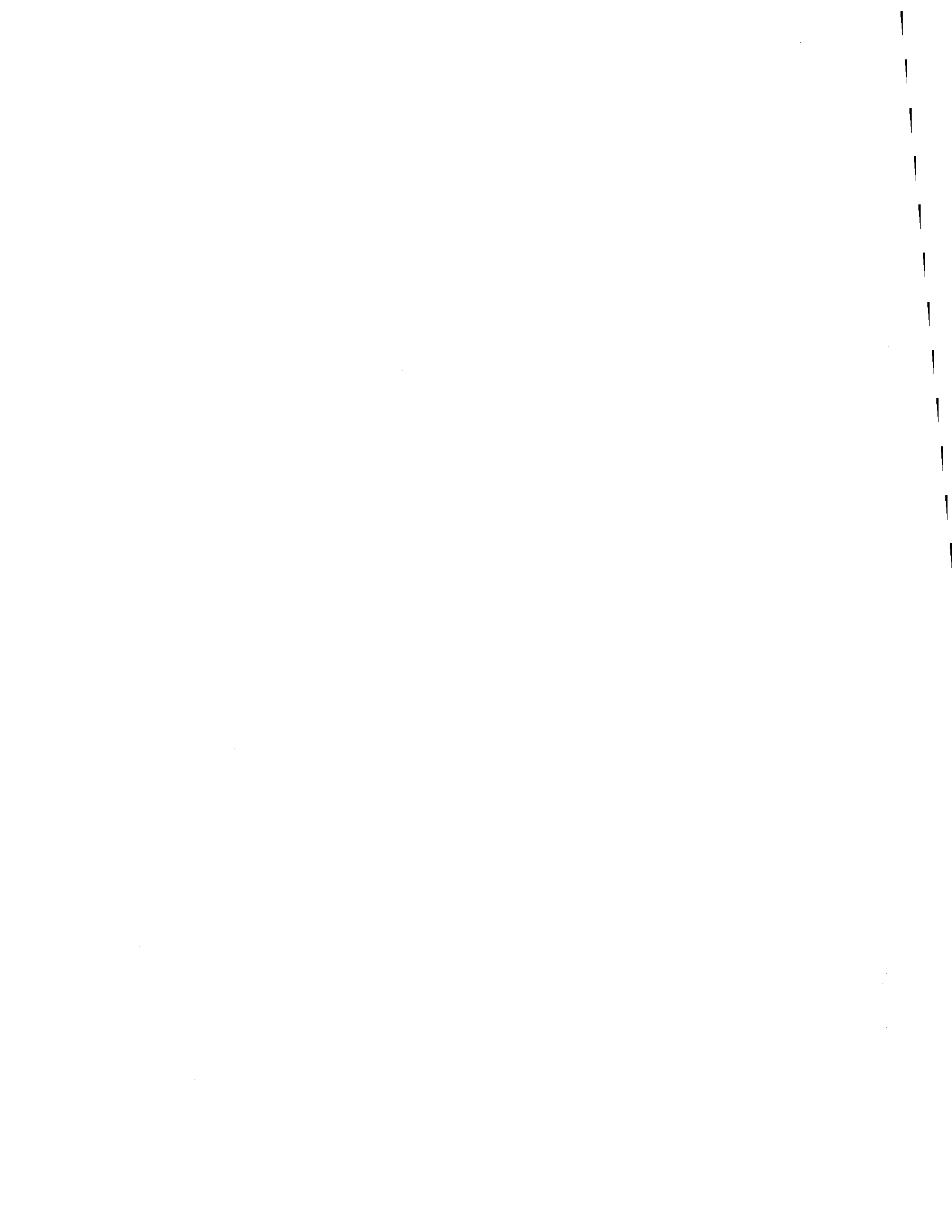 TOWNSHIP OF HADDON COUNTY OF CAMDENCONTENTSPART lPAGEIndependent Auditor's ReportFinancial Statements - Regulatory Basis: Current Fund:Statements of Assets, Liabilities, Reserves &Fund Balance -Regulatmy BasisComparative Statement of Operations and Changes in Fund  Balance -Regulatmy  BasisStatement of Revenues - Regulatory Basis Statement of Expenditures - Regulatory BasisTrust Fund:Statements of Assets, Liabilities, Reserves &Fund Balance -Regulatory BasisGeneral Capital Fund:Statements of Assets, Liabilities, Reserves &Fund Balance -Regulatmy BasisSewer Utility Fund:Statements of Assets, Liabilities, Reserves &Fund Balance -Regulatory BasisStatement of Operations & Change in Operating Fund Balance -Regulatory BasisStatement of Revenues -Regulatory Basis Statement of Expenditures - Regulatory BasisGeneral Fixed Assets Account Group:Comparative Statement of General Fixed Assets &Fund Balance - Regulatory BasisNotes to Financial StatementsSupplemental Schedules: Current FundSchedule of Cash - Treasurer Schedule of Cash - Collector Schedule of Change FundsSchedule of Taxes Receivable & Analysis of Property Tax LevyEXHIBITSA	5A-1	7A-2	8A-3	10B	15c	16D	17D-1	19D-2	20D-3	21E	2223A-4	40A-5	41A-6	41A-7	42CONTENTS (continued):Current Fund (continued): Schedule of Tax Title LiensSchedule of Due from State of NJ Veteran & Senior Citizens Schedule of Revenue Accounts ReceivableSchedule of Foreclosed Property Schedule of DefeITed ChargesSchedule of 2010 Approptiation Reserves Schedule of Reserve for Encumbrances Schedule of Prepaid TaxesSchedule of Tax OverpaymentsSchedule of Dne to State of NJ Unifonn Construction Code Schedule of Local School Disttict TaxSchedule of Prepaid Fire District Taxes Schedule of County Taxes PayableSchedule of Due County for Added & Omitted Taxes Schedule of Business Improvement District Taxes Payable Schedule of Dne to Camden County MUASchedule of State & Federal Grants ReceivableSchedule of Reserve for Grants - Unapproptiated Schedule of Reserve for Grants - ApproptiatedTrust Fund:EXHIBITSA-8A-9 A-10 A-11 A-12 A-13 A-14 A-15 A-16 A-17 A-18 A-19 A-20 A-21 A-22 A-23 A-24 A-25 A-26PAGE43434445454649494950505051515152525354CONTENTS (continued):EXHIBITSGeneral Capital Fund:Schedule of General Capital Cash - Treasurer                                   C-1Analysis of General Capital Cash                                    C-2 Schedule of DefeITed Charges to Future Taxation - Funded C-3 Schedule of DefeITed Charges to Fnture Taxation -Unfunded	C-4Schedule of Reserve for Repayment of Debt                                     C-5Schedule of Due to Current Fund                                                        C-6Schedule of Capital Improvement Fund                                             C-7Schedule of Capital Improvement Authorizations                  C-8 Schedule of Green Trust Loan -Crystal Lake Development  C-9 Schedule of Green Trust Loan -MacArthur Tract                              C-10Schedule of General Serial Bonds                                                      C-11Schedule of Obligations Under Capital Lease                                    C-12Schedule of Bond Anticipation Notes                                    C-13 Schedule of Bonds & Notes Authorized but not Issued        C-14 Schedule of Due from State of New Jersey Road Aid                       C-15Water-Sewer Utility Operating Fund:PAGE676868697070707172737475767778Single Audit Section:Report on Compliance for Each Major State Program;  Report on Internal Control Over Compliance;  and Report on the Schedule of Expenditures of State AwardsReqnired by OMB Circular A-133 and NJ OMB Circular 04-04 K-1	96CONTENTS (continued):Report on Internal Control Over Financial Reporting and Complianceand Other Matters Based on an Audit of Financial Statements Performed in Accordance With Government Auditing Standards	K-2Schedule of Expenditures of State Financial Assistance	K-3 Notes to Schedule of State Financial Assistance	K-4Schedule of Findings & Questioned Costs	K-5 Smrunary Schedule of Prior Audit Findings & Questioned Costs	K-6Supplementary Data: Smmnary of Statutory DebtComparative Statement of Operations & Change in Fund Balance - Current FundComparative Statement of Operations & Change in Fund Balance - Water & Sewer Utility Operating FundComparison of Tax Levies and Collection Cmrently Property Acquired By Tax Title Lien Liquidation Officials in OfficePART IIComments and Recommendations: Scope of AuditGeneral Co=entsContracts and Agreements Required to be AdvertisedContracts and Agreements Requiring Solicitation of Qnotations Collection of Interest on Delinquent Taxes and Assessments Delinquent Taxes and Tax Title LiensDeductions from Taxes Examination of Bills Mnnicipal ConrtFixed Assets PayrollFollow-Up of Prior Year Findings Acknowledgment******************PAGE99101102103107109110111112113114116116117117117117118118118118119119119(Concluded)TOWNSHIP OF HADDON COUNTY OF CAMDENPART I INDEPENDENT AUDITOR'S REPORTAND FINANCIAL STATEMENTSFOR THE YEAR ENDED DECEMBER 31, 2012************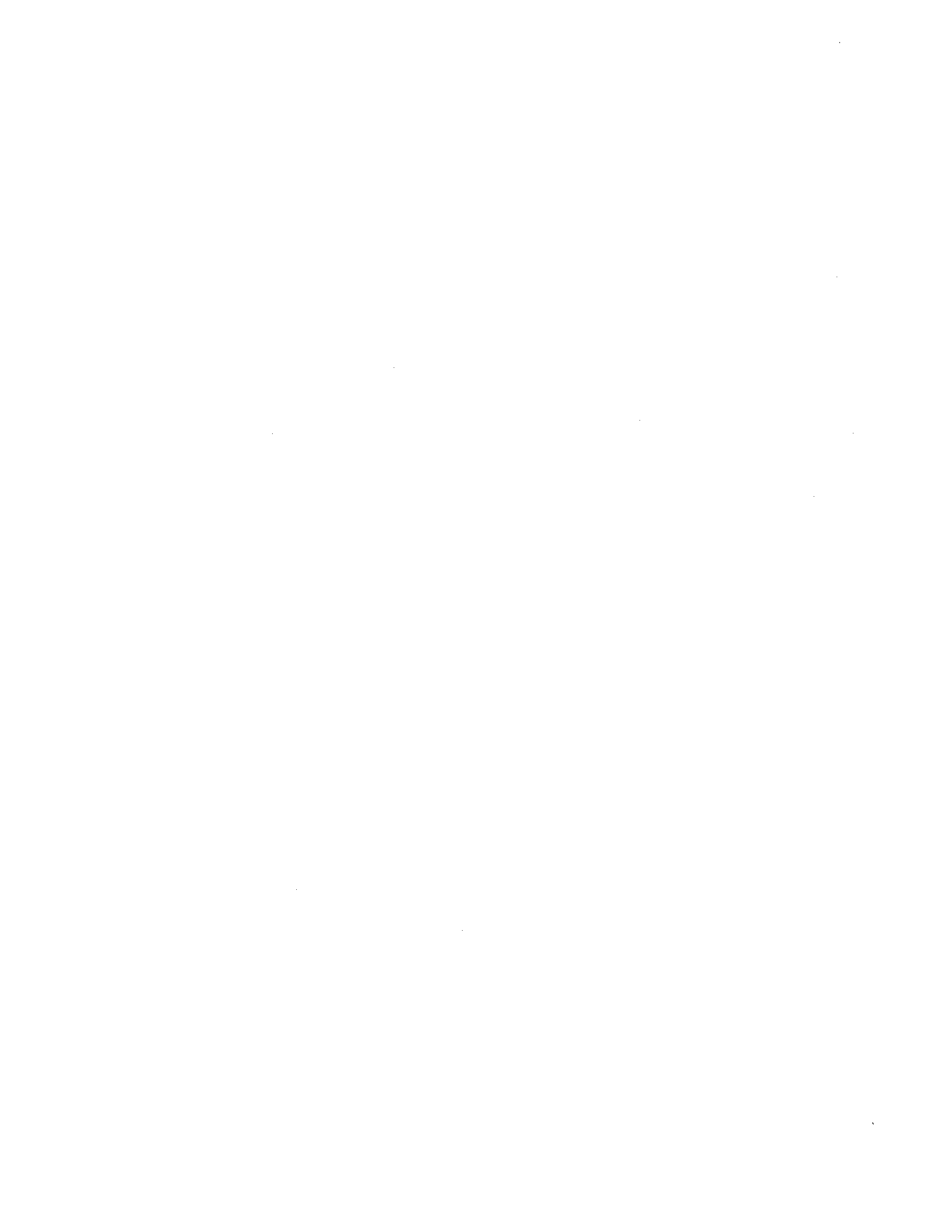 I	HFl\]HOLMAN   I FRENlA ALLISON, P.C.Certified Public Accountants & Consultants10 Allen Street, Suite 26, Toms River. NJ 08753 ·Tel:732.797.1333 618 Stokes Road, Medford, NJ 08055 • Tel:609.953.0612912 Highway 33, Suite 2, Freehold, NJ 07728 • Tel:732.409.0800795 Canton Street, Troy. PA 16947 ·Tel:570 297.5090 926 Main Street, Suite 103, Rome, PA 18837 • Tel: 570.297.5090www.hfacpas.comINDEPENDENT AUDITOR' S REPORTHonorable Mayor and Members of the Township CouncilTownship of Haddon, New Jersey Report  on the Financial  StatementsWe have audited the accompanying comparative statements of assets, liabilities, reserves and fund balance--regulatory basis of the various funds of the Township of Haddon, State of New Jersey as of December 31, 2012 and 2011, and the related comparative statements of operations and changes in fund balance--regulatory basis for the years then ended, and the related comparative statements of revenues-­ regulatory basis, statement of expenditures--regula tory basis and the related notes to the financial statements  for the year ended December 31, 2012.Management' s Responsibility for the Financial StatementsManagement is responsible for the preparation and fair presentation of these financial statements in accordance with accounting principles generally accepted in the United States of America; this includes the design, implementation, and maintenance of internal control relevant to the preparation and fair presentation of financial statements that are free from material misstatement, whether due to fraud or error.Auditor' s ResponsibilityOur responsibility is to express opinions on these financial statements based on our audit. We conducted our audit in accordance with auditing standards generally accepted in the United States of America and the standards applicable to financial audits contained in Government Auditing Standards, issued by the Comptrnller General of the United States. Those standards require that we plan and perform the audit to obtain reasonable assurance about whether the financial statements are free from material misstatement.An audit involves perfonning procedures to obtain audit evidence about the amounts and disclosures in the financial statements. The procedures selected depend on the auditor's judgment, including  the assessment of the risks of material misstatement of the financial statements, whether due to fraud or error. In making those risk assessments, the auditor considers internal control relevant to the entity's preparation and fair presentation of the financial statements in order to design audit procedures that are appropriate in the circumstances, but not for the purpose  of expressing an opinion on the effectiveness  of the entity's internal control. Accordingly, we express no such  opinion. An audit also includes evaluating the appropriateness of accounting policies used and the reasonableness of significant accounting estimates made by management, as well as evaluating the overall presentation of the financial statements.We believe that the audit evidence we have obtained is sufficient and appropriate to provide a basis for our audit opinions.Basis for Adverse Opinion on U.S. Generally Accepted Accounting PrinciplesAs discussed in Note I to the fiuancial statements, the Township prepares its financial statements using accounting practices that demonstrate compliance with regulatory basis of accounting and bndget laws of the State of New Jersey, which is a comprehensive basis of accounting other than accounting principles generally accepted in the United States of America. The effects on the financial statements of the variances between these regulat01y accounting practices and accounting principles generally accepted in the United States of America, although not reasonably detenninable, are presumed to be material.Adverse Opinion on U.S. Generally Accepted Accounting PrinciplesIn our opinion, because of the effects of the matters, as discussed in the preceding paragraph, the financial statements referred to above do not present fairly, in confonnity with accounting principles generally accepted in the United States of America, the financial position of the Haddon Township, County of Camden, New Jersey, as of December 31, 2012, or the results of its operations or its cash flows for the year then ended.Opinion on Regulatory Basis of AccountingFurthennore, in our opinion, the financial statements referred to above present fairly, in all material respects, the assets, liabilities, reserves and fund balance--regulatory basis of the various funds of the Township of Haddon, County of Camden, State of New Jersey, as of December 31, 2012 and 2011, and the results of its operations and changes in fund balance of such funds--regulatmy basis for the years then ended, and the revenues--regulatory basis, expenditures--regulatmy basis of the various funds and general fixed assets, for the year ended December 31, 2012 in confonnity with accounting  principles  and practices presc1ibed by the Division of Local Govennnent Services, Department of Community Affairs, State of New Jersey as described in Note 1.Other MattersReport on Supplementary InformationOur audit was made for the purpose of fanning an opinion on the financial statements referred to in the first paragraph as a whole. The supplemental financial statements presented for the various funds are presented for purposes of additional analysis as required by the Division of Local Government Services, Department of Community Affairs, State of New Jersey and is not a required part of the above financial statements. Such infonnation is the responsibility of management  and was not de1ived from and relates directly to the underlying accounting and other records used to prepare the financial  statements. Such infonnation has been subjected to the auditing procedures applied in the audit of the financial statements and certain additional procedures, including comparing and reconciling such infonnation directly to the underlying accounting and other records used to prepare the financial statements or to the financial statements themselves, and other additional procedures in accordance with auditing standards generally accepted in the United States of America. In our opinion, the inf01mation is fairly stated in all material respects in relation to the financial statements of each of the respective individual funds and account group taken as a whole.Other Reporting Required by Government Auditing StandardsIn accordance with Government Auditing Standards, we have also issued  our report  dated  March  28, 2013, on our consideration of the Haddon Township's internal control over financial reporting and on our tests of its co111pliance with certain provisions of laws, regulations, contracts, and grant agree1nents and other matters. The purpose of that report is to describe the scope of our testing of internal control over financial reporting and compliance and the results of that testing, and not to provide an opinion on the internal control over financial reporting or on compliance. That report is an integral pait of an audit perfonned in accordance with Government Auditing Standards in considering the Haddon  Township's internal control over financial reporting and complirn.1ce.Respectfully  submitted,HOLMAN FRENIA ALLISON, P.C.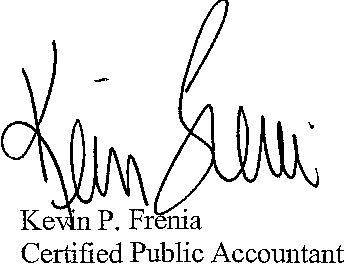 Registered Municipal Accountant CR #435March 28, 2013 Medford, New Jersey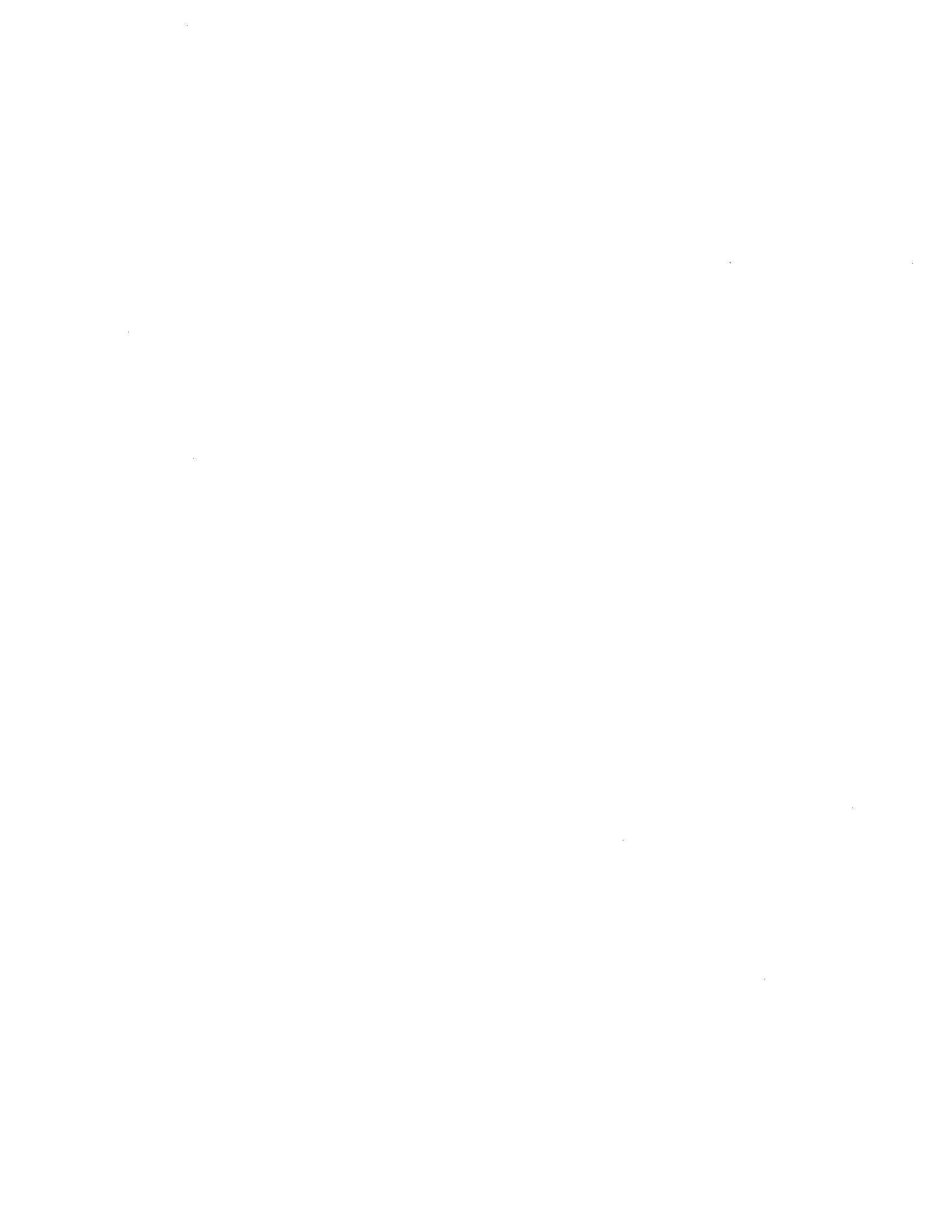 BASIC FINANCIAL STATEMENTS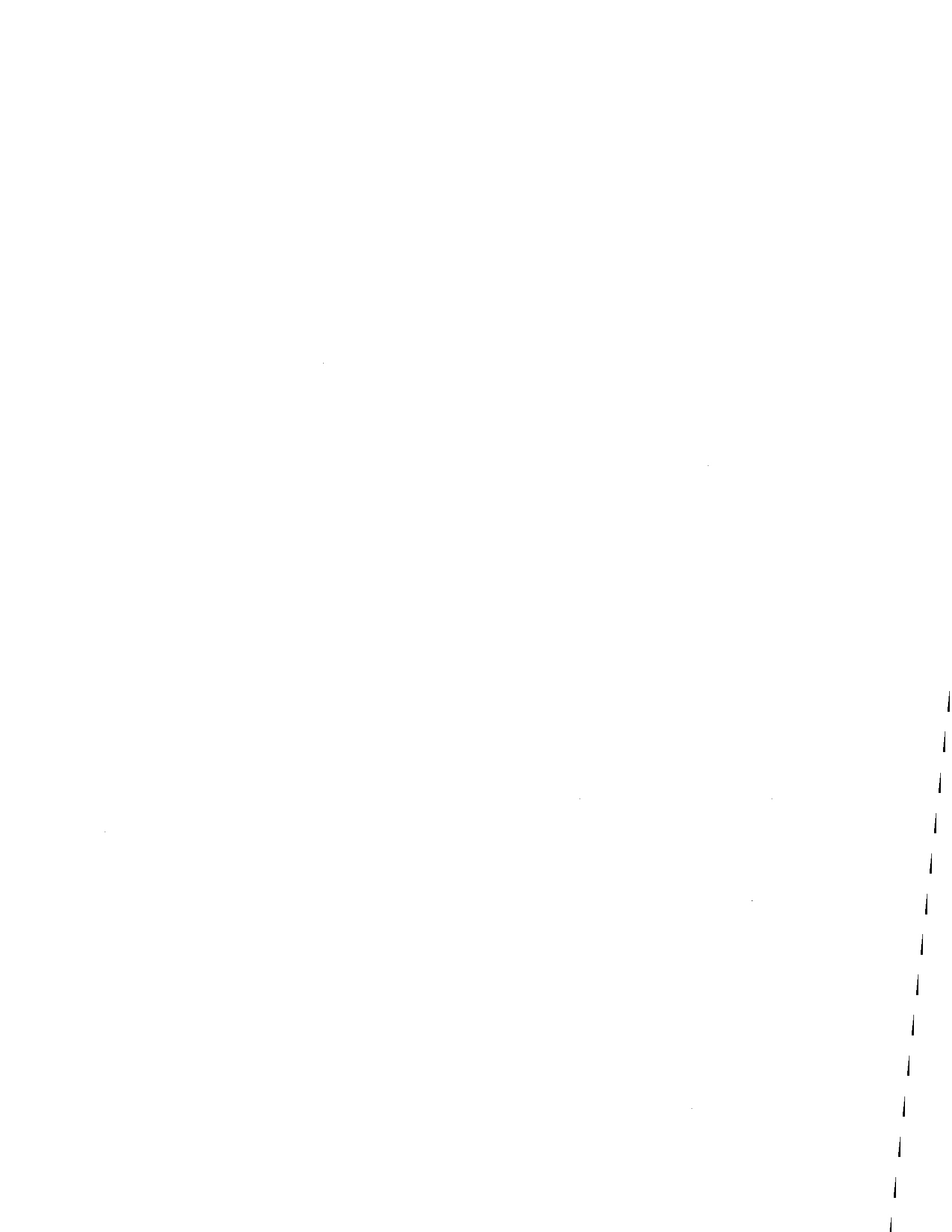 TOWNSHIP OF HADDON CURRENT FUNDCOMPARATIVE STATEMENT OF ASSETS, LIABILITIES, RESERVES AND FUND BALANCE - REGULATORY BASISDECEMBER 31, 2012 AND 2011EXHIBIT A(Page I of 2)ASSETS	REFERENCE	2012		2011 	Regular Fund:Total Regular Fund	6,889,376	4 453,797Receivables & Other Assets With Full Reserves:Total Receivables & Other Assets With Full Reserves	1,970,354	2 051,781 Deferred ChargesTotal Assets	$      10 158.137	$    7 949.493The acco1npanying Notes to the Financial State1ncnt are an integral part of this Statc1nent.TOWNSHIP OF HADDON CURRENT FUNDCOMPARATIVE STATEMENT OF ASSETS, LIABILITIES, RESERVES AND FUND BALANCE - REGULATORY BASISDECEMBER 31, 2012 AND 2011EXHIBIT A(Page 2 of 2)LIABILITIES RESERVES & FUND BALANCE	REFERENCE		2012		2011 	Regular Fund: Liabilities:Total Liabilities, Reserves & Fund Balance		10,158,137	$   7 949 493TOWNSHIP OF HADDON CURRENT FUNDCOMPARATIVE STATEMENT OF OPERATIONS AND CHANGES IN FU ND BALANCE - REGULATORY BASIS FOR THE YEARS ENDED DECEMBER 31, 2012 AND 2011EXHIBIT A-1Revenue & Other Inco1ne Realized·. 	2012 	   	2011 	Total	46,378,566		45,565,525Expenditures:Budget & Emergency Appropriations: Operations Within "CAPS":Total Expenditures	45,373 670		44,376 397Total	3,308,546	3,878,650Decreased by:  Utilization as Anticipated Revenue		1,271,800			1,575,000          Fund Balance December 31	$   2,036 746		$   2.303.650The accompanying Notes to the Financial State1nent are fill integral part of this Statement.TOWNSHIP OF HADDON CURRENT FUNDSTATEMENT OF REVENUES - REGULATORY BASISFOR THE YEAR ENDED DECEMBER 31, 2012EXHIBIT A-2(Page 1 of 2)APPROPRJATEDby	EXCESS ORBUDGET	N.J.S.A.40A:47-87	REALIZED	(DEFICIT)Fund Balance Utilized	$   1 271 800	$    1 271 800 	 Miscellaneous Revenue:Licenses:Fees & Pennits:Other	220,000	247,430	27,430Fines & Costs:Borough of Audubon Park - PoliceProtection Services	380,004	380,004 Borough of Audubon Park - OtherServicesDebt Service			47.000				(47,000) Total Miscellaneous Revenues		2,867,684	238,017	3,100,072			(5,629)Total		$ 11.427,488    $	238 017    $ 12.228,448    $	562,943 	The accompanying Notes to the Financial State1nent are an integral part of this Statement.TOWNSHIP OF HADDON CURRENT FUNDSTATEMENT OF REVENUES - REGULATORY BASIS FOR THE YEAR ENDED DECEMBER 31, 2012ANALYSIS OF REALIZED REVENUESAllocation of Cu1Tent Tax Collections:Revenue Fro1n CollectionsLess: Allocated for School, County Taxes & Special Distiict Taxes Total Allocation of Cun·ent Tax CollectionsAdd: Budget Appropriation  - Reserve for Uncollected TaxesTotal Ainount for Support of Municipal Budget Appropriation Fees & Pennits Other:EXHIBIT A-2(Page 2 of 2)$ 41,113,761 	33 868,743 	7,245,018 	120,564 	$   7 365 582Total Fees & Pe1n1its Other   $ 	247 430 	ANALYSIS OF NONBUDGET REVENUESMiscellaneous Revenue Not Anticipated: Revenue Accounts Receivable:Interest On InvestinentsPayinent in Lieu of TaxesTotal Revenue Accounts Receivable Receipts fro1n Delinquent Taxes:Delinquent Tax CollectionsTax Title LiensTotal Receipts fro1n Delinquent Taxes: Collector.Insurance RefundsHIF Reinsurance Payinents Civic CelebrationsBOE Gas Rci1nbursc1ncnts Budget RefundsSale of Recycling Material CopiesPATCO ProceedsOtherTotal CollectorTotal Nonbudgeted  Revenue$	101,658 	60,805 	 	162,463 	7,178 	69,650 	 	76,828 	3,1907,41715539,10749,35572,5329730,000 	49,850 	 	251,703 	   $	490 994 	TOWNSHIP OF HADDON CURRENT FUNDSTATEMENT OF EXPENDITURES - REGULATORY BASIS FOR THE YEAR ENDED DECEMBER 31, 2012EXHIBIT A-3(Page 1 of 5)APPROPRIATlONS	EXPENDEDRegistrar of Vital Statistics:Engineeling Se1vices & Costs:Other Expenses	25,000	25,000	13,681	11,319Econo1nic  Develop1nent:TOWNSHIP OF HADDON CURRENT FUNDSTATEMENT OF EXPENDITURES - REGULATORY BASIS FOR THE YEAR ENDED DECEMBER 31, 2012EXHIBIT A-3(Page 2 of 5) 	APPROPRJATIONS			EXPENDED 	 BUDGET AFTER		PAID OROPERATIONS - Within "CAPS"	BUDGET	MODIFICATION	CHARGED	ENCUMBERED	RESERVED     CANCELLEDInsurance (continued):Public Safety Functions:Police:Public \Vorks Functions:Streets & Roads Maintenance:Cormnunity Services Act:Other Expenses	69,000	69,000	47,278	21,722Health & Human Services:Envirornnental  Conm1ission:Other Expenses	2,000	2,000	1,581	357 	62Animal Control Prog:rmn:Other Expenses	12,000	12,000	8,718	1,834	1,448Park & Recreation Functions:C1ystal Lake Pool:Utility Expense & Bulk Purchases:TOWNSHIP OF HADDON CURRENT FUNDSTATEMENT OF EXPENDITURES - REGULATORY BASIS FOR THE YEAR ENDED DECEMBER 31, 2012APPROPRIATIONS	EXPENDEDEXHIBIT A-3(Page 3 of 5)OPERATIONS   Within "CAPS"Utility Expense & Bulk Purchases (continued):Landfill/Solid Waste Disposal Costs:Disposal Costs	450,000	411,546	280,688	58,052	72,806Borough of Audobon:Appropriation Offset By Dedicated Revenues:Code Enforce1nent & Adt11inistration:Total Operations Within "CAPS"Including Contingent		8,086,942	8,081,138	7,499,731	138,975	442,432 	 Detail:Deferred Charges & Statutory Expenditures Municipal Within "CAPS":Statutory Expenditures: Contnbutions to:Police & Fireman's RetirementTotal DefelTed Charges & Statuto1yExpenditures Within "CAPS"	918,697	918,697	899,415	19,282Total General Appropriations forMunicipal Purposes Within "CAPS"		9,005,639	8,999,835	8,399,146	138,975	461,714 	TOWNSHIP OF HADDON CURRENT FUNDSTATEMENT OF EXPENDITURES - REGULATORY BASIS FOR THE YEAR ENDED DECEMBER 31, 2012 	APPROPRIATIONS		EXPENDED 	EXHIBIT A-3(Page 4 of S)OPERATIONS-Excluded fron1 "CAPS"BUDGET AFTER BUDGET	MODIFICATIONPAID ORCHARGED	ENCUMBERED     RESERVED    CANCELLEDOther Expenses		478,949	714,375	787,276 	Capital Improvements-Excluded fron1 "CAPS":Capital hnproven1ent Fund		65,000	65,000	65,000 	Total Capital hnprove1nents Excludedfrom "CAPS"	65,000	65,000		65,000 	Municipal Debt Service - Excluded Frotn "CAPS":Payment of Bond Principal	660,000	660,000	656,600 Payment of Bond Anticipation Notes &3,400Capital Lease Obligations:Pay1nent of Ptincipal	41,000	41,00041,000Payment of Interest		18,000	18,000	8,899	9,101 	TOWNSHIP OF HADDON CURRENT FUNDSTATEMENT OF EXPENDITURES - REGULATORY BASIS FOR THE YEAR ENDED DECEMBER 31, 2012EXIUBIT A-3(Page 5 of 5)OPERATIONS-Excluded  fro1n "CAPS"Total Municipal Debt Service Excluded fro1n "CAPS" 	APPROPRIATIONS 	   		EXPENDED 	 BUDGET AFTER		PAID ORBUDGET	MODIFICATION	CHARGED      ENCUMBERED     RESERVED     CANCELLED1,407,920	1,407,920	1,345,412	62,508Defen'Cd Charges - Excluded fro1n "CAPS":En1crgency Authorization 5 Years(40A:4-55)Total Defencl Charges - Excludedfro1n "CAPS" 	1IO 272 	110,272      	110,272 	 	110,272	110,272	1!0 272 	Total General AppropriationsAppropriation by 40A:4-87BudgetTotal$ 11.427 488     $	11.665 505        $ 11 000397     s	138 975     $	463 625    $        62 508$	238,01711 427,488    $	11 665 505 	Total$ 11.000 3'!/TO\VNSHIP OF HADDON TRUST FUNDCOl\fl'ARATIVE STATEMENT OF ASSETS, LIABILITIES, RESERVESA"i"ID FlJI'l;""D BALANCE - REGULATORY BASIS DECEMBER  31, 2012 AND  2011EXHIBIT BASSETS	REFERENCE	2012		2011 	Assess1nent Fund:Due from General Capital Fund	c	$	450        $	450 	Animal Con{rol Fund:Cash	B-1	3,542	5,980Change Fund	30	30Total Animal Control Fund	3,572	6,010Other Trust Funds:Cash	B-1	883,048	793,903Due Utility Operating Fund	D	43,254	728Due Cmrent Fund	B-8	86,031	90,249 CommLmity Development Block Grant Receivable	B-5	52,905	52,905Total Other Trost Funds:	1,065,238	937,785Total - All Funds	$	1,069260	$	944245LIABILITIES & RESERVESAssessment Fund:Deposits on Future Assessments	B-2	$	450        $	450 	 Animal Control Fund:Total Animal Control Fund	3,572	6,010Other Trost Funds:TOWNSHIP OF HADDON GENERAL CAPITAL FUNDCOMPARATIVE STATEMENT OF ASSETS, LIABILITIES, RESERVES AND FUND BALANCE - REGULATORY BASISDECEMBER 31, 2012 AND 2011EXHIBIT CASSETS	REFERENCE		2012		2011 	Total   $  26,239,572          $  27,609,324 	LIABILITIES, RESERVES & FUND BALANCETotal   $  26,239,572         $  27,609,324 	There were bonds and notes authorized but not issued on December 31, 2012 of $3,660,663 and on December 31, 2011 was $2,606,163.TOWNSHIP OF HADDON WATER-SEWER UTILITY FUNDCOMPARATIVE  STATEMENT OF ASSETS, LIABILITIES, RESERVES AND FUND BALANCE - REGULATORY BASISDECEMBER 31, 2012 AND 2011EXHIBIT D(Page 1 of 2)ASSETS	REFERENCE		2012		2011 	Operating Fund:Total		1,033,722	889,243 	Receivables & Other Assets With Full Reserves: Consumer Accounts Receivable:Total Receivable & Other Assets With Full Reserves		23,267		30,475 Total Operating Fund	1,056,989	919,718Capital Fund:Total Capital Fm1d		28,964,071		29,038,469 	Total Operating & Capital Fund	$      30,021,060       $ 29,958,187Bonds and Notes authorized but not issued as of December 31, 2012 was $1,557,487 and as of December 31, 2011 was $807,487.TOWNSHIP OF HADDON WATER-SEWER UTILITY FUNDCOMPARATIVE STATEMENT OF ASSETS, LIABILITIES, RESERVES AND FUND BALANCE - REGULATORY BASISDECEMBER 31, 2012 AND 2011EXHIBIT D(Page 2 of 2)LIABILITIES RESERVES & FUND BALANCE	REFERENCE		2012		2011 	Operating Fund:Total Operating Fm1d	1,056,989	919,718Capital Fuud:Total Capital Fuud	28,964,071	29,038,469Total Liabilities, Reserves & Fund Balance	$	30,021,060	$	29,958,187TOWNSHIP OF HADDON WATER-SEWER UTILITY FUNDCOMPARATIVE STATEMENT OF OPERATIONS AND CHANGE IN OPERATING FUND BALANCE - REGULATORY BASIS FOR THE YEARS ENDED DECEMBER 31, 2012 AND 2011EXHIBIT D-1Revenue & Other Income Realized: 	2012 	   	2011 	TOWNSHIP OF HADDONWATER-SEWER  UTILITY  OPERATING FUND STATEMENT OF REVENUES - REGULATORY  BASIS FOR THE YEAR ENDED DECEMBER 31, 2012ANTICIPATED	REALIZEDEXHIBIT D-2EXCESS OR (DEFICIT)Total	$3,763,670	$	3,763,047	$	(623)ANALYSIS OF REALIZED REVENUERents:Consu1ner Accounts Receivable:TOWNSHIP OF HADDONWATER-SEWER UTILITY OPERATING FUND STATEMENT OF EXPENDITURES - REGULATORY BASIS FOR THE YEAR ENDED DECEMBER 31, 2012EXHIBIT D-3Operating:BUDGET				EXPENDED			UNEXPENDED ORIGINAL		AFTER			PAID OR					BALANCE BUDGET	MODIFICATION		CHARGED	ENCUMBERED		RESERVED	CANCELLEDSalaries and Wages	$	835,761    $	835,761    $	770,086	$	65,675Other Expenses	1,696.409	1,696,409	1,389,170    $	25,903	281,336Total Operating	2,532,170	2,532,170	2,159,256	25,903	347,011Accmnulated Absences:Debt Service:N	Pay1ncnt of Bond Principal		677,500	677,500	677,209	291Interest on Bonds & Loans	379,250	379,250	377,077	2,173Total Expenditures		$	3,763 670  $	3,763,670                       $	3,369,530     $	25,903     $	365 773    $	2,464 Budget			$	3,763,670Total	$	3 763,670 	Disbursed	$	3,369,530Total	$	3 369,530 	The acc01npanying Notes to the Financial  State1nent are an integral part of this Statc1ncnt.TOWNSHIP OF HADDONGENERAL FIXED ASSETS ACCOUNT GROUP COMPARATIVE STATEMENT OF GENERAL FIXED ASSETS AND FUND BALANCE - REGULATORY BASISDECEMBER 31, 2012 AND 2011ASSETS		2012 	EXHIBIT E 	2011 	Total	$	13,185,400 	FUND BALANCEInvest1nent in General Fixed Assets	$	13,185,400 	The acco1npanying Notes to the Financial State1nent are an integral part of this State1nent.   $ 	13,185,400 	   $	13,185,400 	TOWNSHIP OF HADDON COUNTY OF CAMDENNOTES TO FINANCIAL STATEMENTS. FOR THE YEAR ENDED DECEMBER 31, 2012************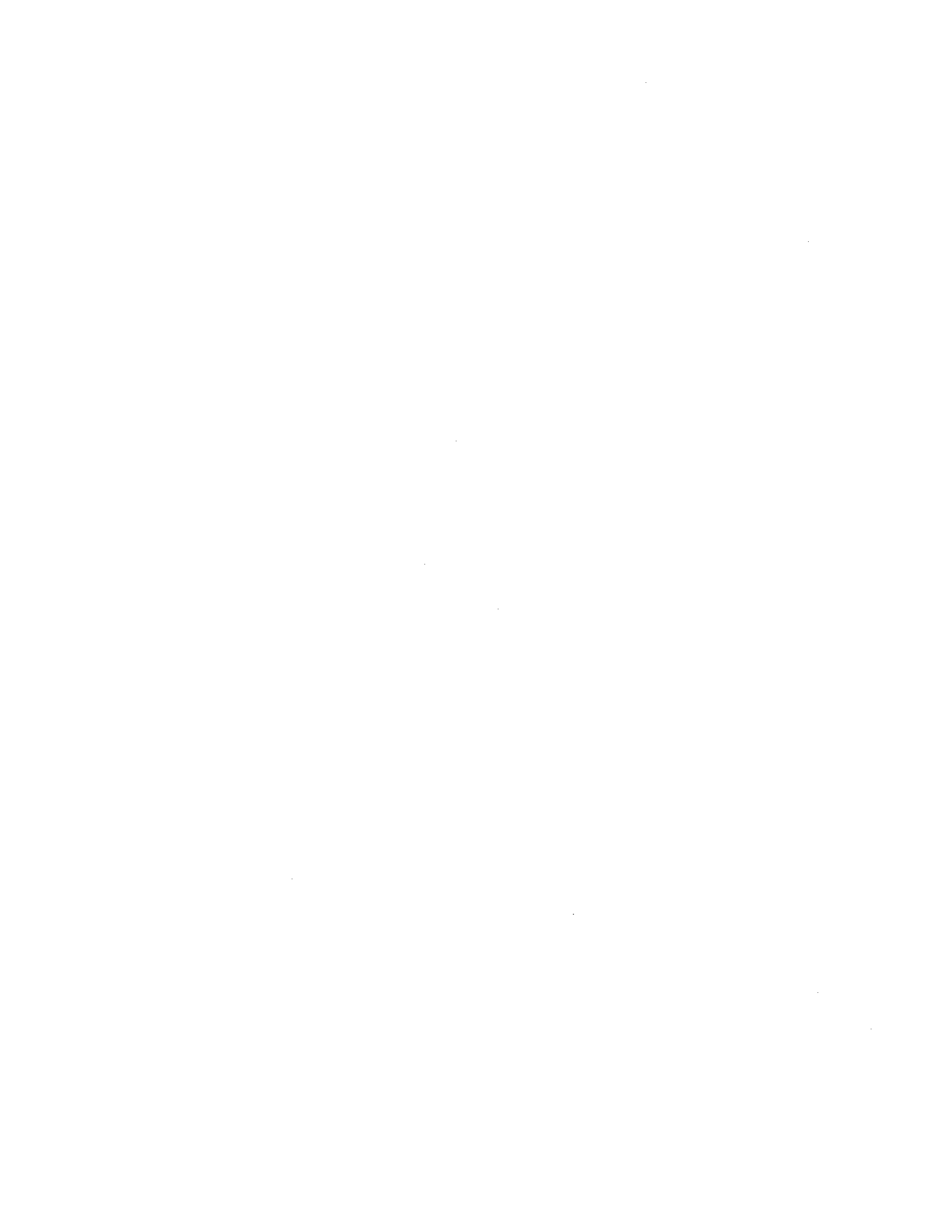 TOWNSHIP OF HADDONNOTES TO THE FINANCIAL  STATEMENTS FOR THE YEAR ENDED DECEMBER 31, 2012Note 1.  Summary of Significant Accounting PoliciesReporting EntityThe financial statements of the Township of Haddon, County of Camden, New Jersey ("the Township"), include every board, body, office or commission supported and maintained  wholly or in part by funds appropriated by the Township as required by N J.S.A.40A:5-5.  The financial statements of the Township do not include the operations of the Board of Education, first aid organization or volunteer fire companies that are subject to separate audits.Component Unit - The financial statements of the component unit of the Township of Haddon are not presented in accordance with Governmental Accounting Standards Board Statement No. 14. If the provisions of GASES No. 14 had been complied with,  the financial statements of the following component unit wonld have been either blended or discretely presented with the financial statements of the Township, the primary government:Haddon Township Business Improvement District 135 Haddon AvenueWestmont, New Jersey 08108Descriptions of FundsThe   accounting   policies   of   the   Township   confonn   to   the   accounting   principles   applicable   to municipalities,  which have been prescribed by the Division of Local Government  Services, Depariment of Connnunity  Affairs,  State of New  Jersey,  and  (the Division").	Such principles  and practices  are designed primarily for detennining compliance with legal provisions  and budgetary restrictions and as a means of reporting on the stewardship of public officials with respect to public funds.  Under this method of accounting, the Township accounts for its financial transactions through the following separate funds:Current  Fnnd  - resources  and  expenditures  for  government  operations  of  a  general  nature, including Federal and State Grant funds.Assessment  Trust  Fund - used to account  for the financing of local improvements  deemed to benefit	the properties against which assessments are levied.Dog Trust Fund - dog license revenues and expenditures.Trust Other Funds - sundry deposits held for satisfactory completion of specific work; receipts and disbursements for dedicated purposes.General  Capital  Fund  -  receipt   and  disbursement   of  funds  for  the  acquisition  of  capital facilities, other than those acquired in the Current Fund.TOWNSHIP  OF HADDONNOTES TO THE FINANCIAL STATEMENTS FOR THE YEAR ENDED DECEMBER 31, 2012Note 1. Summary of Significant Accounting Policies (continued):Water-Sewer Utility Operating Fund - revenue and expenditures necessary to operate a municipality owned water supply system from user fees.Water-Sewer Utility Capital Fund - resources, including Federal and State Grants in aid of constrnction, and expenditures for the acquisition of water-sewer capital  facilities,  other  than those acquired through the Water-Sewer Utility Operating Fund, including the status of bonds and notes authorized for said purposes.General Fixed Asset Account Group - to account for fixed assets used in general govermnentoperations.Basis of AccountingThe accounting policies of the Township confonn to the accounting principles applicable to municipalities, which have been prescribed by the Division of Local Government Services, Department of Connnunity Affairs, State of New Jersey, and (the Division"). The basis of accounting prescribed is the regulat01y, modified accrnal basis of accounting.Revenues - are recorded as received in cash except for certain amounts, which may be due from the State of New Jersey or the federal govermnent as grants. The amounts recorded as property taxes receivable and consu1ner accounts  receivable  have not been included  in revenue.  Ainounts that are due to the municipality which are susceptible of accrnal are recorded as receivables with offsetting   reserves.Expenditures - are recorded on the "budgetary" basis of accounting. Generally expenditures are recorded when an amount is encumbered for goods or services through the issuance of a purchase order in conjunction with tl1e Encwnbrai1ce Accounting Syste1n.  Outstanding  encmnbrances  at December 31 are reported as a liability in the financial statements and constitute part of the Township's statutory Appropriation Reserve balance.  Appropriation  reserves  covering unexpended appropriation balance are automatically created at December 31" of each year and recorded as liabilities, except for amounts which may be cancelled by the governing body. Appropriation  reserves  are available, until  lapsed at the close of the succeeding year,  to meetspecific claims, c01mnitments or contracts incurred during the preceding fiscal year. Lapsed appropriation reserves are recorded as income. Appropriations for principal payments on outstanding general capital and utility bonds and notes are provided on the cash basis; interest on general capital indebtedness is on the cash basis.Foreclosed Property - is recorded in the Current Fund at the assessed valuation when snch property was acquired and is fully reserved.Interfunds - receivables in the Cnrrent Fund are recorded with offsetting reserves, which are created by charges to operations. Income is recognized in the year the receivables are liquidated. Interfund receivables in the other funds are not offset by reserves.Inventories of Supplies - the costs of inventories of supplies for all funds are recorded as expenditures at the time individual items are purchased. The costs of inventories are not included on the various balance sheets.TOWNSHIP OF HADDONNOTES TO THE FINANCIAL STATEMENTS FOR THE YEAR ENDED DECEMBER 31, 2012Note 1.  Summary of Significant Accounting Policies (continued):General Fixed Assets - in accordance with the Technical Accounting Directive No. 85-2, Accounting for Governmental Fixed Assets, as promulgated by the Division, the Township has developed a fixed assets accounting and reporting system. Fixed assets acquired prior to January I, 1987 are based on an inspection and appraisal prepared by an independent finn. All general fixed assets acquired after January I, 1987 are recorded at cost. Capital leases are not reported in the General Fixed Assets.Fixed assets used in govenunental operations (general fixed assets) are required to be accounted for in the General Fixed Assets Account Group. Public domain ("infrastructure") general fixed assets consisting of certain llnprove1nents otl1er than buildings, such as roads, bridges, curbs and gutters, streets and sidewalks and drainage systems are not capitalized.All fixed assets are valued at historical cost or estimated historical cost if actual historical cost is not available.No depreciation has been provided for the financial statements.Expenditures for construction in progress are recorded in the Capital Funds until such time as theconstruction is co1npleted and put into operation.Fixed assets acquired through grants-in-aid or contributed capital has not been accounted for separately.Utility Fixed Assets - accounting for ntility fund "fixed capital" remains unchanged under the requirements of Technical Accounting Directive No. 85-2.Property and equipment purchased by the Water-Sewer Utility Fund are recorded in the capital account at cost and are adjusted for disposition and abandomnent. The amounts shown do not purport  to  represent  reproduction  costs  or current  value.  Contributions  in  aid  of  construction  are not capitalized. The balance in the Reserve for Amortization and Deferred Reserve for Amortization accounts in the utility capital fund represents charges to operations for the costs of acquisitions of property, equipment and improvements.Property and equipment of the Water-Sewer Utility Fund are not  depreciated.  Principal payments for Water-Sewer Utility debt are recorded as expenditures in the Water-Sewer Utility Statement of Operations.Comparative Data - Comparative total data for the prior year have been presented in the accompanying financial statements in order to provide an understanding of changes in the Township's  financial position  and operations.   However,  comparative  data have not beenTOWNSHIP OF HADDONNOTES TO THE FINANCIAL STATEMENTS FOR THE YEAR ENDED DECEMBER 31, 2012Note 1.  Summary of Significant Accounting Policies (continued):presented in each of the statements because their inclusion would make the statements unduly complex and difficult to read.Budgets - the Township is required by state law to adopt an annual budget for the Current Fund. Each budget is presented in accordance with accounting principles prescribed by the Division of Local Government Services, Department of Community Affairs, State of New Jersey.The following  steps are taken in establishing the budgetary  data reflected  in the financialstate1nents:Prior to Febrnaiy  1O"' of the budget year the Township introduces  a budget, which includes proposed expenditures and financing methods.2.  A public hearing is held 28 days after introduction, after a public hearing the budget may be adopted by the governing body.Once a budget is approved it may be ainended after November 1, by a resolution adopted by the governing body.Subsequent Events - The Township has evaluated subsequent events through March 28, 2013, the date the financial statements were available to be issued.Note 2.  Cash and Cash Equivalents:The Township is governed by the deposit ai1d investment limitations of New Jersey state law.  The Deposits and investments held at December 31, 2012, alld reported at fair value are as follows:Deposits:Demfilld Deposits	$9,607,883Total Deposits	$9.607 883Reconciliation of Statements of Assets, Liabilities, Reserves and Fund Balfillce:Cmrent:Total	$9.607 883TOWNSHIP  OF HADDONNOTES TO THE FINANCIAL  STATEMENTS FOR THE YEAR ENDED DECEMBER 31, 2012Note 2.  Cash and Cash Equivalents (continued): Custodial Credit RiskCustodial credit risk is the 1isk that, in the event of a bank failure, the District's deposits may not bereturned. The Dist1icts does not have a deposit policy for custodial credit risk. As of December 31, 2012, the District's bank balance of $9,921,809 was insured and collateralized as follows:Total	$ 2.221,.809Note 3. Governmental Unit Deposit Protection Act (GUDPA)The Township has deposited cash in 2012 with an approved public fund depository qualified under the provisions of the Government Unit Deposit Protection Act. In addition to savings and checking accounts tl1e Township invests 1nonies in ce1iificates  of deposits.The Governmental Unit Deposit Protection Act P.L. 1970, Chapter 236, was passed to afford protection against bankrnptcy or default by a deposit01y. C.17:9-42 provides that no governmental unit shall deposit funds in a public depository unless such funds are secured in accordance with this act. C.17:9-42 provides that every public depository having pnblic funds on deposit shall, as secmity for such deposits, maintain eligible collateral having a market value at least equal to either (I) 5% of the average daily balauce of collected public funds on deposit during the 6 month period ending on the next preceding valuation date (June 30 or December 31) or (2) at the election of the depository, at least equal to 5% of the average balance of collected public funds on deposit on the first, eighth, fifteenth, and twenty-second days of each month in the 6 month period ending on the next preceding valuation date (June 30 or December 31). No pnblic depositmy shall be required to maintain any eligible collateral pursuant to this act as security for any deposit or deposits of any govermuental unit to the extent such deposits are insured by F.D.I.C. or any other U.S. agency which insures public depository funds.No public depository shall at any time receive and hold on deposit for any peiiod in excess of 15 days public funds of a govermnental unit(s) which, in the aggregate, exceed 75% of the capital funds of the depository, unless such depository shall, in addition to the secmity required to be maintained nuder the paragraph above, secure such excess by eligible collateral with a market value at least equal to  100% of such   excess.In the event of a default, the Cornmissionei·of Banking within 20 days after the default occmrnnce shall ascertain the amom1t of public funds·on deposit in the defaulting depository and the amounts covered byTOWNSHIP OF HADDONNOTES TO THE FINANCIAL STATEMENTS FOR THE YEAR ENDED DECEMBER 31, 2012Note 3. Governmental Unit Deposit Protection Act (GUDPA) (continued):federal deposit insurance and certify the amounts to each affected govenunental nnit. Within 10 days after receipt of this certification, each unit shall furnish to the Cmmnissioner  verified statements of its public deposits. The Cmmnissioner shall ascertain the amount derived or to be derived from  the liquidation of the collateral maintained  by the defaulting depositmy  and shall distribute such proceeds pro rata among the governmental units to satisfy the net deposit liabilities to such nnits.If the proceeds of the sale of the collateral are insufficient to pay in full the liability to all affected governmental units, the Commissioner shall assess the deficiency against all other public depositories having public funds on deposit detennined by a fornmla detennined by law. All sums collected by the Co1mnissioner shall be paid to the gove1mnental units having deposits in the defaulting depository in the proportion that the net deposit liability to each such govennnental nnit bears to the aggregate of the net deposit liabilities to all such govennnental m1its.All public depositories are required to furnish infonnation and reports dealing with  public  funds on deposit every six months, Jnne 30th and December 31st, with the Co1mnissioner of Banking. Any public depositmy which refuses or neglects to give any infmmation so requested may  be excluded by the Co1mnissioner from the right to receive public funds for deposit until such time as the Cmmnissioner shall acknowledge that snch depository has fmnished the infonnation requested.Upon review and approval of the Certification Statement that the public depository complies  with statutmy requirements, the Conm1issioner issues fonns approving  the bank  as a municipal  depository. The Municipality should request copies of these approval fonns se1niammally to assure that all depositories are complying with requirements.Note 4. Capital DebtSnmmary of Municipal Debt                 Year 2012                     Year 2011                     Year 2010Issued General:Guaranteed by the Township			339 000		378 000 Total Issued	33     282 604	35 053 061	36 583 146TOWNSHIP OF HADDONNOTES TO THE FINANCIAL STATEMENTS FOR THE YEAR ENDED DECEMBER 31, 2012Note 4.  Capital Debt (continned):Authorized but not Issued	Year 2012	Year 2011	Year 2010General:Funds Temporarily Held to Pay Notes:General	497,382Bonds Issued by Another Public BodyTotal Deductions                                       13 446 465                      13 712 674                      13.983 070Net Debt	$25,054,289	$24,754 037	$24 316.,976The Local Bond Law governs the issuance of bonds and notes to finance general municipal capital expenditures. Bonds are retired in serial installments  within the statutory period of usefulness. Bonds issued by the Township are general obligation bonds, backed by the full faith and credit of the Township. Bond anticipation notes are issued to temporarily finance capital projects, prior to the issuance of serial bonds.  The tenu of the notes cannot exceed one year but the notes may be renewed from time to time for a period not exceeding one year. All such notes must be paid no later than the tenth am1iversary of the date of the original note. The State of New Jersey also prescribes that on or before the third am1iversary date of the original note a payment of at least equal to the first legally payable installment of the bonds in anticipation of which such notes were issued be paid. A second legal instalhnent must be paid if the notes are to be renewed beyond  the fourth armiversary date of the original issuance and so on. Tax anticipation notes are issued if the cash on hand is not sufficient to cany on nonnal operations of the municipality at any time during the year. Such notes are authorized by a resolution adopted by the governing body.·A. Schedule of Annual Debt Service for Principal and Interest for Bonded Debt Issued and Outstanding  as follows:TOWNSHIP OF HADDONNOTES TO THE FINANCIAL STATEMENTS FOR THE YEAR ENDED DECEMBER 31, 2012Note 4. Capital Debt (continued):General	Water-Sewer  UtilityYear	Principal	Interest	Principal	Interest		Total 	B.  Schedule of Annual Debt Service for Principal and Interest for Long-Term Loan for Crystal Lake Development as follows: 	GENERAL 	c.	Schedule  of  Annual   Debt   Service  for  Principal   and  Interest   for  Long-Term   Loan  for MacArthur  Tract Acquisition  as follows: 	GENERAL		GRANT TOTALYear	Principal	Interest	Total	ALL DEBT2023-2028		18 470	185	18 655	7 006 800Total		$35 l.'.Z76	$39 978	$32!,754		$25 723 8_28TOWNSHIP OF HADDONNOTES TO THE FINANCIAL STATEMENTS FOR THE YEAR ENDED DECEMBER 31, 2012Note 5.  Accrued Compensated AbsencesThe Township has established a Compensated Absences Trust Fund to set aside funds for future payments of compensated absences. At December 31, 2012 the balance of the fund was $60,286. It is estimated  that,  at  December   31,  2012,  accrued  benefits  for  compensated  absences  are  valued  at$1,314,523.Note 6.  Fund Balances AppropriatedThe municipal budget for 2013 has been introduced and, therefore, the fund balances  at December 31, 2012, which are appropriated and inclnded as anticipated revenues in the year ending December 31, 2012 are as follows:Ctment FundWater-Sewer Utility Operating Fund$1,320,000 429,153Note 7.  Deferred Charges to be Raised in Succeeding BudgetsCertain expenditures are required to be deferred to budgets of succeeding years. At December 31, 2012, the following defened charges are shown on the statement of assets, liabilities, reserves and fund balance of the following fund(s):Current Fund:Balance Dec. 31, 20122013 Budget Approp1iationSpecial Emergency Authmizations	$220,544	$110,272The appropriations in the 2013 bndget as introdnced are not less than that required by the statues.Note 8.  Joint Insnrance PoolThe Township  of Haddon  is a member  of the Camden  County Mnnicipal  Joint Insurance Fund.   The Fund provides its members with the following coverage:Workers' Compensation & Employer's Liability General & Automobile LiabilityPublic Officials LiabilityCasualty & Crime CoverageProperty - Blanket Building & GroundsContributions to the Fund, including a reserve for contingencies, are payable in two installments and are based on actuarial assumptions detennined by the fund's actuary.  The connnissioner of Insurance mayTOWNSHIP  OF HADDONNOTES TO THE FINANCIAL  STATEMENTS FOR THE YEAR ENDED DECEMBER 31, 2012Note 8. Joint Insurance Pool (continued):order additional assessments to supplement the Fund's claim, loss retention or administrative accounts to assure the payment of the Fund's obligations.The Township's agreement with the pool provides that the pool will be self-sustaining through member premiums and will reinsure through cmmnercial insurance for claims in excess of $500,000 for each insured event.The Fund publishes its own financial report for the year ended December  31, 2012, which can be obtained from:Camden County Municipal Joint Insurance Fund Park 80 West, Plaza OneSaddle Brook, New Jersey  07663Note 9.  New Jersey Unemployment  Compensation InsuranceThe Township has elected to fund its New Jersey Unemployment Compensation Insurance under the "Benefit Reimbursement Method". Under this plan, the  Township  is required  to reimburse  the New Jersey Unemployment Trust Fund for benefits paid to its fonner employees and charged to its account with the State. The Township is billed quarterly for amounts due to the State. The following  is  a smmnary of Township contributions, reimbursements to the State for benefits paid and  the  ending balance of the Township's trust fund for the cmrent and previous two years:Note 10. PensionA. Plan DescriptionThe Township of Haddon contributes to a cost-sharing multiple-employer defined benefit pension plan, Public Employees' Retirement System (P.E.R.S.) and Police  and  Fireman's  Retirement  System (P.F.R.S.), administered by  the State of New Jersey, Division of Pensions and Benefits. It provides retirement, disability, medical and death benefits to plan members and beneficiaries. The State of New Jersey P.E.R.S. and P.F.R.S. progran1s were established as of January 1, 1955 and July 1, 1944, respectively. The programs were established m1der the provisions of N J S.A.43: 15A and N J S.A.43:16A which  assigns  authority  to  establish  and  amend  benefit  provisions  to  the  plan's  board  of  trustees.P.E.R.S. and P.F.R.S. issues a publicly available financial report that includes financial statements andTOWNSHIP OF HADDONNOTES TO THE FINANCIAL STATEMENTS FOR THE YEAR ENDED DECEMBER 31, 2012Note 10. Pension (continued):required supplementaiy infonnation. Tirnt report may be obtained by writing to: State of New Jersey, Department of the Treasury, Division of Pensions and Benefits, P.O. Box 295, Trenton, NJ 08625, or calling  (609)  984-1684.B. Funding PolicyThe System's designated purpose is to provide retirement, death,  disability  and medical  benefits  to ce1iain qualified members. Membership in the System is mandatory for substantially all full-time employees of the State of New  Jersey or any couoty, municipality, school district or public agency, provided the employee is not required to be a member of another state-administered retirement system or other state or local jurisdiction. The System's Board of Trnstees is primaiily responsible for the administration of the System according to the State of New Jersey administrative code, all obligations of the System will be assumed by the State of New Jersey should the System tenninate.Plan members are required to contribute 6.5%, effective October 1, 2011, of their annual covered salary for P.E.R.S, 10%, effective October 1, 2011, of their annual covered salary for  P.F.R.S.  and  the Township is required to contribute  at an actuaiially detennined rate. The contribution requirements of plan members and the Township are established and may be amended by the plan's board of trnstees. The Township of Haddon's contributions to P.E.R.S. for the years ending December 31, 2012, 2011 and 2010 were $189,116, $180,983 and $229,491, respectively, equal to the required contributions for each year and to P.F.R.S. for the years ending December 31, 2012, 2011 and 2010 were $529,531, $682,052 and $567,603, respectively, equal to the required contributions for each year.Note 11. Deferred CompensationThe Township offers its employees a Deferred Compensation Plan in accordance with Internal Revenue Code Section 457 which has been approved by the Director of the Division  of  Local  Govennnent Services. The Plan, available to all full time employees at their option, pennits employees to defer a portion of their salary to future years. The deferred compensation is not available to paiiicipants until tennination,  retiren1ent, death or unforeseeable  einergency.Amounts deferred under Section 457 plans must be held in trnst for the exclusive benefits of participating employees and not be accessible by the Township or its creditors. Since the Township does not have a fiduciaiy relationship with the  Plan, the balances and activities of the Plan are not reported in the Tovmship's  financial  state1nents.Note 12. Contingent LiabilitiesState and Federal Financial AssistanceThe Township receives fmancial assistance from the State of New Jersey and the U. S. Government in the fonn of grants. Entitlement to the funds is generally conditional upon compliance with tenns and conditions of the financial assistance agreements and applicable regulations, including tl1e expenditure ofTOWNSHIP OF HADDONNOTES TO THE FINANCIAL STATEMENTS FOR THE YEAR ENDED DECEMBER 31, 2012Note 12. Contingent Liabilities (continued):the funds for eligible purposes.  Substantially all grants, entitlements and cost reimbursements are subject to financial and compliance audits by grantors.As a result of these audits, costs previously reimbursed could be disallowed and require repayment to the grantor agency.  As of December 31, 2012, the Township estimates that no material liabilities will result from such audits.Note 13. Interfunds Receivables and PayablesThe following interfunds remained as of December 31, 2012:Fund	Debit	CreditTotal	$1 OJ 2 i6l2		$1 012 56QThe purpose of these interfunds is short-tenn borrowings.Note 14. Post-Retirement Health BenefitsHaddon Township provides post-employment medical and prescliption drug coverage to eligible retired employees and their spouses.  Once Medicare age is attained by either tl1e retired employee or the spouse in the case of spousal coverage, Medicare is primary and the Township provides supplementary medical insurance. For Department of Public Works employees, the spouse of ten years prior to retirement will continue to receive medical benefits until age 62 and Medicare becomes p1imaiy insurance. Haddon Township pays 100% of the insurai1ce cost for the retiree.Haddon Township's annual Other Post-Employment Benefit cost is calculated based on  the Annual Required Contribution. The actuarial  cost method used to detennine the Plai1's funding requirements  is tile "Unit Credit" method. Under this method, an actuarial accrued liability is detennined as the present value of the eai11ed benefits, which is allocated to service before the current plan year. The Plan is currently unfunded. The unfunded actuaiial liability is an10rtized over thirty years. The following tableTOWNSHIP  OF HADDONNOTES TO THE FINANCIAL STATEMENTS FOR THE YEAR ENDED DECEMBER 31, 2012Note 14.  Post-Retirement Health Benefits (continued):shows the changes in Haddon Township's annual Other Post-Employment Benefit cost for the year, the amount actually contributed to the Plan and changes in their net Other Post-Employment Benefit obligation to the plan:Annual Required ContributionInterest on Net Other Post-Employment Benefit$	1,342,774Adjustment to Annual Required Contribution	 	1,342,774Annual Other Post-Employment Benefit Contributions  l\1adeIncrease inNet OPEB ObligationNet OPEB, Beginning of Year	17 435 568Net OPEB, End of Year	$	18 778 342Haddon Township's annual  Other Post-Employment Benefit cost, the percentage of annnal Other Post Employment Benefit cost contributed to the Plan, and the net Other Post Employment Benefit obligation (OPEB) for the year ending December 31, 2012 is as follows:YEARENDEDANNUALOPEB COSTPERCENTAGE CONTRIBUTEDNET OPEB OBLIGATION12/31/12	$1_,3_42.774	$18 778 342Actuarial assmnptions were used to value the post-retirement medical liabilities. Actuarial assumptions were based on the actual experience of the covered group, to the extent that creditable experience data was available, with an emphases on expected long-tem1future trends rather than giving undue weight to recent past experience. The reasonableness of each actuarial assmnption was considered independently based on its own me1its, its consistency with each other assumption, and the combined impact of all assu1nptions.Two economic assumptions used in the valuation are the discount rate and the health care cost trend rates. The econo1nic assu111ptions are used to account for changes in the cost of benefits over tilne and to discount future benefit payments for the time value of money.The investment return assumption (discount rate) should be the estimated long-tenn investment yield on the investments that are expected to be used to finance the payments of benefits.  The  investments expected to be used to finance the payments of benefits would be plan assets for funded plans, assets of the employer for pay-as-you-go plans,  or a proportionate combination of the two for plans that being partially funded. We assumed a disconnt rate of 5.0 percent for purposes of developing tl1e liabilities and Annual Required Contribution on the basis that the Plan would not be funded. We based medical claims on an armual average claims cost of approximately $18,743 per covered retiree for family coverage and$7,497 for single coverage prior to age 65. For retirees age 65 and over we have utilized an ammalTOWNSHIP OF HADDONNOTES TO THE FINANCIAL STATEMENTS FOR THE YEAR ENDED DECEMBER 31, 2012Note 16. Post-Retirement Health Benefits (continued):average claims cost of approximately $ll,095 per covered retiree  for family coverage  and  $4,438 for single coverage. For those retirees without prescription drug coverage, we have  utilized  an  annnal average claims cost of approximately $14,664 per covered retiree for family coverage and $5,866 for single coverage prior to age 65. For retirees age 65 and over we have utilized an annual average claims cost of approximately $7,077 per covered retiree for family coverage and $2,831 for single coverage. We assumed health care costs would increase annually at a rate of 7%.Haddon Township currently has twenty-eight  eligible retired  employees  receiving  retirement  benefits. The net Other Post-Employment Benefit obligation to Haddon Township to provide benefits  to  the retirees for the year ended December 31, 2012, was $18,778,342.SUPPLEMENTARY EXHIBITS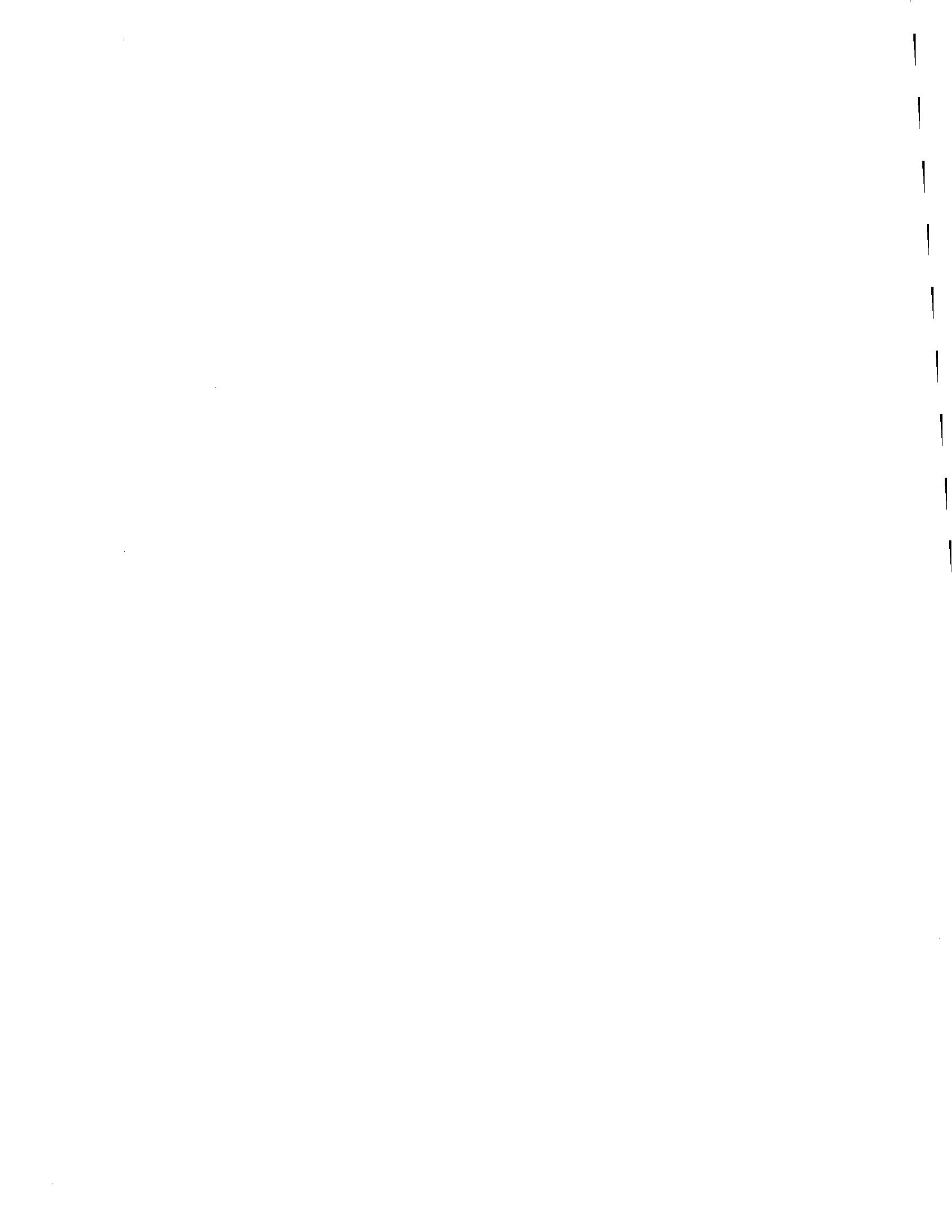 CURRENT FUND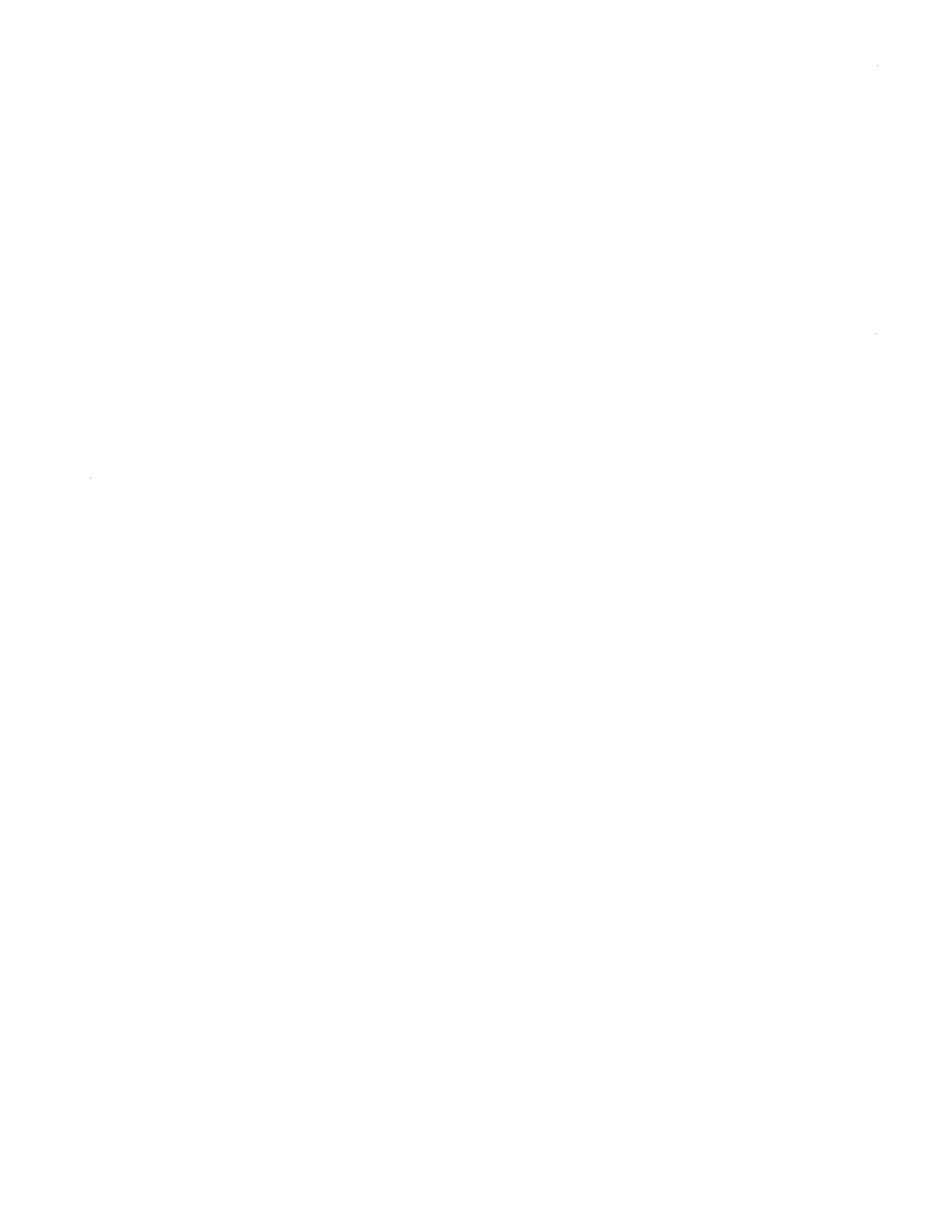 TOWNSHIP  OF HADDON CURRENT FUNDSCHEDULE OF CURRENT CASH - TREASURER FOR THE YEAR ENDED DECEMBER 31, 2012EXHIBIT A-4 	CURRENT		STATE & FEDERAL 	Balance Dece1nber 31, 2011	$ 4,375,820	$ Increased by Receipts:Collector	$	42,951,995Revenue Accounts Receivable	1,529,143New Jersey State Training Fees	13,056Reserve for State Tax Appeals	10,000Reserve for Salt & Sand	19,500Due :fio1n Water & Se\ver Operating	3,981 Due Fro1n Ani1nal Control Trust		31Due From Trust Other	1,449Due fiom Current Fund	$	67,020Matching Funds for Grants	18,705Federal & State Grants Unappropriated	48,035Federal & State Grants Receivable			300,862 		 Subtotal	44,529,155			434,622Total	48,904,975	434,622Decreased by Disbursements:2012 Appropriations	10,389,3742011 Appropriation Reserves	150,800Change Fund	75County Taxes	7,717,851Due County for Added & 01nitted Taxes		17,504 Fire District Taxes Payable	1,567,534Local District School Tax	21,730,093 Business Ilnprove1nent Distr·ict Taxes		150,918New Jersey State Training Fees	8,855Reserve for Revaluation	2,593Special E1nergency Note Payable	110,272Tax Overpay1nents	65,920Due from CCMUA	71,478Matching Funds for Grants	18,705Due from Federal & State Grant Fund	67,020 Reserve for Federal & State GrantFunds Appropriated	434,622Total Disburse1nents	42,068,992	434,622Balance December 31, 2012	6 835,983	$TOWNSHIP OF HADDON CURRENT FUNDSCHEDULE OF CURRENT CASH - COLLECTOR FOR THE YEAR ENDED DECEMBER 31, 2012Balance December 31, 2011EXHIBIT A-5$Increased by:Balance Dece1nber 31, 2012		$ 	The Collector n1aintains no bank account. All funds are deposited directly to the Treasurer's bank account.SCHEDULE OF CHANGE FUNDSFOR THE YEAR ENDED DECEMBER 31, 2012EXHIBIT A-6Office:Total	$	650 	TOWNSHIP OF HADDON CURRENT FUNDSCHEDULE OF TAXES RECE N ABLE AND ANALYSIS OF PROPERTY TAX LEVY FOR THE YEAR ENDED DECEMBER 31, 2012EXHIBIT A-7.,,,""'ANALYSIS OF 2012 PROPERTY TAX LEVYAdd: Addition Tax Levied		35.000			7,323.004 	 Total			$	41.191 1 47TOWNSHIP  OF HADDON CURRENT FUNDSCHEDULE OF TAX TITLE LIENSFOR THE YEAR ENDED DECEMBER 31, 2012EXHIBIT A-8EXHIBIT A-9 SCHEDULE OF DUE FROM STATE OF NJ VETERAN AND SENIOR CITIZEN DEDUCTIONSFOR THE YEAR ENDED DECEMBER 31, 201243TOWNSHIP  OF HADDON CURRENT FUNDSCHEDULE OF REVENUE ACCOUNTS RECEIVABLE FOR THE YEAR ENDED DECEMBER 31, 2012EXHIBIT A-10Clerk:Licenses:Alcoholic BeveragesOtherFees & Pennits Municipal Court:Fines & CostsParking MetersOperation of Crystal Lake Unifonn Construction Code Fees& PennitsInterest on Deposits Unifonn Fire Safety ActBorough of Audubon Park - PoliceProtection  ServicesBALANCEDECEMBER 31,    ACCRUED IN 2011	2012BALANCE DECEMBER  31,REALIZED	2012Pay1nent in Lieu of Taxes				60,805		60,805 		 Total	$	23,589    $	1 519 715    $	1 529 143    $	14,161 	 44TOWNSHIP OF HADDON CURRENT FUNDANALYSIS OF FORECLOSED PROPERTY FOR THE YEAR ENDED DECEMBER 31, 2012Balance December 31, 2012 & 2011SCHEDULE OF DEFERRED CHARGES FOR THE YEAR ENDED DECEMBER 31, 2012EXHIBIT A-11    $	1 894.100 	EXHIBIT A-12BALANCEDECEMBER 31,	ADDED IN 2011		2012RAISED IN 2012 BUDGETBALANCE DECEMBER 31,2012Special E1nergencyE1nergency Authorization - RevaluationTotal    $	330,816	$	110,272	$	220,544 	    $	330 816     $	$	110 272	$	220 544 	TOWNSIIlP OF HADDON CURRENT FUNDSCHEDULE OF 2011 APPROPRIATION RESERVES FOR THE YEAR ENDED DECEMBER 31, 2012EXHIBIT A-13(Page 1 of 3)OPERATIONSBALANCEDECEMBER 31, 2011	BUDGET AFTER ENCUMBERED   RESERVED	MODIFICATIONPAIDOR CHARGEDBALANCE LAPSEDGeneral Government Functions:General Ad1ninistration:Engineering Services & Cost:Other Expenses	8,065	8,065	8,065 Economic Develop1nent:Other Expenses	584	584	14	570Land  Use Administration:Planning Board:Code Enforcen1ent & Adn1inistration:Insurance:TOWNSHIP OF HADDON CURRENT FUNDSCHEDULE OF 2011 APPROPRIATION RESERVES FOR THE YEAR ENDED DECEMBER 31, 2012EXHIBIT A-13(Page 2 of3)Public Safety Functions:Police:Public Works Functions:Streets & Roads Maintenance:Maintenance of Traffic Lights:Other Expenses	454	8,815	9,269	717	8,552 Shade Tree:Health & Human Services:Environmental  Conunission:Other Expenses	188	141	329	288	41Ani1nal Control Progra1n:Other Expenses	790	22	1,075	1,075Park & Recreation Functions:Crystal Lake Pool:TOWNSIDP OF HADDON CURRENT FUNDSCHEDULE OF 2011 APPROPRIATION RESERVES FOR THE YEAR ENDED DECEMBER 31, 2012EXHIBIT A-13(Page 3 of3)Utility Expense & Bulk Purchases:Dedicated Revenues:Code Enforce1nent & Adminisration:Other  Common  Operating Functions: Celebration of Public Events, Anniversary or HolidayOther Expenses	991	991	517	474Senior Citizen Coordinator:Conununity Conm1unications:Salaries and Wages	454	454	454Other Expenses		25,382	25,382	7,305	18,077 	Total General Appropriations forMunicipal Purposes Within "CAPS"	104,924	387,819	492,743	150,800	341,943Deferred Charges & Statutory Expenditures Municipal \Vithin "CAPS":Statutory Expenditures: Contributions to:Social Security System(O.A.S.I.)		9,634	9,634	9,634 	Total Defen-ed Charges & StatutoryExpenditures Within "CAPS"		9,634	9,634	9,634 	Operations   Excluded   Fron1"CAPS": Stormwater Regulations:Salary & Wages	12,272	12,272	12,272 Borough of Audobon Park:Police Services		18,000	18,000	18,000 	Total Operations Excludedfrom "CAPS"	30,272	30,272	30,272Grand Total All Appropriations	$	104,924    $     427,725     $	532,649     $   150,800    s	381,849 	SCHEDULE OF PREPAID TAXESFOR THE YEAR ENDED DECEMBER 31, 2012EXHIBIT A-15SCHEDULE OF TAX OVERPAYMENTS FOR THE YEAR ENDED DECEMBER 31, 2012EXHIBIT A-16TOWNSHIP OF HADDON CURRENT FUNDEXHIBIT A-17SCHEDULE OF DUE TO STATE OF NJ UNIFORlV! CONSTRUCTION  CODE - TRAINING FEES FOR THE YEAR ENDED DECEMBER 31, 2012Balance, Dece1nber 31, 2011	$	(4,201)Increased by:Receipts - Collector		13,056 	Subtotal	8,855Decreased by:Disburseinents		8,855 	Balance, Dcccinber 31, 2012	$ 	SCHEDULE OF LOCAL SCHOOL DISTRICT TAX FOR THE YEAR ENDED DECEMBER 31, 2012EXHIBIT A-18Balance, Dece1nber 31, 2011	$	52Increased by:Levy - Calendar Year 2012		21,730,093 	Subtotal	21,730, 145Decreased by:Disburseinents		21,730,093 	Balance, Dece1nber 31, 2012	$	52 	SCHEDULE OF FIRE DISTRICT TAXES PAYABLE FOR THE YEAR ENDED DECEMBER 31, 2012EXHIBIT A-19BALANCE DECEMBER 31,20112012LEVYCANCEL		BALANCE PRIOR YEAR	DECEMBER  31,DISBURSEMENTS	RECEIVABLE	2012$	4,494Total	$	267,687	$	1,304,341    $	1,567,534   $$	4,494TOWNSHIP OF HADDON CURRENT FUNDSCHEDULE OF COUNTY TAXES PAYABLE FOR THE YEAR ENDED DECEMBER 31, 2012EXHIBIT A-20EXHIBIT A-21 SCHEDULE OF DUE COUNTY FOR ADDED AND OMITTED TAXESFOR THE YEAR ENDED DECEMBER 31, 2012Balance Deceinber 31, 2011:EXHIBIT A-22 SCHEDULE OF BUSINESS IMPROVEMENT DISTRICT TAXES PAYABLEFOR THE YEAR ENDED DECEMBER 31, 2012Balance Deceinber 31, 2011	$   -Increased by:Receipts - Collector		150,918 	Subtotal	150,918Decreased by:Transfer to Business hnprove1nent District		150,918 	Balance Dece1nber 31, 2012		$   - 	TOWNSHIP OF HADDON CURRENT FUNDEXHIBIT A-23SCHEDULE OF DUE TO CAMDEN COUNTY MUNICIPAL UTILITY AUTHORITY FOR THE YEAR ENDED DECEMBER 31, 2012Balance Decen1ber 31, 2012FEDERAL AND STATE GRANTS FUNDSCHEDULE OF FEDERAL, STATE AND OTHER GRANTS RECEIVABLE FOR THE YEAR ENDED DECEMBER 31, 2012EXHIBIT A-24State Grants:Other Grants:Ca111den County Open Space GrantSaddler Woods Project	2,004	2,004Ca111den Com1ty Open Space Grant:Total	$	329.698 	TOWNSHIP  OF HADDON FEDERAL AND STATE GRANTS FUNDSCHEDULE OF RESERVES FOR GRANTS - UNAPPROPRIATED FOR THE YEAR ENDED DECEMBER 31, 2012EXHIBIT A-25LOCAL  GRANTSCa1nden County Open Space -Saddle Woods	18,697	18,697Total All Grant	$	62,766	$	48,035	$	28,836	$	81,965TOWNSHIP  OF HADDON FEDERAL Al  D STATE GRANTS FUNDSCHEDULE OF RESERVES FOR GRANTS - APPROPRIATED FOR TI-IE YEAR ENDED DECEMBER 31, 2012EXHIBIT A-26State Grants:Economic Develop1nent AuthorityGrant -2009	570,781	5,620	565,161Econo111ic Development  AuthorityGrant -2011	124,928	6,152	118,776Econo1nic Development AuthoritySafe & Secure Co1rununities Grant			60,000	60,000 		 Total State Grants		1,031,636	361,482	427,996	965,122 	Other Grants:Camden County Open Space Grant:Total All Grant	$	1 050.333	$	380 187     $	434 622	$	995 898 	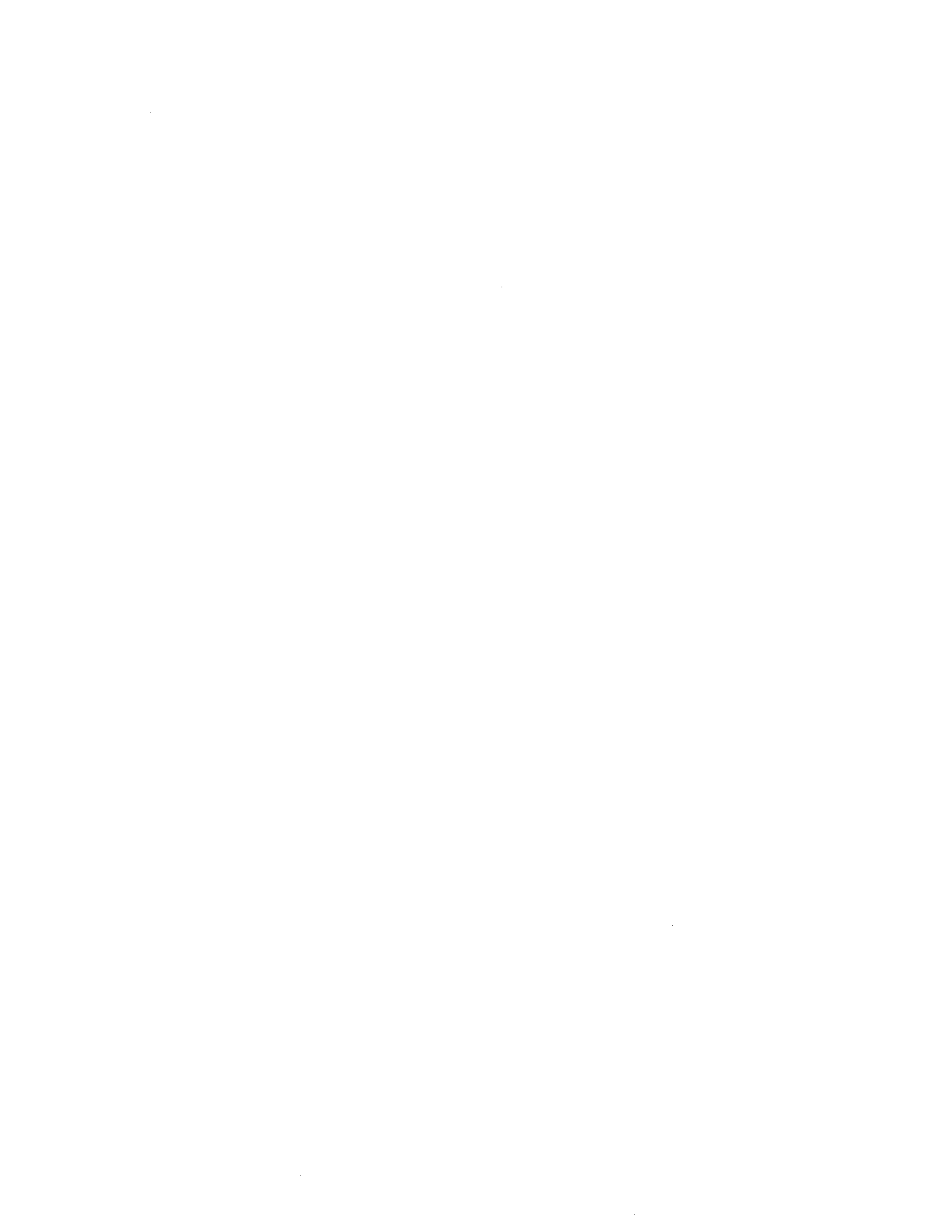 TRUST FUND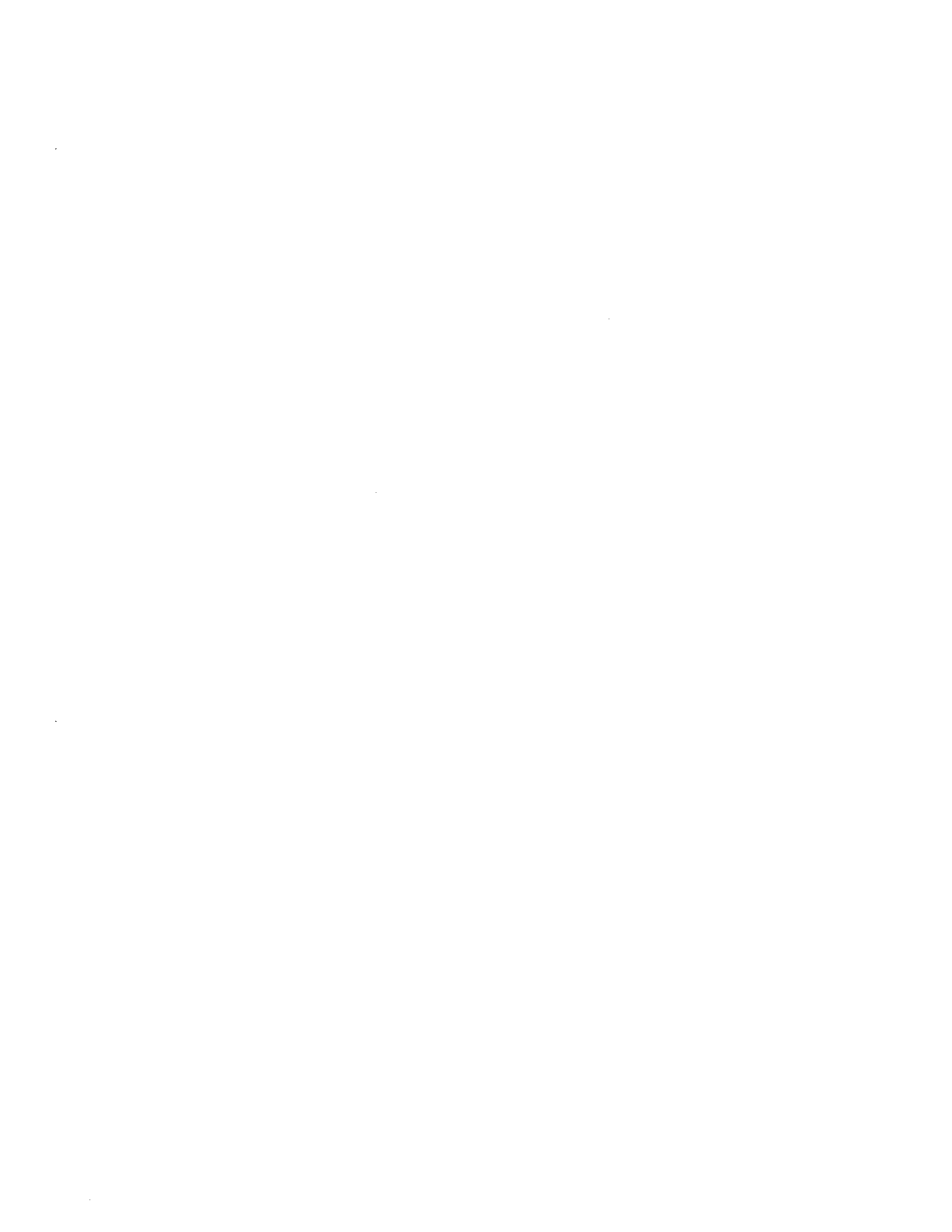 TOWNSHIP OF HADDON TRUST FUNDSCHEDULE OF CASH - TREASURERFOR THE YEAR ENDED DECEMBER 31, 2012EXHIBIT B-1ANIMAL CONTROL 	OTHER		FUNDTOWNSHIP  OF HADDON TRUST ASSESSMENT FUNDSCHEDULE OF DEPOSITS ON FUTURE ASSESSMENTS FOR THE YEAR ENDED DECEMBER 31, 2012NAME	BLOCK	LOTEXHIBIT B-2AMOUNTTotal   $ 	450 	TRUST FUND - ANIMAL CONTROL FUNDEXHIBIT B-3SCHEDULE OF RESERVE FOR ANIMAL CONTROL FUND EXPENDITURES FOR THE YEAR ENDED DECEMBER 31, 2012Balance December 31, 2011Increased by: Receipts:$	5,844LICENSE FEES COLLECTEDSCHEDULE OF DUE TO/FROM CURRENT FUND FOR THE YEAR ENDED DECEMBER 31, 2012Balance December 31, 2011 Increased by:Interest Earned on Investments & Deposits Balance December 31, 2012EXHIBIT B-4$	159 	60 	    $	219 	TOWNSHIP OF HADDON TRUST OTHER FUNDEXHIBIT B-5SCHEDULE OF COMMUNITY DEVELOPMENT BLOCK GRANT RECEIVABLE FOR THE YEAR ENDED DECEMBER 31, 2012Balance, December 31, 2012 and 2011	$	52,905 	TRUST FUND - ANIMAL CONTROL FUND SCHEDULE OF DUE TO STATE OF NEW JERSEY FOR THE YEAR ENDED DECEMBER 31, 2012EXHIBIT B-6TOWNSHIP OF HADDON TRUST FUND OTHER FUNDSCHEDULE OF DUE TO/FROM CURRENT FUND FOR THE YEAR ENDED DECEMBER 31, 2012Balance, December 31, 2011 (Due from)Increased by:Transfer to Current FundEXHIBIT B-8$	90,249EXHIBIT B-9SCHEDULE OF DUE TO STATE OF NEW JERSEY - MARRIAGE & BURIAL LICENSE FEES FOR THE YEAR ENDED DECEMBER 31, 2012SCHEDULE OF RESERVE FOR PUBLIC DEFENDER FOR THE YEAR ENDED DECEMBER 31, 2012EXHIBIT B-10TOWNSHIP OF HADDON TRUST OTHER FUNDEXHIBIT B-11SCHEDULE OF RESERVE FOR PARKING OFFENSES ADJUDICATION ACT FOR THE YEAR ENDED DECEMBER 31, 2012EXHIBIT B-12 SCHEDULE OF RESERVE FOR NEW JERSEY UNEMPLOYMENT  COMPENSATION INSURANCEFOR THE YEAR ENDED DECEMBER 31, 2012Balance, Dece1nber 31, 2011	$	82,246Increased by: Receipts:EXHIBIT B-13 SCHEDULE OF RESERVE FOR COMMUNITY DEVELOPMENT BLOCK GRANTFOR THE YEAR ENDED DECEMBER 31, 2012TOWNSHIP OF HADDON TRUST OTHER FUNDSCHEDULE OF PREMIUMS RECEIVED AT TAX SALE FOR THE YEAR ENDED DECEMBER 31, 2012EXHIBIT B-14EXHIBIT B-15 SCHEDULE OF RESERVE FOR DISPOSAL OF FORFEITED PROPERTYFOR THE YEAR ENDED DECEMBER 31, 2012Balance December 31, 2012 & 2011	$	7 169 	SCHEDULE OF RESERVE FOR TAX TITLE LIEN REDEMPTION FOR THE YEAR ENDED DECEMBER 31, 2012EXHIBIT B-16TOWNSHIP OF HADDON TRUST OTHER FUNDEXHIBIT B-17SCHEDULE OF RESERVE FOR MUNICIPAL DRUG ALLIANCE DONATIONS FOR THE YEAR ENDED DECEMBER 31, 2012Balance, Dece1nber 31, 2011$	11,801Increased by: Receipts$	8,491SCHEDULE OF RESERVE FOR FUNDS HELD IN ESCROW FOR THE YEAR ENDED DECEMBER 31, 2012EXHIBIT B-18PLANNING/SHADE	ZONINGTREE	BOARD	REDEVELOPER TOTAL	ESCROW	ESCROW		ESCROWBalance, Dece1nber 31, 2011	$	54,036    $	663    $	53,373 Increased by:Receipts		15,213	2,437	12,373    $	403 	TOWNSIDP OF HADDON TRUST OTHER FUNDEXHIBIT B-19SCHEDULE OF RESERVE FOR EMPLOYMENT OF OFF-DUTY POLICE OFFICERS FOR THE YEAR ENDED DECEMBER 31, 2012SCHEDULE OF RESERVE FOR RECREATION TRUST FUND FOR THE YEAR ENDED DECEMBER 31, 2012EXHIBIT B-20EXHIBIT B-21SCHEDULE OF RESERVE FOR ACCUMULATED  LEAVE COMPENSATION FOR THE YEAR ENDED DECEMBER 31, 2012TOWNSHIP OF HADDON TRUST OTHER FUNDSCHEDULE OF RESERVE FOR LIBRARY FOR THE YEAR ENDED DECEMBER 31, 2012EXHIBIT B-22Balance, December 31, 2012 & 2011	$	2,403 	EXHIBIT B-23SCHEDULE OF RESERVE FOR MAINTENANCE  - BUILDING SIGNS FOR THE YEAR ENDED DECEMBER 31, 2012Balance, Dece1nber 31, 2012 & 2011	$	4 000 	TOWNSHIP OF HADDON TRUST OTHER FUNDSCHEDULE OF RESERVE FOR CIVIC CELEBRATIONS FOR THE YEAR ENDED DECEMBER 31, 2012EXHIBIT B-25SCHEDULE OF RESERVE FOR CELL PHONE TOWER LEASE FOR THE YEAR ENDED DECEMBER 31, 2012Balance, December 31, 2012 & 2011SCHEDULE OF RESERVE FOR ELECTION EXPENSE FOR THE YEAR ENDED DECEMBER 31, 2012Balance, December 31, 2012 & 2011SCHEDULE OF RESERVE FOR M.L.E.T.A. FOR THE YEAR ENDED DECEMBER 31, 2012Balance, Dece1nber 31, 2011Increased by:ReceiptsBalance, Dece1nber 31, 2012EXHIBIT B-26    $	4,400 	EXHIBIT B-27    $	7.783 	EXHIBIT B-28$ 	2,065 	    $	2,065 	GENERAL CAPITAL FUND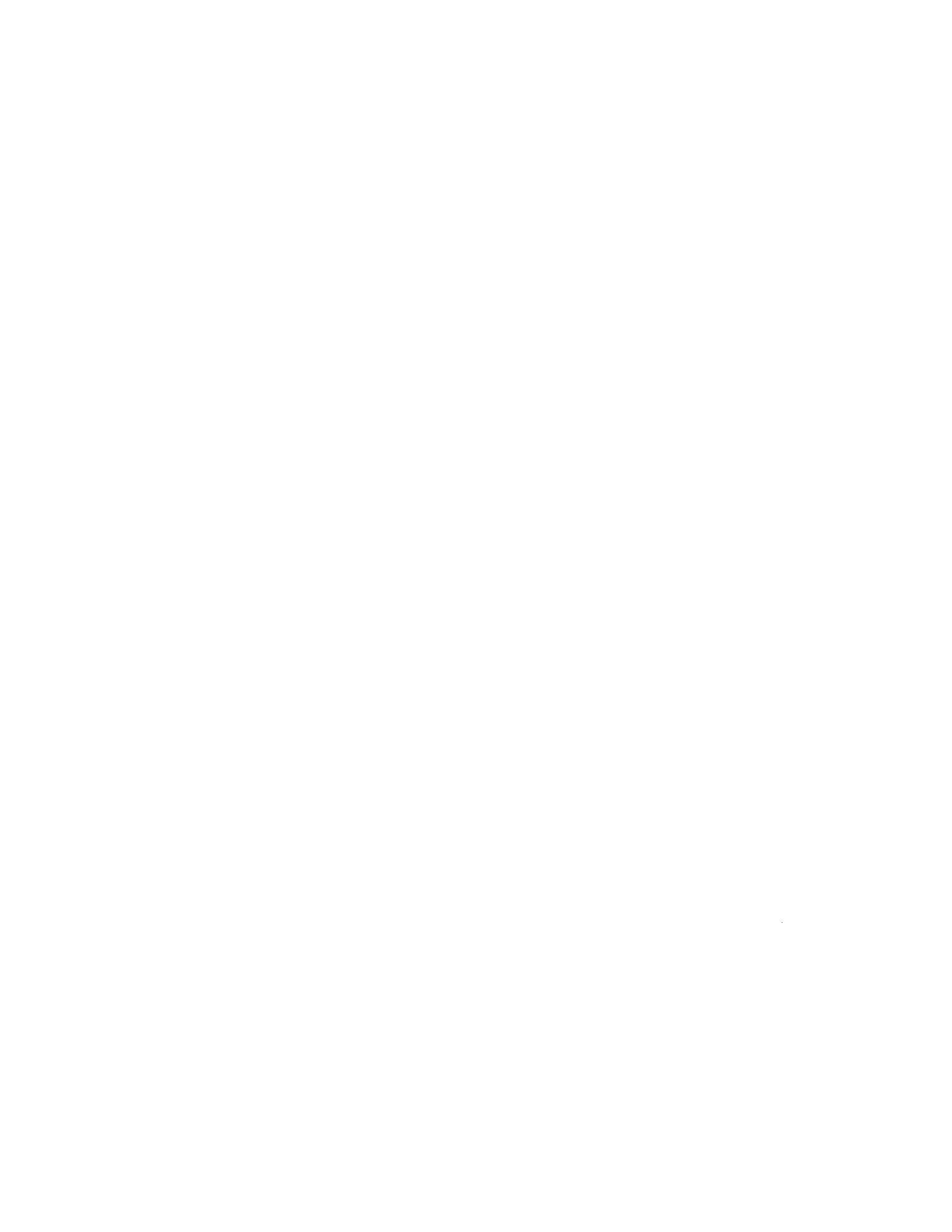 TOWNSHIP OF HADDON GENERAL CAPITAL FUNDSCHEDULE OF GENERAL CAPITAL CASH - TREASURER FOR THE YEAR ENDED DECEMBER 31, 2012EXHIBIT C-1Balance, Dece111ber 31, 2012	$	732.176 	TOWNSHIP OF HADDON GENERAL CAPITAL FUNDANALYSIS OF GENERAL CAPITAL CASH FOR THE YEAR ENDED DECEMBER 31, 2012EXHIBIT C-211971220St:reetscape  TrnprovementsCo111pletion of Various Capital J1nproveinents & Acquisition of(2,788)Total 	732,176 	EXHIBIT C-3 SCHEDULE OF DEFERRED CHARGES TO FUTURE TAXATION - FUNDEDFOR THE YEAR ENDED DECEMBER 31, 2012Balance, Dece1nber 31, 2011Decreased by:2012 Budget Appropriations: Sedal BondsGreen Acres Loans Balance, Decen1ber 31, 2012$	10,337,750s	656,600 	34,356	690,956 	   $	9 646 794 	TO,VNSHIP  OF HADDONGENERAL CAPITAL FUNDSCHEDULE OF DEFERRED CHARGES TO FUTURE TAXATION - UNFUNDEDFOR Tl-IE YEAR ENDED DECEMBEll 31, 2012EXHIBIT C-4BALANCEBALANCEANAL YSlS OF BALANCE 	DECEMBER 31, 2012 	ORDINANCE NUMBERIMPROVEMENT   DESCRJPTJONDECEMBER 31,20112012AUTHORIZATIONS	FUNDEDDECEMBER 31,2012BAN'S OUTSTANDINGUNEXPENDED BALANCEEXPENDED BALANCE124012651279of Capital EquipmentAcquisition,   Construction,  Repair  & Installation of Various Capital JinprovernentsAcquisition, Construction, Repair & Installation of Various Capital ImprovementsAcquisition,  Construction, Repair & Installation of Various Capital ImprovementsCapital Improve111ents TotalPayment of Bond Anticipation Note	$	63,292Total	$	63 292 	TOWNSHIP OF HADDON GENERAL CAPITAL FUNDSCHEDULE OF RESERVE FOR DY DEE DEVELOPMENT FOR THE YEAR ENDED DECEMBER 31, 2012Balance, Dece1nber 31, 2011 Increased by:Interest Ean1ingsBalance, December 31, 2012SCHEDULE OF DUE TO CURRENT FUND FOR THE YEAR ENDED DECEMBER 31, 2012Balance, Dece1nber 31, 2011 Increased by:ReceiptsBalance, Dece1nber 31, 2012EXHIBIT C-5$   - 	3,171 	$	3,171EXHIBIT C-6$	(202,010) 	14,771 	$	(187,239)70TOWNSllll' OF IIADDON GENERAL CAPITAL FUNDSCIIEDULE OF 11\iIPROVEMENT AUTIIORIZATIONS I<OR Tl-IE YEAR ENDED DECEl\llBER 31, 2012EXHIBIT C-8911	Various Improve1nents	5/7/91	$   2,895,000     $	412	$	412933-1065	Acquisition of MacArthur Tract	4/21/92&00	1,650,000	73,635	73,635 1084-1172    Acquisition, Construction, Repair &Installation of Various Capital1Inprove1nents	6/18/02	1,750,000	10,634	$	662	$	10,545	89	$	6621103	Acquisition, Construction, Repair & Installation of Various CapitalIlnprove1nents	5/18/04	3,675,000	299,797	55,527	242,272	1,9981104/1247    Acquisition, Construction, Repair &Installation of Various Capital Ilnprovements to the DyDee\Vash Redevelop1nent Project	9/28/04	8,000,000	526,192	51,371	$    474,8211134	Acquisition, Construction, Repair &Installation of Various CapitalImprovements	5/31/05	1,400,000	76,845	32,245	44,600""	1161	Acquisition,   Construction,  Repair  &TOWNSHIP OF HADDON GENERAL CAPITAL FUNDEXHIBIT C-9SCHEDULE OF GREEN TRUST LOAN PROGRAM - CRYSTAL LAKE DEVELOPMENT FOR THE YEAR ENDED DECEMBER 31, 2012October 2022 	2,777 	Total    $ 	50 619 	TOWNSHIP OF HADDON GENERAL CAPITAL FUNDEXHIBIT C-10SCHEDULE OF GREEN TRUST LOAN PROGRAM - MAC ARTHUR TRACT ACQUISITION FOR THE YEAR ENDED DECEMBER 31, 2012Jairnaiy 2023Total 	18,470 	   $	351,775 	TOWNSHIP OF HADDON GENERAL CAPITAL 11UNDSCHEDULE OF GENERAL SERIAL BONDS FOR THE YEAR ENDED DECEMBER 31, 2012EXHIBIT C-11....,"""9/15/18	139,650	3.450%	 	Total	$	9,901 ,000     $	656,600	$	9,244,400TOWNSHIP OF HADDON GENERAL CAPITAL FUNDSCHEDULE OF OBLIGATIONS UNDER CAPITAL LEASE FOR THE YEAR ENDED DECEMBER 31, 2012Balance, December 31, 2011 Decreased by:Defeasance of Capital Lease Obligation Balance, Dece1nber 31, 201275EXHIBIT C-12$	339,000 	339,000 	   $ 	TOWNSHIP OF HADDON GENERAL CAPITAL FUNDSCHEDULE OF BOND ANTICIPATION NOTES FOR THE YEAR ENDED DECEMBER 31, 2012EXHIBIT C·13--.]1220	Completion of Various Capitallinprovements & Acquisitionof Capital Equipn1ent	11/24/09	11/24112	11/24/12	. 630%	2,070,550	2,070,550	2,070,550	2,070,5501240	Acquisition, Construction, Repair& Installation of VariousCapital Improvc1ncnts	11/24/09	11/24/12	11/24/12	. 630%	1,929,450	1,929,450	1,929,450	1,929,450Total	$         1 1.810 124    $  11,746 832    $   11 810 124    $	11.746.832 	TOWNSHIP OF HADDON GENERAL CAPITAL FUNDEXHIBIT C-14SCHEDULE OF BONDS AND NOTES AUTHORIZED BUT NOT ISSUED FOR THE YEAR ENDED DECEMBER 31, 2012Total	$	2.606  163    $	1.054 500    $	3 660 663 	WATER-SEWER UTILITY FUND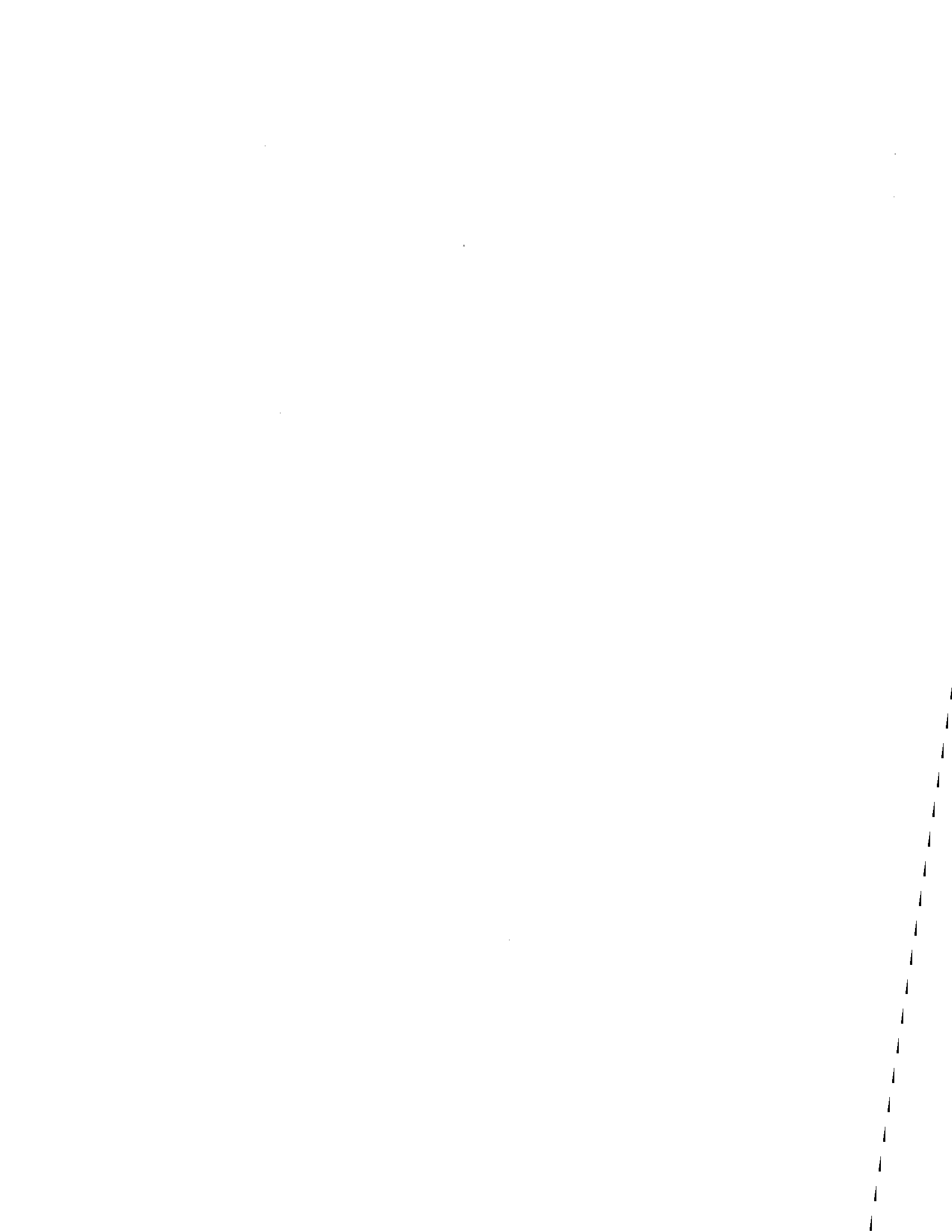 TOWNSHIP OF HADDONWATER-SEWER UTILITY OPERATING FUND SCHEDULE OF UTILITY CASH - TREASURER FOR THE YEAR ENDED DECEMBER 31, 2012EXHIBIT D-4OPERATING FUND	CAPITAL FUNDBalance, Dece111ber 31, 2011	$	761,657	$	1,051,196Increased by Receipts:1,450,000123,5528,462   	 	1,582,014 	Total		4,231,975		2,633,210 	Decreased by Disburse1nents:Total Disbursements	3,429,193	2,282,860Balance, Dece1nber 31, 2012	$	802,782	$	350,350TOWNSHIP OF HADDONWATER-SEWER UTILITY OPERATING FUND SCHEDULE OF WATER-SEWER UTILITY CASH - COLLECTORFOR THE YEAR ENDED DECEMBER 31, 2012Balance, Dece1nber 31, 2011 Increased by Receipts:Consumer Accounts Receivable:EXHIBIT D-5$Subtotal	3,387,159Decreased by Disburse1nents: Payment to TreasurerBalance, Dece1nber 31, 2012 	3,387,159 	 	$ 	WATER-SEWER UTILITY CAPITAL FUNDANALYSIS OF CASH - WATER-SEWER UTILITY CAPITAL FUND FOR THE YEAR ENDED DECEMBER 31, 2012EXHIBIT D-6ORDINANCENUMBER	DESCRIPTION1085	Various hnprovements to Water-Sewer Utility 1221	Various hnprovements to the Water-Sewer Utility 1241	Various hnprove1nents to the Water-Sewer Utility 1266	Various hnprove1nents to the Water-Se\ver Utility 1280	Various hnprove1nents to the Water-Sewer Utility 1299	Various Improvements to the Water-Sewer UtilityTotal60020,65732,499137,754(422,421) 	   (183,554)   $	350 350 	TOWNSHIP OF HADDONWATER-SEWER UTILITY OPERATING FUND SCHEDULE OF CONSUMER ACCOUNTS RECEIVABLE - WATERFOR THE YEAR ENDED DECEMBER 31, 2012EXH!BIT D-7SCHEDULE OF CONSUMER ACCOUNTS RECEIVABLE - SEWERFOR THE YEAR ENDED DECEMBER 31, 2012EXHIBIT D-8Balance, Decetnber 31, 2011	$	9,316Increased by:Overpayments Created	s	3,841Sewer Rents Levied		l,245,648	l     249,489 	 Subtotal			1,258,805Decreased by:Balance, Dece1nber 31, 2012	$	3-935SCHEDULE OF DUE TO CURRENT FUND FOR THE YEAR ENDED DECEMBER 31, 2012EXHlBIT D-9TOWNSHIP OF HADDONWATER-SEWER UTILITY OPERATING FUND SCHEDULE OF REVENUE ACCOUNTS RECEIVABLE FOR THE YEAR ENDED DECEMBER 31, 2012EXHIBIT D-10BALANCEDECEMBER 31,	ACCRUED2011	IN 2012BALANCE DECEMBER 31,COLLECTED	2012Water Service Fees & Pe1nits Cell Tower LeaseRentals of West CollingswoodHeights Facilities - New Jersey$	27,712	$23,24127,71223,241Water Company    $ 	12,616 	38,134 	38,038 	$ 	12,712 	Total	$	12 616	$	89 087	$	88,991	$	12,712 	SCHEDULE OF UTILITY LIENSFOR THE YEAR ENDED DECEMBER 31, 2012EXHIBIT D-11Ba.Janee, December 31, 2011	$Increased by:Transfers fi·om Taxes Receivable		2,055 	Balance, December 31, 2012	$	2,055 	SCHEDULE OF CAPITAL IMPROVEMENT FUND FOR THE YEAR ENDED DECEMBER 31, 2012EXHIBIT D-12Balance, December 31, 2012 & 2011	$	12 427 	TOWNSHIP OF HADDONWATER-SEWER UTILITY CAPITAL FUND SCHEDULE OF FIXED CAPITAL - WATER FOR THE YEAR ENDED DECEMBER 31, 2012EXHIBIT D-13Total	$	9,709,255TOWNSHIP OF HADDONWATER-SEWER UTILITY CAPITAL FUND SCHEDULE OF FIXED CAPITAL - SEWER FOR THE YEAR ENDED DECEMBER 31, 2012EXHIBIT D-14BALANCE DECEMBER 31,2012Total$	4,758,345TOWNSHIP OF HADDONWATER-SEWER  UTILITY CAPITAL FUNDSCHEDULE OF FIXED CAPITAL AUTHORIZED AND UNCOMPLETED FOR THE YEAR ENDED DECEMBER 31, 2012EXH!BIT D-15TOWNSHIP OF HADDONWATER-SEWER UTILITY OPERATING FUND SCHEDULE OF 2011 APPROPRIATION RESERVES FOR THE YEAR ENDED DECEMBER 31, 2012BALANCE DECEMBER 31, 2011ENCUMBERED	RESERVED	DISBURSEDEXHIBIT D-16BALANCE LAPSEDOperating:Statutory Expenditures:Contribution to:Total$	24,634	$173,488	$	45,269	$	152,853SCHEDULE OF RESERVE FOR ENCUMBRANCES FOR THE YEAR ENDED DECEMBER 31, 2012EXHIBIT D-17WATER-SEWER UTILITY OPERATING FUND SCHEDULE OF PROTESTED CHECKS RECEIVABLE FOR THE YEAR ENDED DECEMBER 31, 2012EXHIBIT D-18Disburse1nentsBalance, Dece1nber 31, 2012	$	2 452 	TOWNSHIP OF HADDONWATER-SEWER UTILITY OPERATING FUND SCHEDULE OF ACCRUED INTEREST PAYABLE FOR THE YEAR ENDED DECEMBER 31, 2012EXHIBIT D-19WATER-SEWER UTILITY CAPITAL FUNDEXHIBIT D-20SCHEDULE OF DUE TO WATER-SEWER UTILITY OPERATING FUND FOR THE YEAR ENDED DECEMBER 31, 2012SCHEDULE OF CAPITAL FUND BALANCE FOR THE YEAR ENDED DECEMBER 31, 2012EXHIBIT D-21Balance, December 31, 2012 & 2011	$	16,787 	TOWNSHIP OF HADDONWATER-SEWER UTILITY CAPITAL FUND SCHEDULE OF RESERVE FOR AMORTIZATION FOR THE YEAR ENDED DECEMBER 31, 2012Balance, Dece1nber 31, 2011EXHIBIT D-22$	13,931,327Increased by:Paid by Operating Fund: Serial BondsEnvironmental In:frastructure Loai1$	398,400 	278,809	677,209 	Balance, Dece1nber 31, 2012SCHEDULE OF DEFERRED RESERVE FOR AMORTIZATION FOR THE YEAR ENDED DECEMBER 31, 2012$	14,608 536EXHIBIT D-23ORDINANCENUMBER	IMPROVEMENT  DESCRIPTIONBALANCE DATE OF	DECEMBER 31,ORDINANCE	2012General I111prove1nents:1135	Various I1nprovements to the \Vater-Sewer Utility	05/31/2005 1221	Various hnprove1nents to the Water-Sewer Utility		5/27/2008Total$	55,000 	35,263 	$	90,263TOWNSIIIP OF I-IADDONWATER-SEWER UTILITY CAPITAL FUND SCIIEDULE OF Th1PROVEMENT AUIIIORIZATIONS FOR THE YEAR ENDED DECEMBER 31, 2012EXHIBIT D-24TOWNSHIP OF HADDONWATER-SEWER UTILITY CAPITAL FUND SCHEDULE OF WATER-SEWER SERIAL BONDS FOR THE YEAR ENDED DECEJVIBER 31, 2012EXHIBIT D-25Water-Sewer Utility BondsWater-Sewer Utility Bonds"'Water-Sewer UtilityBondsRefunding BondsTOWNSlllP OF HADDON SEWER UTILITY CAPITAL FUNDSCHEDULE OF NEW JERSEY ENVIORNMENTAL  INFRASTRUCTURE TRUST LOAN FOR THE YEAR ENDED DECEMBER 31, 2012EXHIBIT D-26IMPROVEMENT DESCRIPTIONReconstruction & Rehabilitation of Various SewersISSUE	ISSUEDATE	AMOUNTRATE	2011	APPROPRIATION2012SCHEDULE OF NEW JERSEY ENVIORNMENTAL INFRASTRUCTURE  TRUST FOR THE YEAR ENDED DECEMBER 31, 2012EXHIBIT D-27IMPROVEMENT DESCRIPTIONlZeconstruction & Rehabilitation of Various SewersDATE OF	OlUGINAL ISSUE		ISSUEMATURITIESOF BONDS OUTSTANDING DATE	AMOUNTBALANCE		PAID BY INTEREST   DECEMBER 31,	BUDGETRATE	2011	APPROPRIATIONBALANCE DECEMBER 31,2012Principal pay1nent are due on Septen1ber 1st and March 1st through 2016. An mnortization schedule is on file'.vith the CFO.TOWNSIIlP OF HADDONWATER-SEWER UTILITY CAPITAL FUND SCHEDULE OF BOND ANTICIPATION NOTES 110R THE YEAR ENDED DECEMBER 31, 2012EXHIBIT D-28ORDINANCEDATE OFORIGINAL    DATE OFBALANCE DATE OF	INTEREST  DECEMBER 31,BALANCE DECEMBER 31,NUMBERIMPROVEMENT  DESCRIPTION	NOTEISSUEMATURITY	RATE	2011	INCREASEDECREASE	20121221	Varia us Improven1ents to theWater-Serer Utility	11/24/09	11/23/11	11/23/12	1.0274%	$	669,987    $    669,987    $	669,987    $	669,9871241	Various I1nprove111ents to theWater-Serer Utility	11/24/09	11/23/11	11/23/12	1.0274%	780,013	780,013	780,013	780,013Total	$	1,450,000    $ 1,450,000    $	1,450,000    $	1,450,000TOWNSHIP OF HADDONWATER-SEWER UTILITY CAPITAL FUND STATEMENT OF BONDS & NOTES AUTHORIZED BUT NOT ISSUEDFOR THE YEAR ENDED DECEMBER 31, 2012EXHIBIT D-29BALANCEFUNDED FROM CAPITALBALANCEORDINANCE NUMBERIMPROVEMENT DESCRIPTIONDECEMBER 31,2011IMPROVEMENT	DECEMBER 31,AUTHORIZED	FUND	20121216		Rehabilitation & Reconsh·uction of Sewer1241	Various I1nprove1nentsto the Water - Sewer Utility1280	Various 1Inprove1nentsto the Water - Se\ver Utility$	152,50064,987590,000$	152,50064,987590,0001299	Various hnprovei11entsto the \Vater - Sewer Utility 	$	750,000	750,000 	    $	807,487	$	750,000     $	$	1,557,487 	SCHEDULE OF RESERVE FOR REPAYMENY OF BONDS FOR THE YEAR ENDED DECEMBER 31, 2012Balance Decernber 31, 2011 Increased by:Pre1nium on Bond Anticipation NoteEXHIBIT D-30$	225,450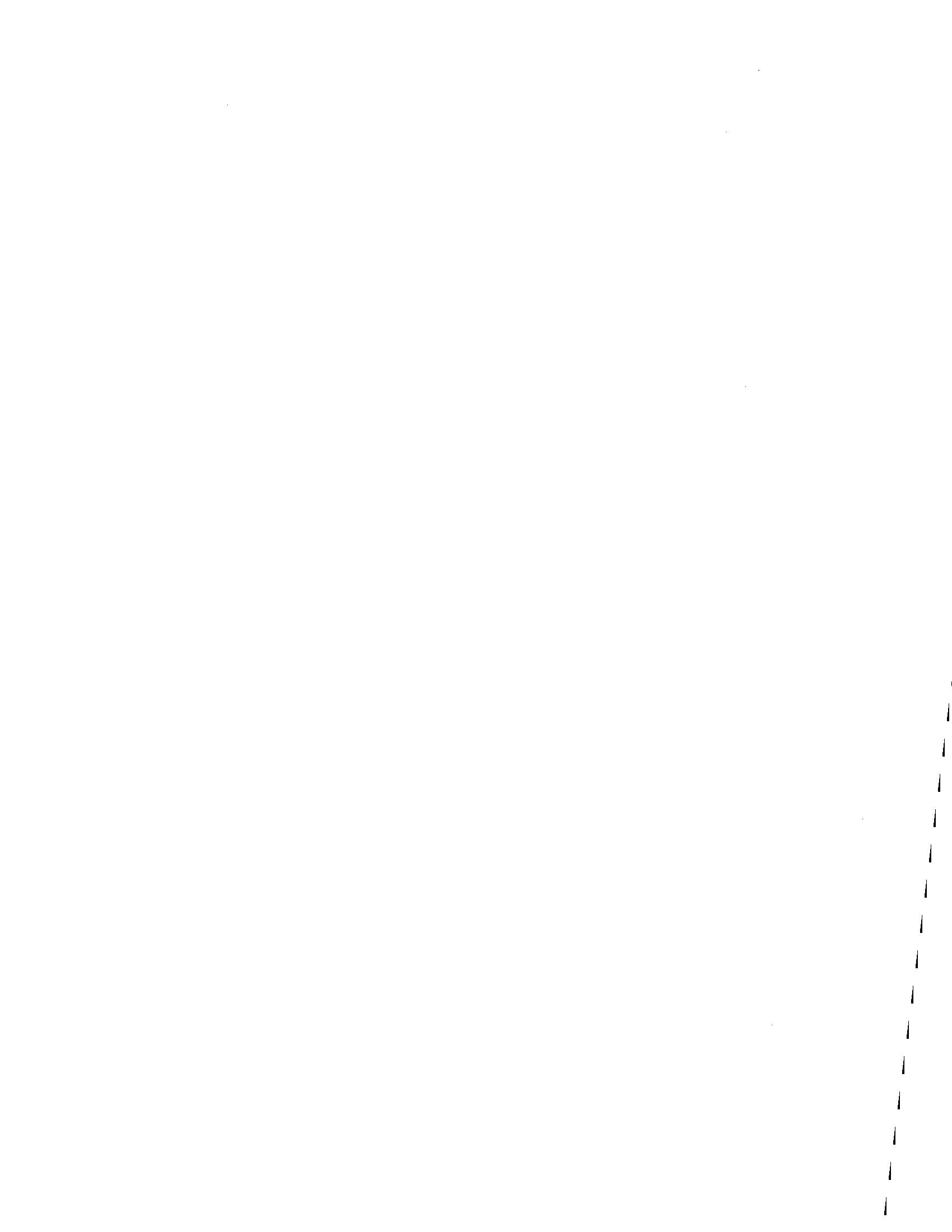 SINGLE AUDIT SECTION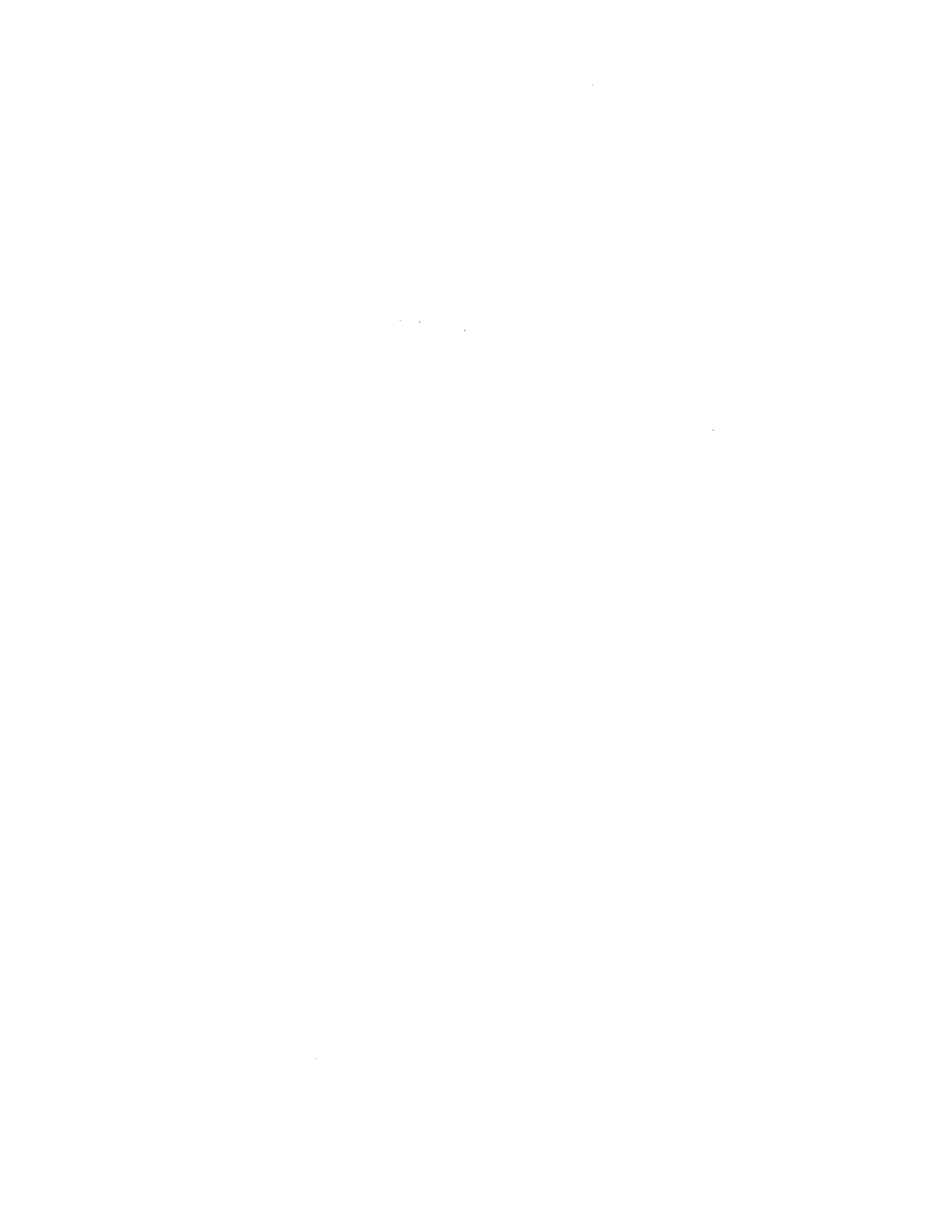 I HFJ\]HOLMAN    I FRE NIAALLISON,  P.C.Certifi.Ld Public Accountollls & Consultants10 Allen Street, Suite 2B, Toms River,NJ 08753·Tel:732 797.1333 618 Stokes Road. Medford, NJ 08055 •Tel:609.953.0612912 Highway 33, Suite 2, Freehold, NJ 07728 • Tel:732.409.0800 795 Canton Street, Troy, PA 16947 ·Tel:570.2975090926 Main Street, Suite 103, Rome, PA 18837 ·Tel:570.297.5090www.hfacpas.comEXHIBIT K-1REPORT ON COMPLIANCE FOR EACH MAJOR STATE PROGRAM; REPORT ON INTERNAL CONTROL OVER COMPLIANCE; AND REPORT ON THE SCHEDULE OF EXPENDITURES OF STATE AWARDS REQUIRED BY OMB cmcULAR A-133 AND NJ OMB CIRCULAR 04-04Honorable Mayor and Membersof the Township Board of Co1mnissioners Township of Haddon135 Haddon Avenue Westmont, New Jersey 08108Report on Compliance for Each Major State ProgramWe have audited the Township of Haddon's compliance with the types of compliance requirements described in the OMB Circular A-133 Compliance Supplement and the New Jersey Grants Compliance Supplement that could have a direct and material effect on each of the Authority's major state programs for the year ended December 31, 2012. The Township of Haddon 's major state programs are identified in the summary of auditor's results section of the accompanying schedule of findings and questioned costs.Management's  ResponsibilityManagement is responsible for compliance with the requirements of laws, regulations, contracts, and grants applicable to its state programs.Auditor's ResponsibilityOur responsibility is to express an opinion on compliance for each of the Township of Haddon 's major state programs based on our audit of the types of compliance requirement s refened to above. We conducted our audit of compliance in accordance with auditing standards generally accepted in the United States of America; the standards applicable to financial audits contained in Government Auditing Standards, issued by the Comptroller General of the United States; and OMB Circular A-133, Audits of States, Local Governments, and Non-Pro.fit Organizations and New Jersey OMB's Circular 04-04, Single Audit Policy for Recipients of Federal Grants, State Grants and State Aid. Those standards, OMB Circular A-133 and New Jersey OMB's Circular 04-04, require that we plan and perform the audit to obtain reasonable assurance about whether noncompliance with the types of compliance requirements referred to above that could have a direct and material effect on a major state program occurred. An audit includes examining, on a test basis, evidence about the Township of Haddon's compliance with those requirements and performing such other procedmes as we considered necessary in the circumstances.We believe that our audit provides a reasonable basis for our opinion on compliance for each major state program. However, our audit does not provide a legal detennination of the Township of Haddon's compliance with those requirements.Opinion 011 Each Major State ProgramIn our opinion, the Township of Haddon complied, in all material respects, with the types of compliance requirements refe!Ted to above that could have a direct and material effect on each of its major state programs for the year ended December 31, 2012.Other MattersThe results of our auditing procedures disclosed no instances of noncompliance, which are required to be reported in accordance with OMB Circular A-133 or New Jersey OMB's Circular 04-04.Report on Internal Control Over ComplianceManagement of the Township of Haddon is responsible for  establishing  and  maintaining  effective internal control over compliance with the types of compliance requirements refe!Ted to  above.  In planning and perfonning our audit of compliance, we considered The Township of Haddon's internal control over compliance with the types of requirements that could have a direct and material effect on each major state program to detennine the auditing procedures that are appropriate in the circumstances for the purpose of expressing an opinion on compliance for each major state program and to test and report on internal control over compliance in accordance with OMB Circular A-133  or New  Jersey OMB' s Circular 04-04, but not for the purpose of expressing an opinion on the effectiveness of internal control over compliance. Accordingly, we do not express an opinion on the effectiveness of  the Township of Haddon's internal control over compliance.A deficiency in internal control over compliance exists when the design or operation of a control over compliance does not allow management or employees, in the nonnal course of perfonning their assigned functions, to prevent, or detect and co1Tect, nonco1npliance with a type of compliance requirement of a federal or state progra1n on a timely basis. A 1naterial weakness in internal control over conipliance is a deficiency, or co1nbination of deficiencies, in inte1nal control over co1npliance, such that there is a reasonable possibility that material noncompliance with a type of  compliance requirement of  a state program will not be prevented, or detected and co!Tected, on a timely basis. A significant deficiency in internal control over co1npliance is a deficiency, or a co1nbination of deficiencies, in internal control over compliance with a type of compliance requirement of a federal or state program that is less severe than a material weakness in internal control over compliance, yet important enough to merit attention by those charged with governance.Our consideration of internal control over compliance was for the limited purpose described in the first paragraph of this section and was not designed to identify all deficiencies in internal control over compliance that might be material weaknesses or siguificant deficiencies. However, we noted certain matters involving the internal control over financial reporting and it's operation that we consider to be material weaknesses, which are described in the accompanying  Co1mnent and Reconnnendation  Section as Finding No's: 2012-01, 2012-02 and 2012-03.The purpose of this report on internal control over compliance is solely to describe the scope of  our testing of internal control over compliance and the resnlts of that testing based on the requirements of OMB Circular A-133 and New Jersey OMB's Circular 04-04. Accordingly, this report is not suitable for any other purpose.Report on Schedule of Expenditures of State Financial Assistance Required by New Jersey OMB Circular 04-04We have audited the financial statements of the Township of Haddon as of and for the year ended December 31, 2012, and have issued our report thereon dated March 28, 2013, which contained an unmodified opinion on those financial statements. Our audit was conducted for the purpose of fanning an opinion on  the  financial statements as  a whole. The accompanying schedule of expenditures of  state financial assistance is presented for purposes of additional analysis as required by OMB Circular A-133 and New Jersey OMB Circular 04-04 and is not a required paii of the financial statements. Such infonnation is the responsibility of management and was derived from and relates directly to the underlying accounting and other records used to prepare the financial statements. The infonnation has been subjected to tlie auditing procedures applied in the audit of the financial statements and ce1iain additional procedures, including comparing and reconciling such infonnation directly to the underlying accounting and other records used to prepare the financial state1nents or to the financial staten1ents tliemselves, and other additional procedures in accordance with auditing standards generally accepted in tlie United States of America. In our opinion, the schedule of expenditure of state fmancial assistance is fairly stated in all material respects in relation to the financial statements as a whole.Respectfully submitted,NIA ALLISON, P.C.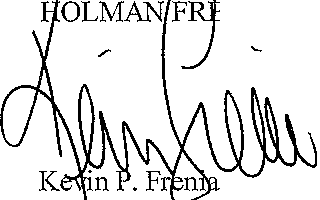 Ce1 ·fied Public Accountant Registered Municipal Accountant CR #435March 28, 2013 Medford, New Jersey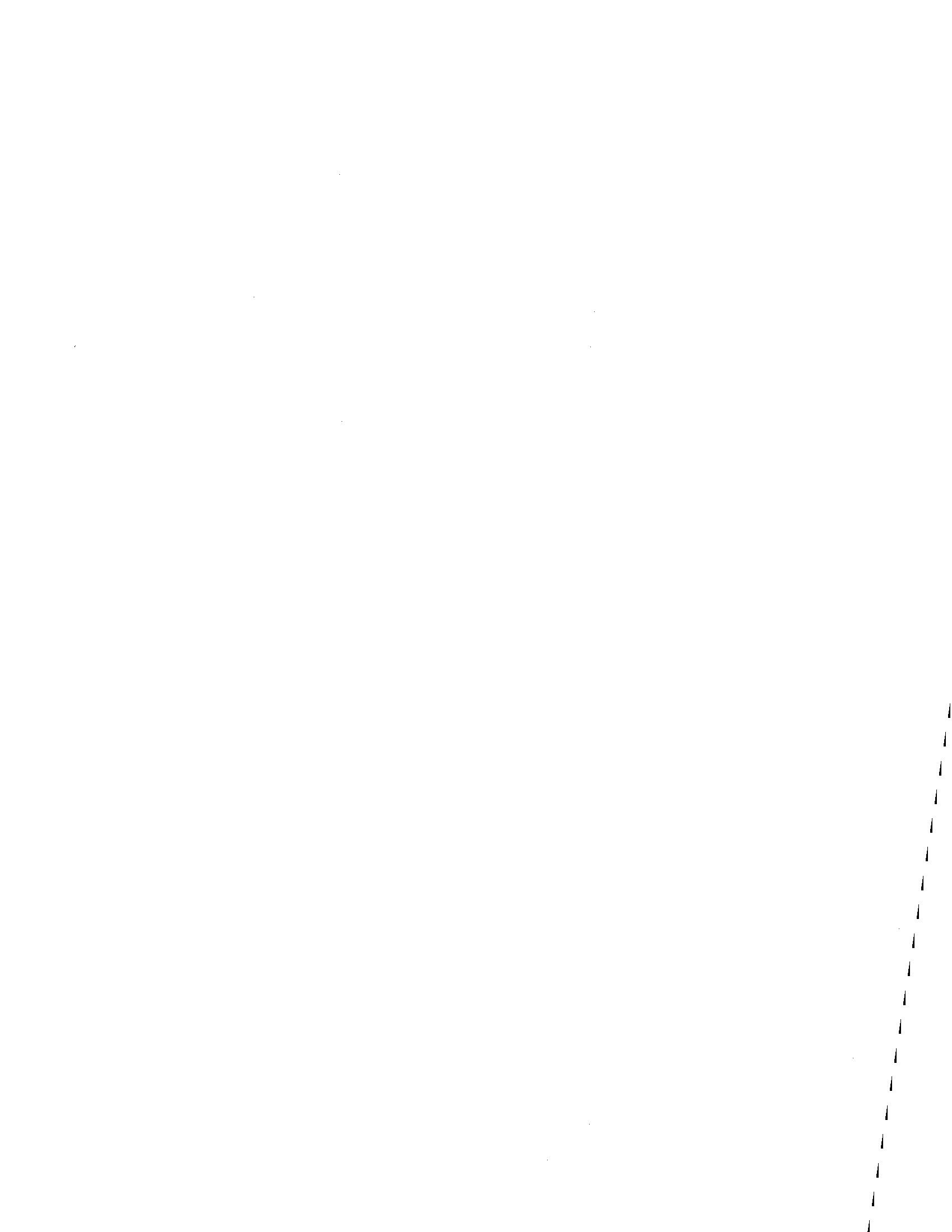 I HFEjHOLMAN     I  FRENTAALLISON ,  P.C.Urtifi d Public Accountants & Consultants10 Allen Street, Suite 2B, Toms River, NJ 08753 ·Tel:732.797.1333 618 Stokes Road. Medford. NJ 08055 • Tel:609.953.0612912 Highway 33. Suite 2, Freehold, NJ 07728 • Tel:732.409.0800795 Canton Street, Troy, PA 16947 • Tel: 570.297.5090 926 Main Street, Suite 103, Rome, PA 18837 • Tel:570.297.5090www.hfacpas.comEXHIBIT K-2REPORT ON INTERNAL  CONTROL OVER FINANCIAL REPORTING AND ON COMPLIANCE AND OTHER MATTERS BASED ON AN AUDIT OFFINANCIAL STATEMENTS PERFORMED IN ACCORDANCE WITHGOVERNMENT AUDITING STANDARDSHonorable Mayor and Membersof the Township Board of Commissioners Township of Haddon135 Haddon Avenue Westmont, New Jersey 08108We have audited, in accordance with the auditing standards generally accepted in the United States of Ameiica, the standards applicable to financial audits contained in Government Auditing Standards issued by the Comptroller General of the United States and audit requirements as prescribed by the Division of Local Government Services, Department of Community Affairs, State of New Jersey, the financial statements of the Township of Haddon (herein referred to as "the Municipality"), as of and for the year ended December 31, 2012, and the related notes to the financial statements, which collectively comprise the Municipality's basic financial statements, and have issued our rep01t thereon dated March 28, 20 13.Internal Control Over Financial ReportingIn planning and performing our audit of the :financial statements, we considered the Municipality's internal control over financial reporting (internal control) to determine the audit procedures that are appropriate in the circumstances for the purpo se of expressing our opinions on the :financia l statements , but not for the purpose of expressing an opinion on the effectiveness of the Municipality' s internal contrnl. Accordingly, we do not express an opinion on the effectiveness of the Municipality's internal control.A deficiency in internal control exists when the design or operation of a control does not allow management or employees , in the normal course of performing their assigned functions, to prevent, or detect and correct, misstatements on a timely basis. A material weakness is a deficiency, or a combination of deficiencies, in internal control, such that there is a reasonable possibility that a material misstatement of the entity's financial statements will not be prevented , or detected and corrected on a timely basis. A sign(fi cant deficiency is a deficiency, or a combination of deficiencies, in internal control that is less severe than a material weakness, yet important enough to merit attention by those charged with governance.Our consideration of the internal control over financial reporting was for the limited purpose desciibed in the first paragraph of this section and would not necessaiily identify all deficiencies in the internal control that might be significant deficiencies or material weaknesses. However, we noted certain matters involving the internal control over financial reporting and it's operation that we consider to be material weaknesses, which are described in the accompanying Comment and Recommendation Section as Finding No' s: 2012-01, 2012-02 and 2012-03.Compliance and Other MattersAs pait of obtaining reasonable assurance about whether the Municipality's financial statements are free of material misstatement, we  perfonned tests of its compliance with certain provisions of laws, regulations, contracts and grant agreements, noncompliance with which could have a direct and material effect on the detennination of financial statement amounts. However, providing an opinion on compliance with those provisions was not an objective of our audit, and accordingly, we do not express such an opinion. The results of our tests disclosed three instances of noncompliance or other matters that are required to be repmted under Government Auditing Standards and audit requirements as prescribed by the Division of Local Government Services, Department of Cmmnunity Affairs, State of New Jersey, and which is described in the General Comments Section as Finding No's: 2012-01, 2012-02 and 2012-03.Purpose of this ReportThe purpose of this repmt is solely to describe the scope of our testing of internal control and compliance and the results of that testing, and not to provide an opinion on the effectiveness of the entity's internal control or on compliai1ce. This report is an integral part of an audit perfonned in accord3llce with Government Auditing Standards 3lld audit requirements as prescribed by the Division of  Local Govennnent Services, Depaitment of Community Affairs, State of New Jersey in considering the entity's internal control 3lld compli311ce. Accordingly, this cornmm1ication is not suitable for ally other purpose.Respectfully  submitted,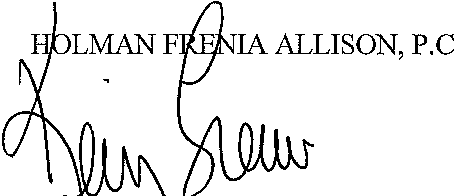 Ke   I P. FreniaCe1tified Public Acconntai1t Registered Municipal Acconntant CR #435March 28, 2013Medford, New JerseyEXHIBIT K-3TO\VNSI-IJP OF IIA.DDONSCHEDULE OF EXPENDITURES OF STATE l<'INANCIAL ASSISTANCE FOR YEAR ENDED DECEIVIBER 31, 2012GRANT OREXPENDITURESSt'1te Departn1ent of Transportation:0Total State Financial Assistance	$	327,694     $	617,996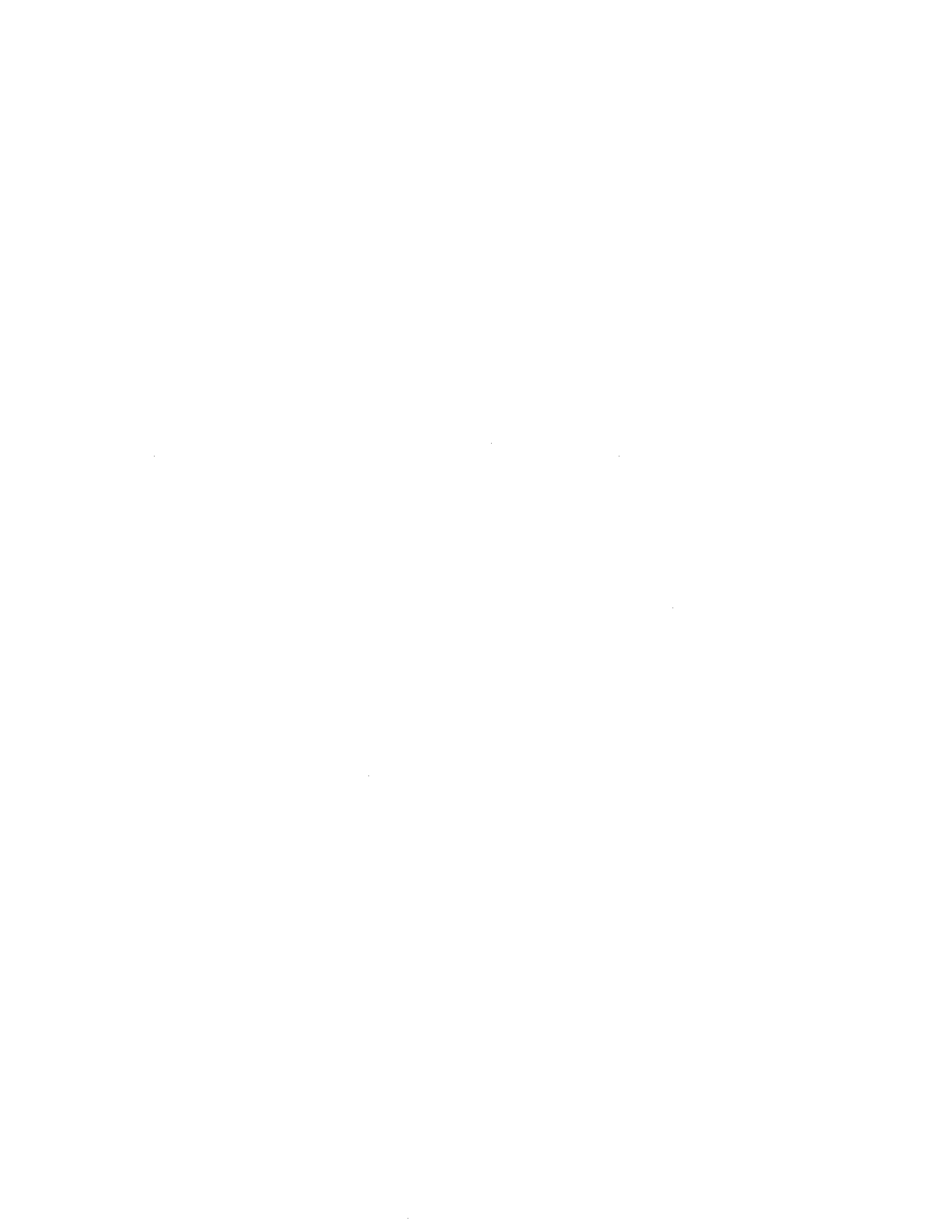 EXHIBIT K4TOWNSHIP OF HADDONNOTES TO SCHEDULE OF STATE FINANCIAL ASSISTANCE FOR THE YEAR ENDED DECEMBER 31, 2012Note 1.  GeneralThe accompanying schedule of expenditures of state fmancial assistance presents the activity of state financial assistance of the Township of Haddon, County of Camden, State of New Jersey.  The Township is defined in Note 1 to the Township's financial statements.Note 2.  Basis of AccountingThe accompanying schedule of expenditures of state fioancial assistance are presented using the modified accrual basis of accounting as promulgated by the State of New Jersey, Depaiiment of  Community Affairs, Division of Local Government Services, which is desc1ibed in the Notes to the Financial Statements, Note  !.Note 3. Relationship to Financial Statements - Statutory BasisAmounts reported in the accompanying schedules agree with ainounts reported in the Township's general-purpose financial statements. Expenditures from awards are repo1ied in the Township's financial statement as follows:StateNote 4. Relationship to Federal and State Financial ReportAmounts reported in the accompanying schedule agree with the amounts reported in the related federal and state financial report.Note 5. Major ProgramsThe one major prograin is identified in the Schedule of Findings mid Questioned Costs section.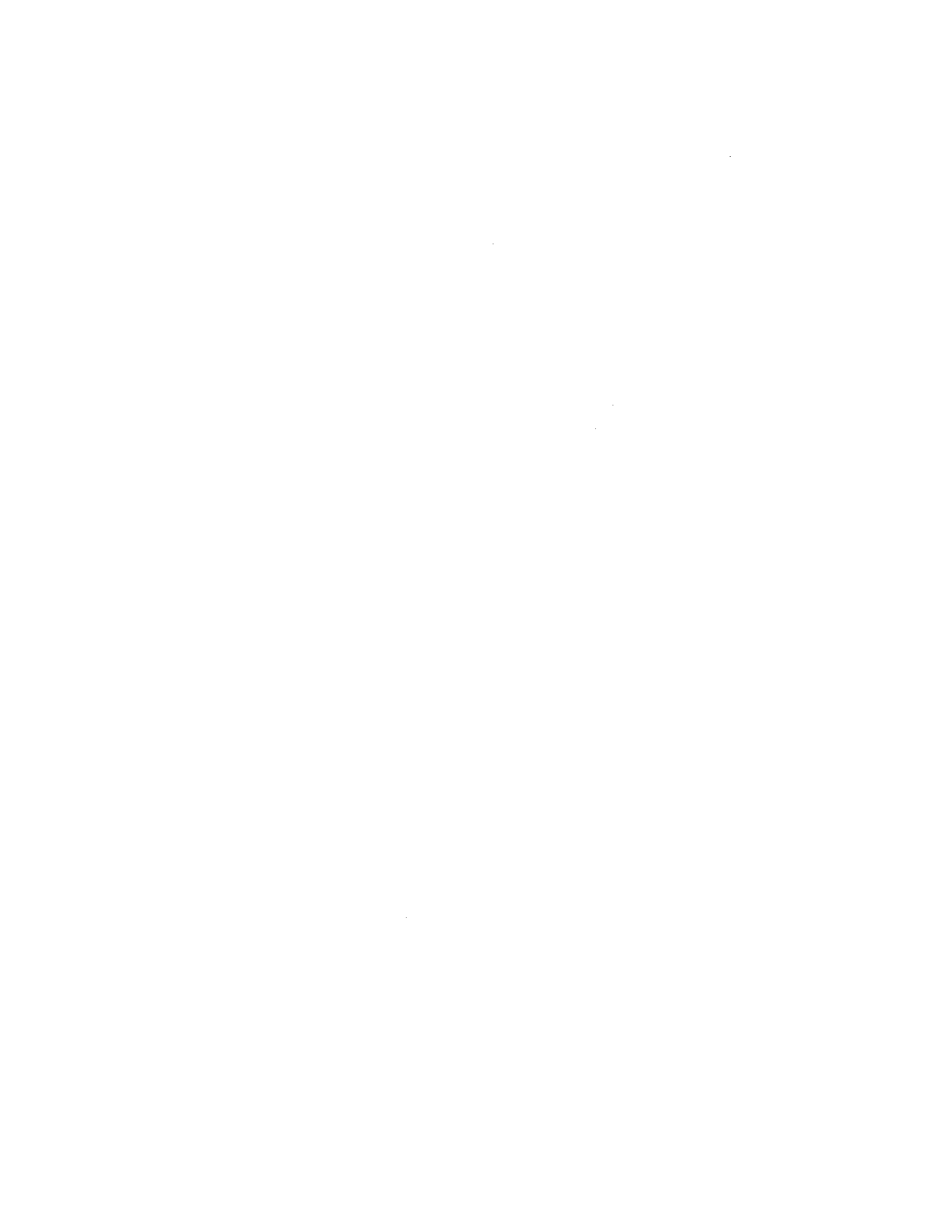 EXHIBIT K-5TOWNSHIP OF HADDONSCHEDULE OF FINDINGS & QUESTIONED COSTSFor the Fiscal Year Ended December 31, 2012Section - Summary of Auditor's ResultsFinancial  StatementsType of auditor's report issued:Internal control over financial reporting:Material weakness( es) identified?Significant deficiencies identified that are not considered to be material weaknesses?Noncompliance material to basic financial Statements noted?State AwardsDollar threshold used to distinguish between type A programs: Auditee qualified as low-risk auditee?Internal Control over major programs:Material weakness( es) identified?2) Significant deficiencies identified that are notconsidered to be 1naterial \Veaknesses?Type of auditor's report issued on compliance for major programsAny audit findings disclosed that are required to be reported in accordance with NJOMB Circular Letter 04-04State Grant/Project Nurnbers(s):	Nante of State ProgramEconomic Development  GrantNJ Transportation Trust Fund ActUmnodifiedYesNoYes$300,000NoYesNone ReportedUnmodifiedNoTOWNSHIP OF HADDONSCHEDULE OF FINDINGS & QUESTIONED COSTSFor the Fiscal Year Ended December 31, 2012Section II- Financial Statement FindingsThis section identifies the significant deficiencies, material weaknesses and instances of noncompliance related to the basic financial statements that are required to be reported in accordance with Chapter 5.18 through 5.20 of Government Auditing Standards.Finding 2012-01:Criteria or Specific Requirement:The Township should maintain an accurate accounting of the third party lien and premium balances being collected and disbursed from the trust fund.Condition:An accounting of third paiiy lien ai1d premium balances is not being maintained by the tax collector.Context:Third paiiy liens should be recorded in the Township trust fund account and reconciled with the reserve balance in the general ledger accounting system.Effect:The balance that remains in the lien and premium trust accounts cairnot be analyzed to determine which block and lots the balance is made up of.Cause:The lien and premium trust balances have not been reconciled with the activity in the general ledgeraccounting syste1n.Recommendation:That the Township maintains an accounting of the third party lien and premium balai1ces being collected and retained in the Township trust account.Views of Responsible Officials and Planned Corrective Action:This condition will be corrected.Fh1ding 2012-02:Criteria or Specific Requirement:The Township should be maintaining an accurate fixed asset control schedule.Condition:During onr audit it was noted that the fixed asset control schedule has not been maintained timely.Context:The fixed asset control schedule has not been updated to include certain additions and deletions.Effect:The fixed asset control schedule does not reflect an accurate accounting of the township's fixed assets.Canse:The fixed asset control schedule needs to be updated for all additions and deletions that have been made by the Township.Recommendation:That the fixed assets control schedule be updated to reflect all fixed asset additions and deletions on a timely basis.Views of Responsible Officials and Planned Corrective Action:This condition will be corrected.Finding 2012-03:Criteria or Specific Requirement:The payroll activity of the Township should be recorded in the general ledger accounting system and the remaining reserve balance should be analyzed.Condition:The payroll activity of the Township is not being accounted for accurately in the general ledger accounting system.  The Township has not maintained an analysis of the payroll reserve balance in the general ledger accounting syste1n.Context:The payroll activity is not being properly recorded in the general ledger accounting system.Finding 2012-03 (continued): Effect:The payroll balance that remains as a reserve is unable to be analyzed.Canse:The payroll activity is not being properly recorded in the general ledger accounting system.Recommendation:That the payroll activity of the Township be properly recorded in the general ledger accounting system and that the payroll deduction reserve balance be properly analyzed.Views of Responsible  Officials and Planned Corrective Action:This condition will be cmTected.Section III - State Financial Assistance Finding & Questioned CostsThis section identifies audit findings required to be reported by section .510(a) of Circular A-133 and New Jersey OMB's Circular Letter 04-04.No Cuuent Year FindingsEXHIBIT K-6TOWNSHIP OF HADDONSUMMARY SCHEDULE OF PRIOR AUDIT FINDINGSAND QUESTIONED COSTS AS PREPARED BY MANAGEMENTFor the Fiscal Year Ended December 31, 2012TI1is section identifies the status of prior-year findings related to the basic financial statements and state awards that are required to be reported in accordance with Chapter 6.12 of Government Auditing Standards, U.S. OMB Circular A-133 (section .315 (a)(b)) and New Jersey OMB's Circular 04-04.Finding 2011-01: Condition:Dming our audit it was noted that the fixed asset control schedule has not been maintained timely.Current Status:This condition has not been con·ected.Finding 2010-01: Condition:During our audit it was noted that the fixed asset control schedule has not been maintained timely.Current Status:This condition has not been conected.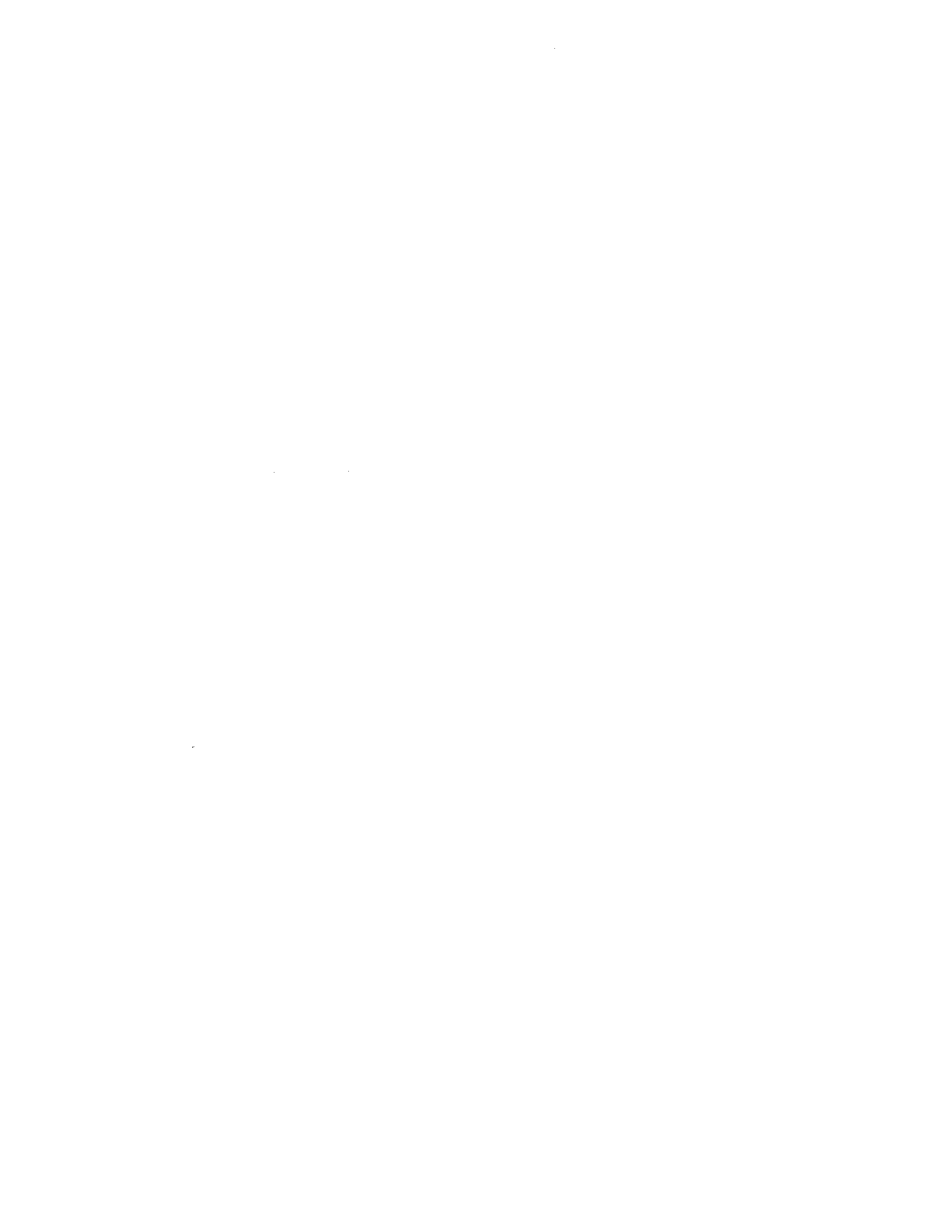 SUPPLEMENTARY DATA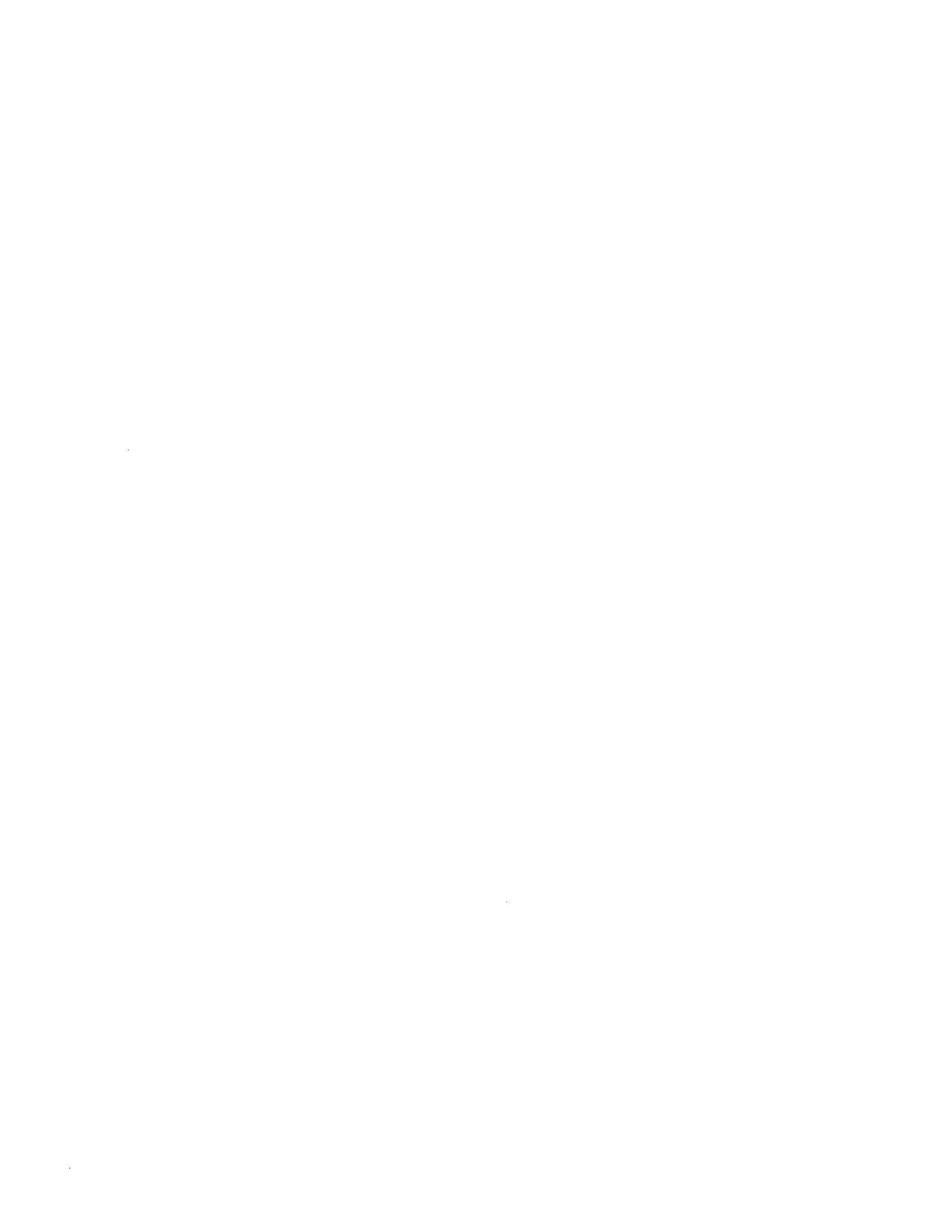 Sun1n1ary of Statutory Debt Condition - Annual Debt StatementThe sun11narized state1nent of debt condition which follo\vs is prepared in accordance with the required 1nethod of setting up the Annual Debt State1nent and indicates a statutory net debt of 1.80%GROSS DEBT	DEDUCTIONS	NET DEBTGeneral Debt		25,054,289	25,054,289 	Total	$	46,610,754	$	21,556,465	$	25,054,289Net Debt, $25,054,289 divided by Equalized Valuation Basis per N.l.S.A40A:2-2, $1,388,948,565 equals 1.80%.Comparative Statement of Operations and Change in Fund Balance - Current Fund 	YEAR 2012		YEAR 2011 	Comparative Statement of Operations andChange in Surplus - Water & Se\\'er Utility Operating FundRevenue and Other		YEAR 2012		YEAR  2011 	Income Realized	AMOUNT	PERCENT	AMOUNT	PERCENTExpendituresBudget Expenditures:Comparison of Tax Levies and Collection CurrentlyA study of this tabulation could indicate a possible trend in future tax levies.  A decrease in the percentage of cmrent collection could be an indication of a probable increase in future tax levies.CURRENTLYPERCENTAGECASH	OFYEAR	TAX LEVY	COLLECTIONS	COLLECTIONComparison of Tax Rate InformationNet Valuation Taxable:Delinquent Taxes and Tax Title LiensThis tabulation includes a co1nparison, expressed in percentage, of the total of delinquent taxes and tax title liens in relation to the tax levies of the last three years.YEAR ENDED DECEMBER 31AMOUNT  OF TAX TITLE LIENSAMOUNT OF DELINQUENT TAXESTOTAL DELINQUENTPERCENTAGE OF TAX LEVYProperty Acquired by Tax Title Lien LiquidationThe value of property acquired by liquidation of tax title liens on Decc1nber 31, on the basis of the last assessed valuation of such properties, was as follows:YEARAMOUNTComparison of Water-Se\ver Utility LeviesYEAR	LEVYCOLLECTIONSchedule of Annual Debt Service for Principal and Interest for the Next Five Years for Bonded Debt 'Issued &Outstanding:YEAR	GENERAL CAPITALWATER UTILITY20132014201520162017$	1,309,3201,395,5761,371,3111,275,5791,280,892$	1,121,2061,140,2221,117,9701,044,7581,055,337Comparative Schedule of Fund BalancesCurrent Fund:Balance December 31Utilized in Budget of Succeeding YearCo1nparative Schedule of Fund Balance\Vater Operating FundBalance December 31Utilized in Budget of Succeeding YearOFFICIALS IN OFFICE AND SURETY BONDSThe following officials were in office at December 31, 2012:NAME	TITLERandall W. Teague	MayorJohn C. Foley	Co1mnissionerPaul Dougherty	Con:unissionerJack Bruno	Chief Financial OfficerDawn M. Pennock	Municipal ClerkAndrea Penny	Tax CollectorMary C. Twisler	Court AdministratorRobert Gleaner	MagistrateStumi A. Platt, ESQ	SolicitorGregory Fusco	EngineerThere were Employee's Blanket Perfonnance Bonds in the mnount of $1,000,000 for the Township employees and court persom1el carried by the Camden County Joint Insnra!lce Fund.TOWNSHIP OF HADDON COUNTY OF CAMDENPART IICOMMENTS AND RECOMMENDATIONS FOR THE YEAR ENDED DECEMBER 31, 2012************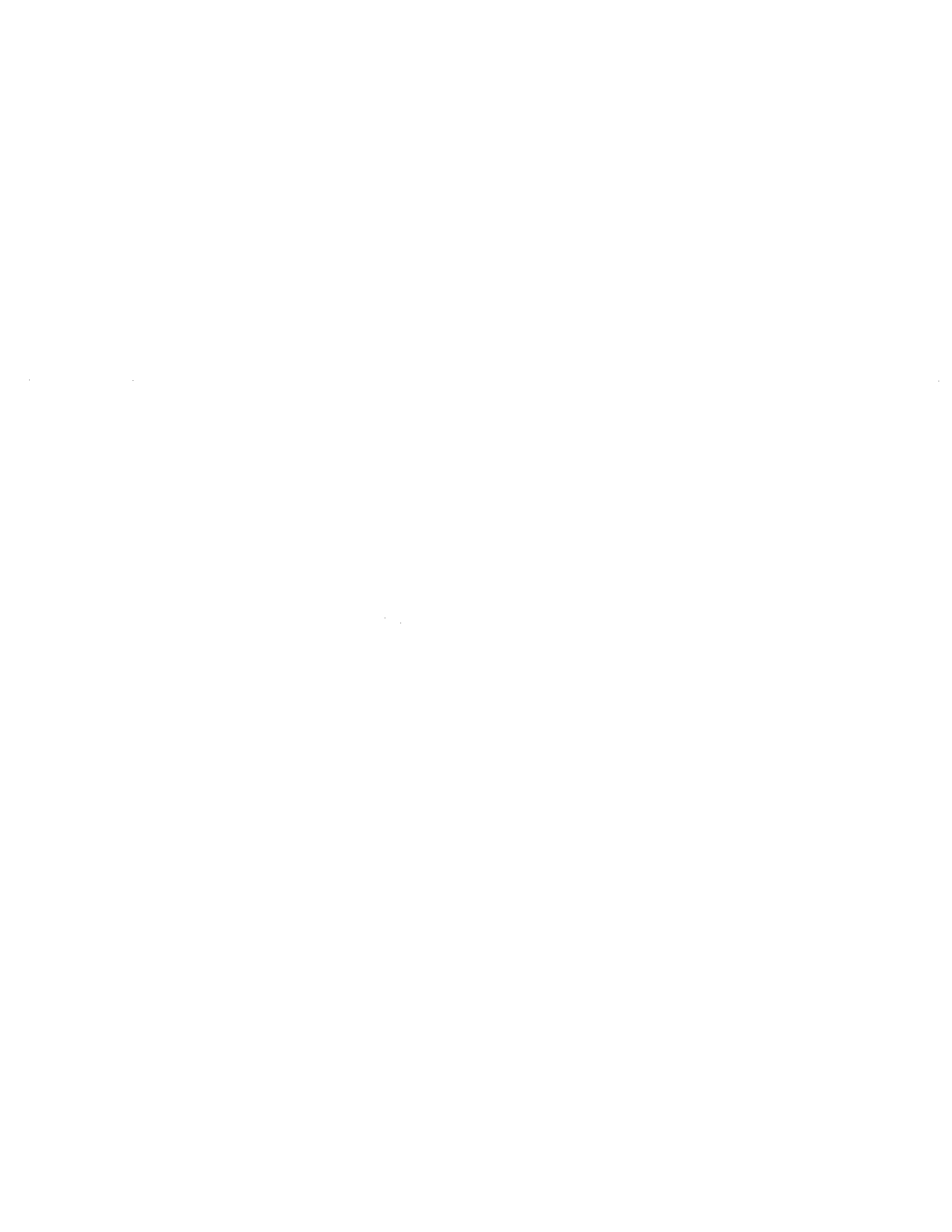 I	HFAJHOLMAN    I  FRENIA ALLISON,   P.C.Certified Public Accounuuus & Consu ltams10 Allen Street, Suite 28, Toms River NJ 08753 ·Tel·732.797.1333 618 Stokes Road, Medford, NJ 08055 Tel: 609.953.0612912 Highway 33, Suite 2. Freehold, NJ 07726 • Tel:732.409.0800795 Canton Street, Troy, PA 16947 • Tel:570.297.5090 926 Main Street, Suite 103, Rome, PA 18837 • Tel:570.297.5090www.hfacpas.comThe Honorable Mayor and Members of the Township Board of Commissioners Township of HaddonWestmont, New Jersey 08108We have audited the financial statements of the Township of Haddon in the County of Camden for the year ended December 31, 2012.Scope of AuditThe audit covered the financial transactions of the Treasurer, Tax Collector, and Water-Sewer Utility Collector, the activities of the Mayor and Commissioners and the records of the various outside departments.The audit did not and could not determine the character of services rendered for which payment had been made or for which reserves had not been set up, nor could it determine the character, proper price or quantity of materials supplied for which claims had been passed. These details were necessarily covered by the internal review and control before approval of such claims by the governing body.Cash on hand was counted and cash balances were reconciled with independent certifications obtained directly from the depositories.The accmed and realized revenues for the various Township Department s as shown on the Statements of Revenue and Revenue Accounts Receivable are present ed as recorded in the Township records.In accordance with requirements prescribed by the Division of Local Government Services, Depa1i111ent of Conununity Affairs, State  of  New  Jersey,  the  following  are  the  General  Comments  and Recomm endations for the year then ended.GENERAL COMMENTSContracts and Agreements Required to be Advertised by (N.J.S.A.40A:ll-4)N J.S.A.40A:l l-4 - Every contract or agreement, for the perfonnance of any work or furnishing or hlling of any materials or supplies, the cost or the contract price whereof is to be paid with or out of public funds not included within the terms of Section 3 of this act, shall be made or awarded only by the governing body of the contracting unit after public advertising for bids and bidding therefore, except as is provided othenvise in this act or specifically by any other Law. No work, materials or supplies shall be undertaken, acquired or furnished for a sum exceeding in the aggregate $36,000 except by contract or agreement. The Township employs a qualified purchasing agent.It is pointed out that the governing body of the municipality has the responsibility of determining whether the expenditures in any category will exceed the statutory minimum within the fiscal year. Where question arises as to whether any contract or agreement might result in violation of the statute, the solicitor's opinion should be sought before a commitment is made.Contracts and Agreements Required to be advertised by (N.J.S.A.40A:ll-4) (continued):The minutes indicate that resolutions were adopted authorizing the awarding of contracts or agreements for "Professional Services," per N J.S.A.40A:ll-5.Inasmuch as the system of records did not provide for an accumulation of payments for categories for the perfonuance of any work or the furnishing or hiring of any materials or supplies, the results of such an accu1nulation could not reasonably be ascertained. Disburse1nents were reviewed, however, to dete1111ine whether any clear-cut violations existed.The compliance review of expenditures did not reveal any individual payments or contrncts in excess of the statutory limit "for the performance of any work, or the furnishing of any :materials, supplies or labor, or the hiring of teams or vehicles," other than those where bids had been previously sought by public adve1iisement or where a resolution had been previously adopted under the provisions of N J.S.A.40A: 11- 6.Contracts and Agreements Requiring Solicitation of QuotationsThe examination of expenditures did not reveal any individual payments, contracts or agreements in excess of $5,400 "for the perfonnance of any work or the furnishing or hiring of any mate1ials or supplies'', other than those where bids had been previously sought by public advertisement or where a resolution had been previously adopted under the provision of (N J.S.A.40A: 11-6.1).Collection oflnterest on Delinquent Taxes and AssessmentsN J.S.54:4-67, as amended, provides the method for authmizing interest and the maximum rates to be charged for the nonpayment of taxes or assessments on or before the date when they would become delinquent.The governing body on January 6, 2012 adopted the following resolution authorizing interest  to  be charged on delinquent taxes:"BE IT RESOLVED that the rate of interest to be charged for the nonpayment of taxes and water/sewer rents on the date when they become delinquent is hereby fixed as eight (8%) percent per annum of the first One Thousand F:ive Hundred Dollars ($1,500.00) of the delinquency, and eighteen (18%) percent per annmn on any amount in excess of One Thousand Five Hundred Dollars ($1,500.00). The same to be calculated from the date of actual payment; provided, however, that no :interest be charged if payment is made with ten (10) days after the date upon which same became payable."It appears from an examination of the Collector's record that interest was collected in accordance with the foregoing resolution.Delinquent Taxes and Tax Title LiensThe last tax sale was held on December 17, 2012 and was complete.The following comparison is made of the number of tax title liens receivable on December 31 of the last three years:Delinquent Taxes and Tax Title Liens (continued):YEAR201220112010NUMBER OF LIENS201511Deductions From TaxesThe  audit  of  senior  citizen  and  veteran  deductions  on  a  test  basis  revealed  that  deductions  appeai· reasonable.Finding 2012-01:An accounting of third party lien and premium balances is not being maintained by the tax collector.Recommendation:That the Township maintains an accounting of the third party lien and premium balances being collected and retained in the Township trust account.Examination of BillsA test check of paid bills was made and each bill, npon proper approval, was considered as a separate and individual contract unless the records disclosed it to be a part payment or estimate.Municipal  CourtAs part of the test of the municipal court records, no attempt was made to differentiate between fines due the Township, County, or State, or to pass npon the authenticity of the preparation and procedures for complaints issued.The statutory report on the operations of the Municipal CoUit has been prepared and copies filed with the New Jersey Administrative Office of the Courts, the Division of Local Government Services, the Municipal Court and the Township Clerk.Fixed Assets*Finding 2012-02:During our audit it was noted that the fixed asset control schedule has not been maintained timely.Recommendation:That the fixed assets control schedule be updated to reflect all fixed asset additions  and deletions on a timely basis.PayrollFinding 2012-03:The payroll activity of the Township is not being accounted for accurately in the general ledger accounting system. TI1e Township has not maintained an analysis of the payroll reserve balance in the general ledger accounting system.Recommendation:That the payroll activity of the township be properly recorded in the general ledger accounting system and that the payroll deduction reserve balance be properly analyzed.Follow-up on Prior Year Findingsill accordance with govermuent auditing standards, my procedures included a review of all prior year findings. Corrective action has been taken on all of the prior year fmdings except those marked above with an asterisk (*).AcknowledgmentWe express our appreciation for the assistance and courtesies extended to the members of the audit team.Tbe problems and weaknesses noted in our review were not of such magnitude that they would affect our ability to express an opinion on the financial statements taken as a whole.Should you have any questions concerning our comments or reconnnendations,  or should you desire anyassistance in ilnple111enting our reco1nn1endations, please call 111e.Respectfully submitted,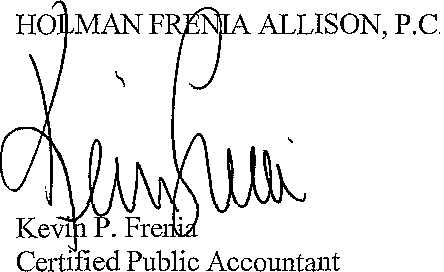 Medford, New Jersey March 28, 2013Registered Municipal Accountant No. CR435Schedule of Cash - TreasurerB-156Schedule of Deposits on Future AssessmentsB-257Schedule of Reserve for Animal Control Fund ExpendituresB-357Schedule of Due To/From CuITent FundB-457Schedule of Community Development Block GrantB-558Schedule of Due to State of NJ Animal Control FundB-658Schedule of Payroll Deductions PayableB-758Schedule of Due To/From Cmrent Fund - Trust Fund OtherB-859Schedule of Due to State of NJ Martiage & Bmial FeesB-959Schedule of Reserve for Public DefenderB-1059Schedule of Reserve for Parking OffensesB-1160Schedule of Reserve for NJ UnemploymentB-1260Schedule of Reserve for C01mnunity Development BlockB-1360Schedule of Premiums Received at Tax SaleB-1461Schedule of Reserve for Disposal of Forfeited PropertyB-1561Schedule of Reserve for Tax Title Lien RedemptionB-1661Schedule of Reserve for Municipal Drug AllianceB-1762Schedule of Reserve for Funds Held in EscrowB-1862Schedule of Reserve for Employment of Off-Duty PoliceB-1963Schedule of Reserve for Recreation Trnst FundB-2063Schedule of Reserve for Accumulated Leave CompensationB-2163Schedule of Reserve for Libnuy - Trnst Other FundB-2264Schedule of Reserve for Maintenance -Building SignsB-2364Schedule of Reserve for Snow RemovalB-2464Schedule of Reserve for Civic CelebrationsB-2565Schedule of Reserve for Cell Phone Tower LeaseB-2665Schedule of Reserve for Election ExpenseB-2765Schedule of Reserve for M.L.E.T.A.B-2865Schedule of Utility Cash -TreasurerD-480Schedule of Water-Sewer Utility Cash - TreasurerD-581Analysis  of Cash -Utility Capital FundD-681Schedule of Consumer Accounts Receivable - WaterD-782Schedule of Consmner Accounts Receivable - SewerD-882Schedule of Due to Current FundD-982Schedule of Revenue Accounts ReceivableD-1083Schedule of Utility LieusD-1183Schedule of Capital Improvement FundD-1283Schedule of Fixed Capital - WaterD-1384Schedule of Fixed Capital - SewerD-1485Schedule of Fixed Capital Authorized & UncompletedD-1586Schedule of 2011 Appropriation ReservesD-1687Schedule of Reserve for EncumbrancesD-1787Schedule of Protested Check Receivable -Operating FundD-1887Schedule of Accrued Interest Payable - Operating FundD-1988Schedule of Due to Utility Operating FundD-2088Schedule of Capital Fund BalanceD-2188Schedule of Reserve for AmortizationD-2289Schedule of Deferred Reserve for AmortizationD-2389Schedule oflmprovement AuthorizationsD-2490Schedule of Water-Sewer Serial BondsD-2591Schedule of NJ Environmental Infrastructure Trust LoanD-2692Schedule of NJ Environmental Infrastructure TrustD-2792Schedule of Bond Anticipated NotesD-2893Schedule of Bonds & Notes Authorized but not IssuedD-2994Schedule of Reserve for Repayment of BondsD-3094CashA-4$   6,835,983$   4,375,820Cash - Change FundA-6650575Due Fro1n State of New Jersey - State Training Fees Due fro1n State of New Jersey for Senior CitizenA-174,201& Veteran DeductionsA-952,74373,201Delinquent Property Taxes ReceivableA-724,40737,770Tax Title Liens ReceivableA-830,12885,997Foreclosed Property - Assessed ValuationA-111,894,1001,894,100Revenue Accounts ReceivableA-1014,16123,589Protested Checks Receivable6,1956,195Due Fro111 Bank1,144915Due  Frain Interfunds:Anin1al Conh·ol Fund General Capital FundBc219159Water-Sevver Utility Operating FundD3,056Fund Balance Utilized$    1,271,800$   1,575,000Miscellaneous  Revenue Anticipated3,100,0723,261,862Receipts Fro1n Delinquent Taxes & Tax Title Liens4,438Receipts Fro1n Cun·ent Taxes41,113,76139,823,638Nonbudget Revenue490,994517,574Other Credits to Inco1ne:Unexpended Balance of Appropriation Reserves381,849309,198Liquidation of Reserves For:Interfunds20,090 		73,815Regulatory Excess to Fund Balance1,004,8961,189,128Fund Balance Janua1y 12,303,6502,689,522Budget Totals11,427,488238,01711,737,45471,949Nonbudget Revenues490,994490,994OPERATIONS - Within "CAPS"BUDGETBUDGET AFTER MODIFICATIONPAID OR CHARGEDENCUMBEREDRESERVEDCANCELLEDGeneral Government Functions:General Adtninist:ration:Salaiies and Wages$	2,000$	2,000$	259$	1,741Other Expenses1,1001,1001,08515Hwnan Services:Salaiies and Wages14,06514,06513,790275Other ExpensesMayor & C01n1nissioners:26,00038,00037,836164Salaties and Wages25,86025,86021,7534,107Other Expenses6,0006,0002,8063,194Municipal ClerkSalaries and Wages7,5017,5014,4453,0563,056Other Expenses27,75027,75022,721$	5484,4814,481Other ExpensesLand Use Adn1inistration:13,00013,00011,4371,563Planning Board:Salmies and Wages40,27946,27946,21564Other Expenses2,0003,2003,043157Code Enforcement & Administration:Code Enforcement & Administration:Code Enforcement & Administration:Code Enforcement & Administration:Code Enforcement & Administration:Code Enforcement & Administration:Rent Control Co1nnUssion:Salaries and Wages10,38410,3849,395989OU1er Expenses1,2001,200225150825Insurance:General Liability95,000110,000109,886114Surety Bond Premimns500500500Electricity40,00040,00040,000Street Lighting200,000200,000183,03440116,565Salaries and Wages1!2,3081!2,808112,73969Other Expenses21,62021,6209,573848ll,199Other Cornmon Operating Functions:Accu1nulated Leave Co111pensation40,00040,00040,000Celebration of Public Events, Anniversaiyor Holiday - Other Expenses43,00043,00042,65125099Senior Citizens Coordinator:Salaries and Wages56,09856,59856,428170Other Expenses6,0006,0001,654284,318Colillllunity  Connnunications:Salaries and Wages32,01532,01527,9864,029Other Expenses32,50032,50019,5229,0353,943Syste1n of New Jersey529,531	529,531529,531E111ployees Retire111ent Syste1n 	189,1!6	189,1!6 	 	189,116 	E1nployee Group Health Stonnwater Regulations: Salaries and Wages29,000172,72329,000172,72329,000170,8121,911Borough of Audubon Park:Police Services380,004380,004380,004Public & Private Programs Offset by Revenues:Clean Collllilunities ActPublic & Private Programs Offset by Revenues:Clean Collllilunities ActPublic & Private Programs Offset by Revenues:Clean Collllilunities ActPublic & Private Programs Offset by Revenues:Clean Collllilunities ActPublic & Private Programs Offset by Revenues:Clean Collllilunities ActPublic & Private Programs Offset by Revenues:Clean Collllilunities ActOther Expenses23,27923,27923,27923,279SFSP Fire District Pay1nent5,8045,8045,804Alcohol Education & Rehabilitation Fund2,9142,9142,914NJ Historic T1ust Grant50,00050,00050,000Econo1nic Development Authority Grant176,708176,708176,708Recycling Tonnage Grant - State43,02443,02443,02443,024Safe & Secure Co1111nunities Progra11164,50672,90172,90172,901Drunk Dliving Enforceinent Grant:Salaries and Wages1,9151,9151,9151,915Other Expenses1,9151,9151,9151,915Body Annor Fund1,7271,7271,727 	1,727 	Total Operations Excluded from "CAPS"718,093961,914960,003	1,911960,003	1,911Detail:Salaries and Wages239,144247,539172,727	1,911172,727	1,911Subtotal General Appropriations11,306,92411,544,94110,879,833138,975463,62562,508Reserve For Uncollected Taxes120,564120,564120,564Reserve for Federal & State Gnu1ts - Approp1iated$	380,187DefetTed Charge - E111ergency Authorization1!0,272Reserve for Uncollected Taxes120,564Reilnbursements(575,392)Cash Disburse111ents10 964,766Payroll Deductions PayableB-7173,59878,491Due State of New Jersey- Marriage License FeesB-92,0922,167Due State of New Jersey- Burial LicenseB-9145145Reserve For: Public DefenderB-1014,1347,109Parking Offenses Adjudication ActB-112,086594State of New Jersey Unemployment Co111pensationB-12107,87682,246Community Development Block GrantB-1344,09044,142Premiwns Received at Tax SaleB-14292,300313,900Disposal of forfeited PropertyB-157,1697,169Tax Title Lien RedemptionB-1688,952157,453l\1unicipal Drug Alliance DonationsB-1716,51511,801Funds Held in EscrowB-1852,09754,036En1ployment of Off-Duty Police OfficersB-19109,52526,757Recreation Trust FundB-203,1863,223Accumulated leaveB-2160,2864,000LibraryB-222,40362,952Maintenance - West BID SignsB-234,00064,557Snow Removal EscrowB-2459,4562,457Donations - Civic CelebrationsB-2511,0807,783Cell Phone Tower LeaseB-264,4004,400Election ExpenseB-277,7832,403M.L.E.T.A.B-282,065Total Other Funds1,065,238937,785Total - All Funds$	I 069,260$	944,245CashC-1, C-2$	732,176$   2,238,409Due Fonn New Jersey Road AidC-15265,86875,868Defe1Ted Charges to Future Taxation:UnfundedC-415,407,49514,416,287Fw1dedC-39,646,79410,337,750An1ount to be Provided by Lease PaymentsC-12339,000Due Cun·ent FlUldA,C-5 	187,239 	 	202,010 	General Serial BondsC-11$   9,244,400$   9,901,000Green Acres Loan Payable - Crystal Lake Develop1nentC-950,61955,149Green Acres Loan Payable - MacAiihur Tract AcquisitionC-10351,775381,601Bond Anticipation NotesC-1311,746,83211,810,124Improven1ent  Authorizations:UnfundedC-83,822,3204,220,123Fw1dedC-8473,892652,985Reserve for EncumbrancesC-8478,739191,018Capital hnprovement FundC-724,00014,500Reserve for Flood Proceeds25,86625,866Reserve for DY DEE Develop1nentC-53,171Due Trust Assess1nent FundB450450Obligations Under Capital LeaseC-12339,000Fund Balance 		17,508 	17,508 	CashD-4$	802,782$	761,657Change Fund - Collector7575Due fro1n Bank2,2021,670Due from Cu1Tent FundA,D-94,360Due from Water-Sewer Capital FundD-19 	224,303 	 	125,841 	CashD-4350,3501,051,196NJEIT Loan Receivable468,458592,010Fixed Capital:WaterD-139,709,2559,709,255SewerD-144,758,3454,758,345Fixed Capital Authorized & Unco1npletedD-15 	13,677,663 	12,927,663 	Liabilities:Appropriation ReservesD-3$	365,773$	365,773$	173,488Reserve for EncumbrancesD-17,D-325,90325,90324,634Prepaid Rents31,88131,88121,874Rent Overpay1nents9,6429,6428,858Accrued Interest on Bonds & NotesD-1995,44395,443100,803Due to Trust Other FundB43,25443,254728Due to Current FundA,D-93,056Subtotal571,896571,896333,441Reserve for Receivables23,26730,475Fund BalanceD-1461,826555,802Serial BondsD-254,960,6005,359,000Bond Anticipation NotesD-261,450,0001,450,000New Jersey Infrastructure Tn1st - Loan PayableD-26 D-275,478,3785,757,187Improvement  Authorizations:FundedD-24138,354315,152UnfundedD-241,004,667958,168Reserve for EncumbrancesD-24844,306796,867Capital I1nprove111ent FundD-1212,42712,427Due to Water - Sewer Operating FundReserves for:D-20224,303125,841AinortizationD-2214,608,53613,931,327Defe1Ted Amo1iizationD-2390,26390,263Repayment of DebtD-30135,450225,450Fund BalanceD-21 	16,787 	 	16,787 	Fund Balance Appropriated$	248,670$	150,000Rents3,295,3453,364,308Miscellaneous129,032220,396Capital Surplus Anticipated Other Credits to Inco1ne:Unexpended Balance of Appropriation Reserves90,000152,85390,000168,360Total Tnco1ne3,915,9003,993,064Expenditures: Operating2,539,1702,479,040Debt Service1,054,2861,067,414Deferred Charges & Statuto1y Expenditures 	167,750 	 	156,722Total Expenditures3,761,2063,703,176Excess/Deficit in Revenue154,694289,888Fund Balance January 1555,802415,914Less:  Balance Appropriated 	248,670 	150,000Fund Balance Decen1ber 31$	461,826$	555,802Fund Balance Anticipated$	248,670$	248,670$Rents3,300,0003,295,345(4,655)Capital Surplus90,00090,000Miscellaneous125,000129,0324,032WaterSewer$	2,044,316 	1,251,029 	Total Rents$	3,295,345MiscellaneousCollector:Penalties on Delinquent Accounts$	9,238Revenue Accounts Receivable88,991OtherCollected by Water-Sewer Utility Capital Fund:15,180Interest on lnvest1nentsTreasurer:8,462Interest on Investinents7,161Total Miscellaneous$	129,032Accumulated Absences7,0007,0007,000Total Accmnulated Absences7,0007,0007,000Total Debt Service1,056,7501,056,7501,054,2862,464Statutory Expenditures:Contribution to:Public Ernp!oyees' Rctire1nent Systen181,05081,05081,050Social Security System (O.A.S.I.)75,00075,00056,92418,076Une1nploy1nent Co1npensation Insurance10,00010,00010,000State Disability Insurance1,7001,7001,014686Total Statutory Expenditures167,750167,750148,98818,762Land$	4,086,701$	4,086,701Building & Improve1nents3,878,6453,878,645Equipment & Vehicles 	5,220,054 	 	5,220,054 	Treasurer$6,835,983Dog Trust3,542Other Trust883,049General Capital732,176Water/Sewer  Operating802,782Water/Sewer Capital350 351Insured$	250,000Collaterized  in the Dishict's NameUnder GUDPA (See Note 3)9 671 809Guaranteed by the Township339,000378,000Self-Liquidating Debt13 446 46513 373 67413 107 6882013$678,000$368,183$690,351$340,856$2,077,3902014725,150342,648707,591319,6942,095,0832015734,450314,934707,528298,0802,054,9922016672,500286,952661,614276,3561,897,4222017709,650260,584693,243255,8061,919,2832018-20223,154,650889,0253,250,281949,7028,243,6582023-20282 570 000286 0003 728 370403 7756 988 145Total$ 2 244 4QQ$2,:Z48 326$10 438 278$2 844 268$25.275 2:Z2YearPrincipalInterestTotal2013$4,621$989$5,61020144,7138975,61020154,8088025,61020164,9057055,61020175,0046075,6102018-202226 5671 48328 050Total 	$50 617 	$5 482 	$56  100 	2013$30,426$6,884$37,310$2,120,310201431,0366,27337,3092,138,003201531,6615,64937,3102,097,912201632,2985,01237,3101,940,342201732,9474,36337.3101,962,2032018-2022174,93711,612186,5508,458,258TownshipTownshipAmountYearContributionsReimbursedBalance2012$57,754$32,124$107,876201157,72536,36882,246201078,52245,59560,889Current Fund$	219$ 744,334Federal & State Grant Fund466,704Assessment Fund450Animal Control Fund219Trust Other Funds129,285General Capital Fund187,239450Utility Operating Fund228,66343,254Utility Capital Fund 	224 303Taxes Receivable$	40,690,282Tax Title Liens69,650Tax Overpay1nents96,120Interest & Costs on Taxes109,6952013 Prepaid Taxes276,262Due fro1n State of New Jersey Senior Citizen &Veterai1Deductions196,068Consolidated Municipal Property Relief Aid144,635Energy Receipts Tax1,117,580Miscellaneous  Revenue not Anticipated 	251,703	42,951,995 	Subtotal42,951,995Decreased by:Pay1nents to Treasurer 	42,951,995 	Municipal Cou1i$	75Crystal Lake Pool Operations125To\vnship  Clerk (Central  Cashie1ing)150Tax Collector (Central Cashiering) 	300 	BALANCE DECEMBER 31,2012DUE FROM ADDED		COLLECTED		STATE OFDUE FROM ADDED		COLLECTED		STATE OFDUE FROM ADDED		COLLECTED		STATE OFDUE FROM ADDED		COLLECTED		STATE OFTRANSFER TO TAXBALANCE DECEMBER 31,YEAR2011LEVYTAXES	2011	2012	NEW JERSEYTAXES	2011	2012	NEW JERSEYTAXES	2011	2012	NEW JERSEYTAXES	2011	2012	NEW JERSEYCANCELLEDTlTLE LIENS2012Arrears$	14,825$	3,199$	5,834$	12,19020106,1296,129201116 81 64 785$	4.932$	24 5102 023Total37,7703,1997,178(4,932)24,51014,2132012$ 41.145.63442.914$   232.55340,683.104198 10451 414$	13.17910 194Total$	37 770$  41.145.634$	4fi.! 13$   232.553$	40.690.282$	193.172$	75 924$	j3  119$	24.4Q1Balance December 31, 2011Increased by:$	85,997Transfers fro1n Taxes Receivable$	13,179Interest & Costs on Taxes 	602	13,781 	Subtotal99,778Decreased by:Lien Payn1ents Received 	69,650 	Balance Dece1nber 31, 2012    $	30,128 	Balance Dece1nber 31, 2011Increased by:$	73,201Senior Citizen & Veterans Deductions Per Tax Billings$	195,750Deductions Allowed by Tax Collector - 2012 Taxes5,250Deductions Disallowed by Tax Collector - 2012 Taxes(2,896)Deductions Disallowed by Tax Collector - 2011 Taxes(4,932)Prior Year Adjustlnent - Disallowed 	(17,562)	175,610 	 	(17,562)	175,610 	Subtotal248,811248,811Decreased by: Receipts - Collector 	196,068 	 	196,068 	Balance Dece1nber 31, 2012    $	52.743 	    $	52.743 	General Liability803803803Disability Insurance213213213Workers Compensation197197197E1nployee Group Health73445,73443,5632,171BALANCEPAJD 	DECEMBER 31, 2011 	BUDGET AFTERORBALANCEOPERATIONSENCUMBERED    RESERVEDMODIFICATIONCHARGEDLAPSEDSalmies and Wages5,347347347Other Expenses1,86913,60915,2151,30413,911Concession Stand:Other Expenses Parks & Playgrounds:2,5002,5002,500Other Expenses32630556160396BALANCEPAIDDECEMBER 31, 2011BUDGET AFTERORBALANCEOPERATIONSENCUMBERED    RESERVEDMODIFICATIONCHARGEDLAPSEDTOWNSHIP OF HADDON CURRENT FUNDSCHEDULE OF RESERVE FOR ENCUMBRANCES FOR THE YEAR ENDED DECEMBER 31, 2012EXHIBIT A-14Balance, Dece1nber 31, 2011$	104,924Increased by:2012 Appropriations 	138 975 	Subtotal243,899Decreased by:Transferred to 2011 Appropriations Reserves 	104,924 	Balance, December 31, 2012    $	138 975 	Balance, December 31, 2011 (2012 Taxes)Increased by:$	232,553Collections - 2013 Taxes 	276,262 	Subtotal508,815Decreased by:Application to 2012 Taxes Receivable 	232,553 	Balauce, December 31, 2012 (2013 Taxes)    $	276 262 	Balance, Dece1nber 31, 2011Increased by:$	3,027Overpay1nents in 2012 	96,120 	Subtotal99,147Decreased by:Refunds 	65,920 	Balance, Dece1nber 31, 2012    $	33 227 	Balance Deceinber 31, 2011Increased by:$  -County Tax$	9,764,786County Library Tax630,032County Open Space Tax		277,041	10,671,859 	County Open Space Tax		277,041	10,671,859 	County Open Space Tax		277,041	10,671,859 	Subtotal10,671,859Decreased by: Disburse1nents7,717,851 	Balance Dece1nber 31, 2012    $ 	2 954 008 	Added Taxes$	17,4710111itted Taxes33    $17,504Increased by:County Share of 2012 Added Taxes 	11,532 	 	11,532 	Subtotal29,03629,036Decreased by:Disburse1nents 	17,504 	 	17,504 	Balance Dece1nber 31, 2012:    $	11 532 	    $	11 532 	Balance Decen1ber 31, 2011$	71,478Decreased  by: Disburse1nents 	71,478 	BALANCEBALANCEDECEMBER 31,DECEMBER 3l ,2011ACCRUEDRECEIVED2012Seatbelt Enforcement Grant Clean Collllnunities Grant$	400$	23,279$	23,279$	400Body Armor Fundl ,7271,727Dnu1k Driving Enforcement Grant3,8303,830Drug Awareness & Resistance Education:Municipal Alliance Program26,8636,17620,687Safe & Secure Co1nn1unities Grantlll,60560,000111,60560,000Delavvare Valley Estuary Grant25,00025,000Alcohol Education & Rehabilitation FundEnvironn1ental Co1mnissioner -8,4952,9142,9148,495DEP Grant210210Econo1nic Development AuthorityGrant373,038176,708146,888402,858Pedestrian Safety Grant3,4803,480Green Conununities Grant3,0003,000CSIP Shade Tree Progran1280280NJ Historic Trust50,00031,27518,725Recycling Tonnage Grant43,02443,024Total State Grants552,371361,482327,694586,159MacArthur Tract25,00025,000Total Other Grants27,0042,00425,000Total All Grant$	579,375$	361,482$	329,698$	611 159Cash ReceiptsCash ReceiptsCash Receipts$	300,862Unappropriated ReservesUnappropriated ReservesUnappropriated Reserves28,836BALANCE DECEMBER 31,CASHREALIZED AS MISCELLANEOUS REVENUE INBALANCE DECEMBER 31,STATE GRANTS2011RECEIPTS2012 BUDGET2012Drunk Driving Enforce1nent Grant$	3,830$	1,750$	3,830$	1,750Clean Communities Grant23,27922,89923,27922,899Body .Ar1nor Fund1,7272,6891,7272,689Recycling Tom1age Grant33,93033,930NJ Sustainable Grant2,0002,000TRANSFERBALANCE DECEMBER 31,FROM 2012 BUDGETBALANCE DECEMBER 31,2011APPROPRIATIONEXPENDED2012Saddler Woods Project Fire Safety Progra1n -391391Township Match Safe & Secure Grant -1,1775,8046,626355Township Match12,90112,90125,802Municipal Alliance Progra1n -Tovl'nship Match4,2284,228Total Other Grants18,69718,7056,62630,776Balance Dece1nber 31, 2011 Increased by Receipts:Dog License FeesCat License FeesMiscellaneous Other FeesDog Registration Fees - Due State ofNew JerseyDue Cutrent Fund Reserve for PayrollManiage License Fees - Due State of New JerseyReserve for Public DefenderReserve for Parking Offenses Adjudication Act$    793,903$	5,980Balance Dece1nber 31, 2011 Increased by Receipts:Dog License FeesCat License FeesMiscellaneous Other FeesDog Registration Fees - Due State ofNew JerseyDue Cutrent Fund Reserve for PayrollManiage License Fees - Due State of New JerseyReserve for Public DefenderReserve for Parking Offenses Adjudication Act$	7,689Balance Dece1nber 31, 2011 Increased by Receipts:Dog License FeesCat License FeesMiscellaneous Other FeesDog Registration Fees - Due State ofNew JerseyDue Cutrent Fund Reserve for PayrollManiage License Fees - Due State of New JerseyReserve for Public DefenderReserve for Parking Offenses Adjudication Act1,951Balance Dece1nber 31, 2011 Increased by Receipts:Dog License FeesCat License FeesMiscellaneous Other FeesDog Registration Fees - Due State ofNew JerseyDue Cutrent Fund Reserve for PayrollManiage License Fees - Due State of New JerseyReserve for Public DefenderReserve for Parking Offenses Adjudication Act185Balance Dece1nber 31, 2011 Increased by Receipts:Dog License FeesCat License FeesMiscellaneous Other FeesDog Registration Fees - Due State ofNew JerseyDue Cutrent Fund Reserve for PayrollManiage License Fees - Due State of New JerseyReserve for Public DefenderReserve for Parking Offenses Adjudication Act989Balance Dece1nber 31, 2011 Increased by Receipts:Dog License FeesCat License FeesMiscellaneous Other FeesDog Registration Fees - Due State ofNew JerseyDue Cutrent Fund Reserve for PayrollManiage License Fees - Due State of New JerseyReserve for Public DefenderReserve for Parking Offenses Adjudication Act$	4,21860Balance Dece1nber 31, 2011 Increased by Receipts:Dog License FeesCat License FeesMiscellaneous Other FeesDog Registration Fees - Due State ofNew JerseyDue Cutrent Fund Reserve for PayrollManiage License Fees - Due State of New JerseyReserve for Public DefenderReserve for Parking Offenses Adjudication Act6,397,030Balance Dece1nber 31, 2011 Increased by Receipts:Dog License FeesCat License FeesMiscellaneous Other FeesDog Registration Fees - Due State ofNew JerseyDue Cutrent Fund Reserve for PayrollManiage License Fees - Due State of New JerseyReserve for Public DefenderReserve for Parking Offenses Adjudication Act1,750Balance Dece1nber 31, 2011 Increased by Receipts:Dog License FeesCat License FeesMiscellaneous Other FeesDog Registration Fees - Due State ofNew JerseyDue Cutrent Fund Reserve for PayrollManiage License Fees - Due State of New JerseyReserve for Public DefenderReserve for Parking Offenses Adjudication Act7,025Balance Dece1nber 31, 2011 Increased by Receipts:Dog License FeesCat License FeesMiscellaneous Other FeesDog Registration Fees - Due State ofNew JerseyDue Cutrent Fund Reserve for PayrollManiage License Fees - Due State of New JerseyReserve for Public DefenderReserve for Parking Offenses Adjudication Act1,492Reserve for New Jersey Unemploy1nentCompensation Insurance - Interest Earned752Budget Approptiations - Unen1ployinent Trust50,000Other Receipts - Une1nploy1nent Trust7,002Conunm1ity Develop1nent Block Grant Receivable21,060Reserve for Tax Title Lien Redeinption Fund603,892Pre1nimns Received at Tax Sale160,900Reserve for Mru1icipal D1ug Alliance Donations8,642Reserve for Funds Held in Escrow15,213Reserve for E1nployment of Off Duty Police213,921Reserve for Recreation12,400Budget Approp1iations - Accumulated Leave47,000Reserve for Civic Celebrations51,431Reserve for M.L.E.T.A 	2,065 	Total Increases 	7,605,793 	 	10,874 	Total Increases & Balances8,399,69616,854Decreased by Disburse1nents: Expenditures Under R.S.4:19-15.1112,478Due Utility Operating FundDog Registration  Fees - Due State of New Jersey Reserve for Payroll42,5266,301,923834Maniage License Fees - Due State of New Jersey Reserve for New Jersey UneinploymentCompensation Insurance - Clallns Paid1,82532,124Reserve Com1nunity Developtnent Block Grant21,112Reserve for Tax Title Lien Redemption Fund672,393Prcmiutns Received at Tax Sale182,500Reserve for Municipal D1ug Alliance Donations3,928Reserve for Funds Held in Escrow17,152Reserve for E1nploy1nent of Off Duty Police131,153Reserve for Recreation12,437Reserve for Accu1nulated Leave C01npensation49,666Reseive for Snow Re1noval5,101Reserve for Civic Celebrations 	42,808 	   	 	42,808 	   	Total DisbuISements 	7,516,648		13,312 	 	7,516,648		13,312 	Balance Dece1nbei·31, 2012  $   883,048		$	3 542  $   883,048		$	3 542Alan J. Curtin24820$	300Hamilton Builders, Inc. (D&G Albanese Paving)208 	150 	Dog License Fees$	7,689Cat License Fees1,951Late Fees & Duplicate Tag Fees 	185	9 825 	Subtotal15,669Decreased by:Disburse1nents - Expenditures Under R.S. 4:19-15.11 Cash 	12 478 	Balance/(Deficit) December 31, 2012   $	3.191 	YEARAMOUNT2011$	9,3962010 	9 018 	Total    $	18.414 	Balance Dece1nber 31, 2011Increased by:$	7Registration Fees Collected 	989 	Subtotal996Decreased by:Disburse1nents 	834 	Balance December 31, 2012   $	162 	SCHEDULE OF PAYROLL DEDUCTIONS PAYABLEEXHIBIT B-7FOR THE YEAR ENDED DECEMBER 31, 2012Balance Dece1nber 31, 2011$	78,491Increased by:Receipts 	6,397,030 	Subtotal6,475,521Decreased by:Disburse1nents 	6,301,923 	Balance Dece1nber 31, 2012   $	173 598 	A detail analysis of Payroll Deductions Payable is on file in the Treasurer's Office.Subtotal90,249Decreased by:Transfer From Current Fund 	4,218 	Balauce, December 31, 2012 (Due from)   $	86 031 	Balance, December 31, 2011Increased by:$	2,312Receipts 	1,750 	Subtotal4,062Decreased by:Disbursements 	1,825 	Balance, December 31, 2012   $	2.237 	Balance, Dece1nber 31, 2011$	7,109Increased by: Deposits 	7 025 	Balance, Dece1nber 31, 2012   $	14 134 	Balance, Dece1nber 31, 2011$	594Increased by: Receipts 	1,492 	Balance, December 31, 2012   $	2.086 	Balance, Dece1nber 31, 2011Increased by:$	44,142Rei1nbursement 	21,060 	Subtotal65,202Decreased by: Disburse1nents 	21,112 	Balance, Dece1nber 31, 2012    $	44.090 	Balance Dece1nber 31, 2011Increased by:$	313,900Receipts 	160,900 	Subtotal474,800Decreased by:Refunds 	182,500 	Balance Dece1nber 31, 2012    $	292 300 	Balance Dece1nber 31, 2011Increased by:$	157,453Receipts 	764,792 	Subtotal922,245Decreased by:Disburse1nents 	833 293 	Balance Dece111ber 31, 2012    $	88 952 	Interest Earned 	151	8,642 	Subtotal20,443Decreased by: Disburse1nents 	3,928 	Balance, Decetnber 31, 2012$	16,515Subtotal69,2493,10065,746403Decreased by: Disburse1nents17,1522,44014,309403Balance, Dece1nber 31, 2012$	52 097$	660$	51.437$Balance, Dece1nber 31, 2011Increased by:$	26,757Receipts 	213,921 	Subtotal240,678Decreased by:Disbursements 	131,153 	Balance, Dece1nber 31, 2012   $	109.525 	Balance, Dece1nber 31, 2011Increased by:$	3,223Receipts 	12,400 	Subtotal15,623Decreased by:Disburscincnts 	12,437 	Balance, Dcce1nbcr 31, 2012   $	3 186 	Balance, Dece1nber 31, 2011Increased by:$	62,952Budget Appropriaton - Current40,000Budget Approp1iaton - Utility 	7,000 	Subtotal109,952Decreased by: Disburse1nents 	49,666 	Balance, Dece1nber 31, 2012   $	60.286 	SCHEDULE OF RESERVE FOR SNOW REMOVALEXHIBIT B-24FOR THE YEAR ENDED DECEMBER 31, 2012Balance, Dece1nber 31, 2011$	64,557Decreased by:Disbursements 	5,101 	Balance, Dece1nber 31, 2012   $	59,456 	Balance, December 31, 2011Increased by:$	2,457Receipts 	51,431 	Subtotal53,888Decreased by:Disburse1nents 	42,808 	Balance, Dece1nber 31, 2012   $	11.080 	Balance, Dece1nber 31, 2011Increased by Receipts:$	2,238,409Due CmTent Fund$	14,771Reserve for Bond Anticipation Note Payable11,810,124Reserve for DY DEE Development - Interest Eanllngs3,171Capital Improvement Fund65,00011,893,066Subtotal14,131,475Decreased by Disburse1nents:Reserve for Bond Anticipation Note Payable11,810,124hnprove1nent  Authorizations1,589,17513,399,299Fund Balance$	17,508Capital Improvement Fund24,000Due Cun·ent Fund(187,239)Due Tiust Assessment Fund450Due Fann New Jersey Road Aid(265,868)Reserve for Encumbrances478,739Reserve for Flood Procee.ds25,866Reserve for Flood ProceedsImprovement Authorizations:3,171ORDINANCENUMBER	DESCRIPTION911Vati.ous Iinprovctnents412933-1065Acquisition of MacArthur Tract73,6351084Acquisition, Const1uction, Repair & Installation of Various CapitalItnprove1nents891103Acquisition, Consttuction, Repair & Installation of Various CapitalImprovements242,2721104Acquisition, Construction, Repair & Installation of Various CapitalImprovements to the DyDee Wash Redevelop1nent Project474,8211134Acquisition, Constluction, Repair & Installation of Various CapitalImprovements44,60011611185Acquisition, Construction, Repair & Installation of Vruious Capital I:inprovementsAcquisition, Construction, Repair & Installation of Vaii.ous Capital Ilnprovernents25,70887,1761240Capital Equip111entAcquisition, Construction, Repair & Installation of Various Capital494,220I:inprove1nents759,1261265Acquisition, Construction, Repair & Installation of Various Capital1279I:inprove111entsAcquisition, Construction, Repair &(733,839)I:i1stallation of Various CapitalI1nprovernents(765,517)1298Acquisition, Construction, Repair &Installation of Various CapitalI1nprove1nents(64,366)1104/1247Acquisition, Construction, Repair & Installation of Various Capital Improve1nents to the DyDee Wash1Zedevelopn1ent Project$	7,810,124$	63,292$	7,746,832$	7,746,8321161Acquisition, Construction, Repair &Installation of Various CapitalImprove1nents898898$	8981185Acquisition, Construction, Repair &Installation of Various CapitalI111proven1cnls38,76538,76535,977$	2,7881197Strcetscapc Improvements1220Con1pletion of Various Capital In1prove1nents & AcquisitionSCHEDULE OF CAPITAL IMPROVEMENT FUNDEXHIBIT C-7FOR THE YEAR ENDED DECEMBER 31, 2012Balance, December 31, 2011$	14,500Increased by:Receipts - 2012 Budget Appropliation 	65,000 	Subtotal79,500Decreased by:Appropriation to Finance hnprovement Authorizations 	55,500 	Balance, Dece1nber 31, 2012$	24,000BALANCEBALANCEORDINANCE NUMBERIMPROVEMENTDESCRlPTION 	ORDINANCE	DECEMBER 31, 2011 	DATE	AMOUNT	FUNDED	UNFUNDED   RESERVED2012AUTHORJZATIONSEXPENDEDREFUNDS 	DECEMBER 31, 2012 	FUNDED    UNFUNDED   RESERVEDBalance, Dece1nber 31, 2011$	55,149Decreased by:Budget Appropriation 	4,530 	Balance, Dece1nber 31, 2012   $	50 619 	Aplil 2013SCHEDULE OF GREEN ACRES LOAN PAYABLE DECEMBER 31, 2012$2,299October 20132,322April 20142,345October 20142,369April 20152,392October 20152,416April 20162,440October 20162,465April 20172,489October 20172,514April 20182,539October 20182,565April 20192,590October 20192,616April 20202,643October 20202,669April 20212,696October 20212,723Aplil 20222,750Balance, Decen1ber 31, 2011$	381,601Decreased by:Budget Appropriation 	29,826 	Balance, December 31, 2012$		351 775January 2013SCHEDULE OF GREEN ACRES LOAN PAYABLE DECEMBER 31, 2012$15,137July 201315,289January 201415,441July 201415,596January 201515,752July 201515,909January 201616,068July 201616,229Janumy 201716,391July 201716,555January 201816,721July 201816,888January 201917,057July 201917,228January 202017,400July 202017,574January 202117,750July 202117,927January 202218,106July 202218,287MATURITIES OF BONDSDATE OFORIGINALOUTSTANDING 	DECEMBER  3 L 2012 	INTERESTBALANCE DECEMBER 31,PAID BY BUDGETBALANCE DECEMBER 31,PURPOSEISSUEISSUEDATE	AMOUNTRATE2011APPROPRIATION2012DATE OFBALANCEBALANCEORDINANCEORIGINALDAIE OFDAfE OFINTEREST  DECEMBER 31,DECEMBER 31,NUMBERIMPROVEMENTDESCRIPTIONNOTEISSUEMATURITYRATE	2011INCREASEDECREASE2012110411247Acquisition, Construction, H..epair &h1stallation of Various Capitalhnprovements to the DyDeeRedevelop1nent Project11/17/05217/20122/6/20121.67%$	4,810,124$   4,746,832$    4,810,124$	4,746,8321104/1247Acquisition, Construction, Repair &Installation of Various CapitalI1nprove1nents to tl1e DyDeeRedevelop111ent Project11/24/0911/24/1211/24/121.090%3,000,0003,000,0003,000,0003,000,000ORDINANCE NUMBERIMPROVEMENT DESCRJPTIONBALANCE DECEMBER  31,20112012AUTHORIZATIONSBALANCE DECEMBER 31,20121161Acquisition, Construction, Repair & Installation of Various Capital hnproven1ents$	898$	8981185Acquisition, Construction, Repair & Installation of Various Capital hnprovements35,97735,9771197Streetscape I111provements2,7882,7881240Acquisition, Construction, Repair & Installation of Various Capital hnprove1nents59,45059,4501265Acquisition, Construction, Repair & Installation of Various Capital In1prove1nents1,400,3001,400,3001279Acquisition, Construction,Repair & Installation ofVarious Capital Iinprove1nents1,106,7501,106,7501298Acquisition of CapitalEquip1nent & VariousCapital  hnprove1nents$	1,054,5001,054,500TOWNSHIP OF HADDONEXHIBIT C-15GENERAL CAPITAL FUNDDUE FROM STATE OF NEW JERSEY ROAD AID FOR THE YEAR ENDED DECEMBER 31, 2012Balance, Dece1nber 31, 2011$	75,868Increased by:Aid A'varded-Reconstructing and/orResurfacing of Various Streets 	190,000 	Balance, December 31, 2012   $	265,868 	2012  Approp1iations3,374,8902011 Appropriation Reserves45,269Due to Cu1Tent Fw1d8,503Due to BankBond Anticipation Notes Redee1ned5311,450,000hnproven1ent  Authorizations 	832,860 	Water$	2,010,205Se\ver1,231,664Penalties on Delinquent Accounts9,238Prepaid Rents31,881Other Receipts15,180Revenue Accounts Receivable 	88,991	3,387,159 	Fund Balance$	16,787Capital I1nprovement Fund12,427Due Water/Sewer Operating Fund224,303Reserve for Encu1nbrances844,306Reserve for Repay1nent for Debt135,450NJEIT Loan Receivable(468,458)IMPROVEMENT AUTHORIZATIONS:Balance, December 31, 2011Increased by:$	6,091Ove1pay1nents Created$	6,543Water Rents Levied2,040,3382,046 881Subtotal2,052,972Decreased by:Prepaid Applied14,071Ove1payinents Applied7,470Cancellationsl 7,416Transfer to Liens Receipts - Collectorl,697 2,010,2052,050 859Balance, Deceinber 31, 2012   $	2.113Prepaid Applied7,803Ove1pay1nents Applied8,910Cancellations6,135Transfer to Liens358Receipts - Collector1,231,6641,254,870Balance, Dece1nber 31, 2011Increased by:$	3,056Receipts Fro1n Current 	l 087 	Subtotal4,143Decreased  by: Disburse1nents to CwTent 	8,503 	Balance, Dece1nber 31, 2012   $	(4.360) 	Filter$	49,959Springs & Wells563,598Ozone Sterilization & Aeration Plant15,463Pumping Station Structure75,334Electric Power Pumping Equip1nent12,444Storage Reservoir, Tanks & Standpipes103,723Distribution Main & Accessories480,969Meters, Meter Boxes & Vaults544,172Fire Hydrants12,265General Equipment153,552Legal Expenditures During Construction2,146PlUilping Station & Equipment382,710Water Plant Filter23,494Constiuction of Water Main in Main Street6,460Service Pipes & Stops50,357General & Mechanical Generator, General Building & Wash Water Tank48,551Electrical Generator Installation at Water Plant32,273Booster Pumping Station at Crystal Lake Avenue & Valley Drive576,667Elevated \Vater Storage Tank at Beechwood Avenue & Fist Street851,042Improve1nent to Water Supply & Distribution System3,061,321Refunding Issue191,000hnprove1nent to Water Supply & Se\verage Syste1n933,355Reconsh·uction & Repair of Well No. 2182,062Replace1nent, Repairs & Improve1nents to Mains209,476Line Stop Machine40,000Vehicles70,000Land for Well No. 475,000Dome Cover for Water Plant12,700Water Plant hnprove1nents152,200Water Distribution Syste1n hnprove1nents242,605\Vater Storage Improvements191,675Well I1nprove1nents103,815Water Supply Rehabilitation Iinprove1nents258,867Sewer Mains & Services$	416,012Transpo1iation Equip1nent608Bettlewood Disposal Plant20,483Westmont Sewerage Disposal Plant160,302General hnprove1nents42,038Right-of-Way  for Haddonleigh Trnck Sewer750Cuthbert Boulevard Sewerage Disposal Plant118,698hnprove1nents to Sewerage Disposal Plant & Sewerage Pu1nping Stations116,704Sanitary Sewerage Disposal & Collections Syste1111,566,581Wells3,380Equipment35,137Tax Map600Calve1i Avenue Pmnping Station hnproven1entCalvert Avenue Reconstruction of Se\verage Treatinent Plant,855Pu1nping Station & Force Mains875,113Installation of Cominunitor9,440South Park Drive Pu1nping Station33,379West Albertson Avenue Pumping Station163,010Construction of Sanitary Sewers110,734Improve1nents to Pu111ping Stations & Sewer Plant162,601West Collingswood Heights Disposal Plant90,140Renovations to Coles Mill Road Sewerage Treat1nent Plant25,000Replace1nent to Sewer Lines495,256Improve111ent of the Sanitary Sewerage Syste111311,5242012DEFERREDORDINANCEIMPROVEMENTBALANCE 	ORDINANCE	DECEMBER 31,CHARGES TO FUTUREBALANCE DECEMBER 31,NUMBERDESCRIPTIONDATE	AMOUNT	2011REVENUES20121105Various Ilnprovements to the\\Tater-Sewer Utility5/18/2004$  855,000$	855,000$	855,0001122Various I111proven1ents to the Water-Se\ver   Utility3/22/2005332,413332,413332,4131135Various In1provements to the Water-Sewer Utility5/31/20051,045,0001,100,0001,100,0001162Various Improvements to the Water-Sewer Utility5/23/2006850,000850,000850,0001185Various Iinprove1nents to the Water-Se\ver Utility6/25/2007770,000770,000770,0001216Rehabilitation & Reconstruction of Sewer5/27/20086,540,0006,540,0006,540,0001221Various Irnprove111ents to theWater-Se\ver Utility5/27/2008705,250705,250705,2501241Various Improvements to the\Vater-Serer Utility512612009845,000845,000845,0001266Various Iinprove1nents to the Water-Serer Utility6/23/2010340,000340,000340,0001280Various Improvements to the Water-Serer Utility5/24/2011590,000590,000590,0001299Various I1nprove1nents to theWater-Serer Utility7/24/2012750,000$	750,000750,000Total$	12.927,663$	750,000$	13.677.663Social Security Syste1n (O.A.S.I.)5,6745,674State Disability Insurance1,0421,042Balance, Dece1nber 31, 2011Increased by:$	24,6342012 Appropriations25,903Subtotal50,537Decreased by:Transfe1Ted to 2011 Appropriation Reserves24,634Balance, Decen1ber 31, 2012$	25,903Balance, Decen1ber 31, 2011$	2,452Increased by: ReceiptsSubtotal2,452Decreased by:Balance, Dece1nber 31, 2011Increased by:$	100,803Budget Appropriation for Interest on Bonds 	95,443 	Subtotal196,246Decreased by:Interest Paid by Operating Fund 	100,803 	Balance, Dece1nber 31, 2012   $	95,443 	Balance, Dece1nber 31, 2011$	125,841Increased by:Operating Surplus90,000Interest Earned on Investments  & Deposits 	8,462 	Balance, Dece1nber 31, 2012   $	224-303 	ORDINANCEORDINANCElMPROVEJ:vlENTBALANCE 	AUTHORIZED	DECEMBER  31, 2011 	BALANCE 	AUTHORIZED	DECEMBER  31, 2011 	BALANCE 	AUTHORIZED	DECEMBER  31, 2011 	BALANCE 	AUTHORIZED	DECEMBER  31, 2011 	BALANCE 	AUTHORIZED	DECEMBER  31, 2011 	2012PAID ORBALANCE 	DECENIBER 31, 2012 	BALANCE 	DECENIBER 31, 2012 	BALANCE 	DECENIBER 31, 2012 	NUMBERNUMBERDESCRlPTIONDATE	AMOUNT	FUNDED	UNFUNDED     RESERVEDDATE	AMOUNT	FUNDED	UNFUNDED     RESERVEDDATE	AMOUNT	FUNDED	UNFUNDED     RESERVEDDATE	AMOUNT	FUNDED	UNFUNDED     RESERVEDDATE	AMOUNT	FUNDED	UNFUNDED     RESERVEDAUTIIORlZATIONSCANCELLEDCHARGEDFUNDED     UNFUNDED	RESERVEDFUNDED     UNFUNDED	RESERVEDFUNDED     UNFUNDED	RESERVED1085Various Improvements to the6/18/20021114Water-Serer Utility12/28/2004$  850,000$	600$	6001 185Various bnprovements to theWater-Serer Utility6/25/2007770,00054,042$	16,092$	60,593$	9,5411216Rehabilitation & Reconstructionof Sewer Utility5/27/20086,540,00027,216$	152,500625,255179,716625,2551221Various Improvements to theWater-Serer Utility5/2712008705,25077,99130,45560,390$	20,65727,3991241Various Improvements to the Water-Serer Utility5126109845,000258,16267,528159,64697,48668,5580'°1266Various l111prove111ents to the Water-Serer Utility6/23/10340,000233,29448,00070,584137,75472,9561280Various lmprove111ents to theWater-Serer Utility5/24/11590,000469,5159,537273,004167,57938,4691299Various lrnprovemenls to theWater-Serer Utility7/24/12750,000$	750 00028,927718,9452,128Total! 315 152I	958.168! 796.867!	750 000I! 832 860$  138 354!1 004 667!	844.306MATURITIES  OF BONDSDATE OFORIGINALOUTSTANDING 	12/31/2012 	INTERESTBALANCE DECEMBER 31,ISSUED INPAID BY BUDGETBALANCE DECEMBER  31,PURPOSEISSUEISSUEDATE	AMOUNfRATE20112012Al'PROPRIATION2012MATURITIESBALANCEPAID BYBALANCEDATE OFORIGINALOF BONDS OUTSTANDINGINTERESTDECEMBER 31,BUDGETDECEMBER 31,Subtotal225,450Decreased by:Anticipated as Operating Revenue 	90,000 	Balance Dccetnber 31, 2012   $	135,450 	State & Federal Grant Fund$ 427,996Capital Fund190 000Total$ 617 996Local School District Debt$	8,110,000$	8,110,000$Water-Sewer  Utility Debt13,446,46513,446,465Equalized Valuation Basis:2012$   1,379,650,67920111,381,001,3152010 	1,406,193,701 	Average$  1,388,948,565Borro,ving Po,ver Under 40A:2-6:3 1/2 % of Equalized Valuation Bases (Municipal)$	48,613,200Net Debt 	25,054,289 	Re1naining Bo1rowing Power$	23,558,911Calculation of Self-Liquidating Purpose - Water-Sewer Utility per N.J.S.40A:2-45Cash Receipts Fro1n Fees, Rents & Other Charges$	3,426,706Deductions:OperatiJJg & Maintenance Costs	$	2,341,147 Debt Service		1,054,2863,395,433Excess/(Deficit) in Revenue$	31,273Revenue and OtherAMOUNTPERCENTAMOUNTPERCENTInco1ne RealizedFund Balance Utilized Miscellaneous - Fro1n Other Than$    1,271,8002.74%$    1,575,0003.46%Local Property Tax Levies Collection of Delinquent Taxes &3,100,0726.68%3,261,8627.16%Tax Title Liens4,4380.01%Collection of Cu1Tent Tax Levy41,113,76188.65%39,823,63887.40%Nonbudget Revenue Unexpended Balance of490,9941.06%517,5741.14%Appropriation Reserves Cancelation of P1ior Year Payable381,8490.82%309,1980.68%Inter-funds Liquidated20,0900.04°/o73,8150.16%Total Inco1ne46,378,566100.00%45,565,525100.00%ExpendituresBudget Expenditures -Municipal Purposes11,482,43325.31%11,832,48326.66%County Taxes10,683,39123.55%9,545,19621.51%Local School Taxes21,730,09347.89%21,568,45648.60%Fire District Taxes1,304,3412.87%1,279,1102.88%Business I1nprove1nent District150,9180.33%151,1520.34%Other Adjustlnents to Inco1ne22,4940.05%Total Expenditures45,373,670100.00%44,376,397100.00%Excess in Revenue1,004,8961,189,128Fund Balance January 12,303,6502,689,522Total3,308,5463,878,650Less: Fund Balance Utilized as Revenue 	1,271,800 	1,575,000Fund Balance Dece1nber 31$   2,036,746$   2,303,650Surplus Utilized$	248,6706.35%$	150,0003.76%Collection of Sewer Rents3,295,34584.15%3,364,30884.25%Miscellaneous - From Other ThanSevver Rents 	371,885	9.50% 	 	371,885	9.50% 	 	478,756	11.99% 	478,756	11.99%Total Inco1ne 	3,915,900	100.00% 	3,915,900	100.00% 	3,993,064	100.00% 	3,993,064	100.00%Operating2,539,170	67.51%2,479,040	66.94%Debt Service1,054,286	28.03%1,067,414	28.82%Defe1Ted Charges & StatutoryExpenditures 	167,750	4.46% 	156,722	4.23% 	Total Expenditures 	3,761,206	100.00% 	3,703,176	100.00%Excess in Revenue154,694289,888Surplus Balance January 1 	555,802 	415,914Total SurplusLess: Utilization as Anticipated710,496705,802Revenue 	248,670 	150,000Surplus Balance Dece111ber 31$	461,826$	555,8022012$	41,191,747$	41,113,76199.81%201139,904,90039,823,63899.80%201039,304,79639,244,03299.85%2012	2011	20102012	2011	20102012	2011	20102012	2011	20102012	2011	20102012	2011	2010Total Tax Rate	$Total Tax Rate	$3 1 5$3 04$5 54Apportion111ent of Tax Rate: MunicipalApportion111ent of Tax Rate: Municipal0.5780.5781.080CountyCounty0.8470.7571.371Local SchoolLocal School1.7231.7093.092Fire District #1Fire District #10.1130.1110.207Fire District #2Fire District #20.0530.0530.088Fire District #3Fire District #30.0240.0240.048Fire District #4Fire District #40.1570.1570.275Special hnprove111ent District #1Special hnprove111ent District #10.1800.1800.250Special hnprovernent Distiict #2Special hnprovernent Distiict #20.1800.1800.2502012$ 1,260,827,9162011$  1,261,356,6362010$	683,638,2032012$	30,128$	24,407$	54,5350.13%201185,99737,770123,7670.31%201058,43920,719786,0502.00%2012$	1,894,10020111,894,10020101,894,1002012$	3,296,370$	3,305,72920113,393,8313,389,00120103,266,7813,362,345201 2$	2,036,746$	1,320,00020112,303,6501,271,80020102,689,5221,575,00020091,737,2181,120,00020082,265,5321,660,00020072,221,3891,610,0002012$	461,826$	429,1532011555,802248,6702010415,914150,0002009208,199100,0002008490,013305,0002007224,028175,000